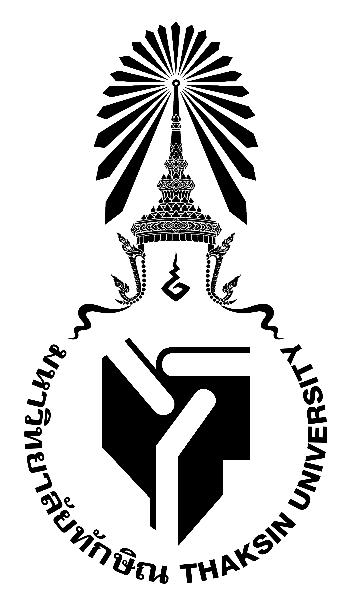 มคอ. 3 รายละเอียดของรายวิชาCourse Specification0308330  การสอนเฉพาะสาขาTeaching Specific Subjectรายวิชานี้เป็นส่วนหนึ่งของหลักสูตรการศึกษาบัณฑิต สาขาวิชาชีววิทยาหลักสูตรใหม่/หลักสูตรปรับปรุง พ.ศ.2562คณะศึกษาศาสตร์มหาวิทยาลัยทักษิณสารบัญหมวด									หน้าหมวดที่ 1	ข้อมูลทั่วไป							3หมวดที่ 2	จุดมุ่งหมายและวัตถุประสงค์					4หมวดที่ 3	ลักษณะและการดำเนินการ					4หมวดที่ 4	การพัฒนาผลการเรียนรู้ของนิสิต					5หมวดที่ 5	แผนการสอนและการประเมินผล					9หมวดที่ 6	ทรัพยากรประกอบการเรียนการสอน				11หมวดที่ 7	การประเมินและปรับปรุงการดำเนินการของรายวิชา			11รายละเอียดของรายวิชาหมวดที่  1  ข้อมูลทั่วไป1.  รหัสชื่อรายวิชา จำนวนหน่วยกิต รายวิชาที่ต้องเรียนมาก่อน รายวิชาที่เรียนพร้อมกัน และคำอธิบายรายวิชา 0308330 การสอนเฉพาะสาขา	3(2-2-5)			  Teaching Specific Subject					  การวิเคราะห์หลักสูตรและสาระการเรียนรู้วิชาเฉพาะ หลักการจัดการเรียนรู้และประเมินผลวิชาเฉพาะ การบูรณาการเนื้อหาสาระ วิธีสอนและเทคโนโลยี การพัฒนาสมรรถนะการจัดการเรียนรู้วิชาเฉพาะ ออกแบบแผนการจัดการเรียนรู้ ฝึกปฏิบัติการสอนวิชาเฉพาะในชั้นเรียนและการสร้างชุมชนการเรียนรู้วิชาชีพสำหรับครูวิชาเฉพาะ				Curriculum and content analysis of specific subject; principle and assessment of specific subject; integration of pedagogy content knowledge and technology; competency development of teaching specific subject; designing lesson plan; practice teaching specific subject in classroom and creating professional learning community for specific subject teacher2.  หลักสูตรและประเภทของรายวิชาหลักสูตร การศึกษาบัณฑิต วิชาเอกชีววิทยาศึกษาทั่วไป วิชาเฉพาะวิชาพื้นฐานเฉพาะด้าน (ถ้ามี)วิชาเอกวิชาเอกบังคับ วิชาเอกเลือกวิชาโท วิชาประสบการเชิงปฏิบัติ (ถ้ามี)3.  อาจารย์ผู้รับผิดชอบรายวิชาและอาจารย์ผู้สอนอาจารย์ผู้รับผิดชอบรายวิชา	อาจารย์ ดร. ธนิกา วศินยานุวัฒน์อาจารย์ผู้สอนรายวิชา		อาจารย์ ดร. ธนิกา วศินยานุวัฒน์ห้องพัก ED416		โทรศัพท์ 090-29011745.  ภาคการศึกษา/ ชั้นปีที่เรียนภาคการศึกษาที่ 1/2565 ชั้นปีที่ 36.  สถานที่เรียนมหาวิทยาลัยทักษิณ วิทยาเขตสงขลา7.  วันที่จัดทำหรือปรับปรุงรายละเอียดของรายวิชาครั้งล่าสุด     20 เดือนเมษายน 2562 หมวดที่  2  จุดมุ่งหมายและวัตถุประสงค์1.  จุดมุ่งหมายของรายวิชา เพื่อให้นิสิตเกิดการเรียนรู้/มีความสามารถ/สมรรถนะที่ต้องการด้านต่างๆ ดังนี้	1.1 สามารถวิเคราะห์หลักสูตรกลุ่มสาระการเรียนรู้ชีววิทยาที่เกี่ยวข้องกับการจัดการเรียนรู้ในชั้น		     เรียนจริงและเหมาะสมกับผู้เรียนได้	1.2 มีความรู้ความเข้าใจในหลักการและเทคนิคการจัดการเรียนรู้ในวิชาชีววิทยาระดับมัธยมศึกษา	1.3 สามารถออกแบบวิธีจัดการเรียนรู้ สื่อการสอน เครื่องมือการวัดผลและการสอนซ่อมเสริมได้	1.4 สามารถจัดทำแผนการจัดการเรียนรู้วิชาชีววิทยาได้	1.5 สามารถนำความรู้ไปฝึกประสบการณ์การสอนวิชาชีววิทยาได้ 	1.6 สามารถพัฒนาตนเองผ่านชุมชนการเรียนรู้ทางวิชาชีพได้2.  วัตถุประสงค์ของรายวิชา2.1	เพื่อให้นิสิตมีความรู้และเห็นความสำคัญในการสอนวิชาชีววิทยาและนำไปสู่การประยุกต์ใช้ทั้งในและนอกชั้นเรียนได้2.2	เพื่อให้สอดคล้องกับกรอบมาตรฐานคุณวุฒิการศึกษาระดับอุดมศึกษาและมีความชัดเจนด้านการสร้างบัณฑิตของมหาวิทยาลัยทักษิณหมวดที่  3  ลักษณะการดำเนินการ1.  จำนวนชั่วโมงที่ใช้ต่อภาคการศึกษา	คำชี้แจงภาคการศึกษาคิดเป็นไม่น้อยกว่า 15 สัปดาห์2.  จำนวนชั่วโมงต่อสัปดาห์ที่ และช่องทางในการให้คำปรึกษาแนะนำทางวิชาการแก่นิสิตเป็นรายบุคคล1 ชั่วโมง/สัปดาห์ โดยการประกาศให้นักศึกษาทราบทางเว็บไซต์และติดประกาศหน้าห้องทำงานหมวดที่ 4 การพัฒนาผลการเรียนรู้ของนิสิต1.	แผนที่การกระจายความรับผิดชอบ (นำข้อมูลจาก ข้อ 3 หมวดที่ 4 ในเล่ม มคอ.2)หมวดที่  5  แผนการสอนและการประเมินผล1.  แผนการสอน2.  แผนการประเมินผลการเรียนรู้หมวดที่ 6 ทรัพยากรประกอบการเรียนการสอน1.  ตำรา เอกสารหลัก และข้อมูลสำคัญ1). กระทรวงศึกษาธิการ. (2551).  หลักสูตรแกนกลางการศึกษาขั้นพื้นฐานพุทธศักราช 2551.  กรุงเทพ : โรงพิมพ์ชุมนุมสหกรณ์การเกษตรแห่งประเทศไทย.2.) ทิศนา  แขมมณี.  (2550). 14 วิธีการสอนสำหรับครูมืออาชีพ.  กรุงเทพ : สำนักพิมพ์แห่งจุฬาลงกรณ์มหาวิทยาลัย.3). วรรณทิพา รอดแรงค้า.  (2551). การสอนวิทยาศาสตร์.  กรุงเทพ : มหาวิทยาลัยเกษตรศาสตร์.4). สถาบันส่งเสริมการสอนวิทยาศาสตร์และเทคโนโลยี (สสวท.). (2553). หนังสือเรียนรายวิชาพื้นฐาน	วิทยาศาสตร์ชั้นมัธยมศึกษาปีที่1 เล่ม 1 กลุ่มสาระการเรียนรู้วิทยาศาสตร์. กรุงเทพมหานคร : โรงพิมพ์ สกสค.ลาดพร้าว.5). ชาตรี  ฝ่ายคำตา. (2551).  “การจัดการเรียนรูที่เน้นกระบวนการสืบเสาะหาความรู้.”  วารสารศึกษาศาสตร์มหาวิทยาลัยนเรศวร, 11(1), 33-45.6). National Research Council. (1996).  The National Science Education Standards.  Washington D.C.: National Academy Press.7). Fisher, K. M., Wandersee, J. H. and Moody, D. E.  (2001). Mapping Biology Knowledge. Dordrecht: Kluwer Academic Publishers.8.) Handelsman, J., Miller, S. and Pfund, C.  (2007). Scientific Teaching. Wisconsin: W. H. Freeman and Company.9). Lawson, A. E.  (2002). Science Teaching and Development of Thinking. California: Thomson Learning.10.) Michaels S., Shouse, A. W. and Schweingryber, H. A.  (2008). Ready, Set, Science: Putting Research to Work in K-8 Science Classrooms. Washingtion D. C.: The National Academics Press.11) Lederman, N.G.F. et al. (2002). “Views of Nature of Science Questionnaire: Toward Valid and Meaningful Assessment of Learners’ Conception of Nature of Science,” Journal of Research in Science Teaching. 39(6), 497-518.12) National Research Council. (2000).  Inquiry and the National Science Education Standards: A Guide for Teaching and Learning.  Washington D.C.: National Academy Press.13) Magnusson, S., Krajcik, J., & Borko, H. (1999). Nature, sources and development of pedagogical content knowledge for science teaching. In J. Gess-Newsome & N. G. Lederman (Eds.), Examining pedagogical content knowledge: The construct and its implications for science education (pp. 95-132).2.  เอกสารและข้อมูลแนะนำ	- วารสารและงานวิจัยระดับชาติ ได้แก่ วารสารศึกษาศาสตร์ มหาวิทยาลัยนเรศวล วารสารศึกษาศาสตร์มหาวิทยาลัยสงขลานครินทร์ วิยาเขตปัตตานี วารสารศึกษาศาสตร์ มหาวิทยาลัยขอนแก่น นิตยสาร สสวทหมวดที่  7  การประเมินและปรับปรุงการดำเนินการของรายวิชา1.  กลยุทธ์การประเมินประสิทธิผลของรายวิชาโดยนิสิต1.1 ประเมินผลการสอนโดยใช้ระบบออนไลน์1.2 สอบถามความคิดเห็นจากนิสิตในช่วงก่อนสอบกลางภาคและก่อนสอบปลายภาค1.3 ให้นิสิตเขียนแสดงความคิดเห็นเกี่ยวกับการจัดการเรียนรู้ในสัปดาห์สุดท้ายก่อนสอบ2.  กลยุทธ์การประเมินการสอนจัดประชุมระดมความคิดเห็นจากคณาจารย์ผู้สอนปลายภาค3.  การปรับปรุงการสอน3.1 นำผลการประเมินมาใช้ในการปรับปรุงการสอน3.2 ค้นคว้าข้อมูลความรู้ใหม่ๆ ทั้งในประเทศและต่างประเทศ มาใช้ในการจัดการเรียนการสอน	3.3 กลุ่มคณาจารย์จัดอภิปราย/สัมมนาเพื่อพัฒนารายวิชาให้มีสาระวิชาและการจัดการเรียนรู้ให้4.  การทวนสอบมาตรฐานผลสัมฤทธิ์ของนิสิตในรายวิชา4.1 ประชุมคณาจารย์ผู้สอนทุกกลุ่มเพื่อทวนสอบคะแนนและเกรดของนิสิต4.2 ให้นิสิตได้มีโอกาสตรวจสอบคะแนนและเกรดก่อนส่งเกรดให้สำนักทะเบียนและประมวลผล4.3 ก่อนการสอบกลางภาคและปลายภาค จัดประชุมคณาจารย์เพื่อออกข้อสอบร่วมกับการพัฒนาข้อสอบเพื่อให้ได้มาตรฐาน5.  การดำเนินการทบทวนและการวางแผนปรับปรุงประสิทธิผลของรายวิชานำผลที่ได้จากการสอบถามความคิดเห็น คะแนนสอบของนิสิต การประชุมสัมมนา นำมาสรุปและพัฒนารายวิชาก่อนการสอนในภาคการศึกษาหน้าแบบฟอร์มการจัดการเรียนการสอนลักษณะพิเศษ (ประกอบการส่ง มคอ. 3)ประจำภาคเรียนที่ 1 ปีการศึกษา 2564เกณฑ์การคิดภาระงาน : คิดเฉพาะงานสอนถาคปกติ (Full Time)โดยมีภาระงานชั่วโมงปฏิบัติไม่เกิน 8 ชั่วโมง/ภาคเรียน จำนวน 1 รายวิชาเพื่อรายงานผลการปฏิบัติงานประจำปี ใช้ระบุในประเมินคุณภาพหลักสูตร และการจัดการความรู้เพื่อหาแนวปฏิบัติที่ดีอาจารย์ผู้สอนชื่อ-สกุลผู้สอน อาจารย์ ดร. ธนิกา  วศินยานุวัฒน์		สัดส่วนรับผิดชอบ 100%       ผู้สอนหลัก			 ผู้สอนร่วมชื่อ-สกุลผู้สอนหลัก	อาจารย์ ดร. ธนิกา  วศินยานุวัฒน์รายละเอียดการสอนในวิชาที่มีการสอนลักษณะพิเศษรหัสวิชา 0308330  ชื่อวิชา การสอนเฉพาะสาขา           	จำนวนหน่วยกิจ 3	จำนวนกลุ่มที่สอน 2 กลุ่ม 	จำนวนนิสิตที่สอน 45 คน    สัปดาห์ที่จัดการเรียนการสอนลักษณะพิเศษใน มคอ.3 สัปดาห์ที่ 10-15 รวม 6 สัปดาห์ รวม 18 ชั่วโมงผู้ประสานงานประจำรายวิชาชื่อ-สกุลผู้ประสานงานประจำรายวิชา	-ระดับการศึกษา ระดับปริญญาตรี  	 หมวดวิชาชีพครูบังคับ	 หมวดวิชาชีพครูเลือก		 หมวดวิชาเฉพาะ (วิชาเอก)                  	 หมวดวิชาศึกษาทั่วไป		 หมวดวิชาเลือกเสรี		 อื่น ๆ (ระบุ) ระดับประกาศนียบัตรบัณฑิต หมวดวิชาชีพครู		 อื่น ๆ (ระบุ) ระดับบัณฑิตศึกษา หมวดวิชาพื้นฐานทางการศึกษาและวิจัย		 หมวดวิชาเฉพาะ (วิชาเอก)	 หมวดวิชาชีพครู					 อื่น ๆ (ระบุ)ลักษณะการสอนแบบพิเศษ การเรียนรู้โดยใช้ปัญหาเป็นฐาน (Problem-Based Learning : PBL) การเรียนเชิงรุก (Active Learning) การสอนโดยใช้วิจัยเป็นฐาน (Research-Based Learning) การสอนโดยใช้สื่อ/เทคโนโลยีเป็นฐาน (Technology-Based Learning) การเรียนในชุมชนหรือใช้ชุมชนเป็นฐาน (Community-Based Learning)กิจกรรม วิธีการวัดและประเมิน และสื่อการจัดการเรียนรู้ มีกิจกรรม: นิสิตฝึกปฏิบัติการสอนในโรงเรียนในโครงการพัฒนาศักยภาพโรงเรียนในพระราชดำริฯ และโรงเรียนขาดแคลนในเขตพื้นที่การศึกษา 4 จังหวัดภาคใต้ ได้แก่ โรงเรียนตชด.ในจังหวัดสงขลา สตูล พัทลุง ตรังและโรงเรียนในสังกัดมูลนิธิชัยพัฒนาจังหวัดสตูล     วิธีการวัดและประเมิน : การออกแบบกิจกรรมการเรียนรู้ การออกแบบสื่อการสอน แผนการจัดการเรียนรู้และทักษะการปฏิบัติการสอนของนิสิตบรรยายสอนเสริมการฝึกปฏิบัติ/การฝึกงานภาคสนามการศึกษาด้วยตนเองจำนวนชั่วโมงต่อสัปดาห์ 15 สัปดาห์-จำนวนชั่วโมงต่อสัปดาห์ 30 สัปดาห์จำนวนชั่วโมงต่อสัปดาห์ 45 สัปดาห์รายวิชารายวิชา1.คุณธรรม จริยธรรม1.คุณธรรม จริยธรรม1.คุณธรรม จริยธรรม2. ความรู้2. ความรู้2. ความรู้2. ความรู้2. ความรู้2. ความรู้2. ความรู้3. ทักษะทางปัญญา3. ทักษะทางปัญญา3. ทักษะทางปัญญา3. ทักษะทางปัญญา4. ทักษะความสัมพันธ์ระหว่างบุคคลและความรับผิดชอบ4. ทักษะความสัมพันธ์ระหว่างบุคคลและความรับผิดชอบ4. ทักษะความสัมพันธ์ระหว่างบุคคลและความรับผิดชอบ4. ทักษะความสัมพันธ์ระหว่างบุคคลและความรับผิดชอบ4. ทักษะความสัมพันธ์ระหว่างบุคคลและความรับผิดชอบ5. ทักษะการวิเคราะห์เชิงตัวเลขการสื่อสารและการใช้เทคโนโลยีสารสนเทศ5. ทักษะการวิเคราะห์เชิงตัวเลขการสื่อสารและการใช้เทคโนโลยีสารสนเทศ5. ทักษะการวิเคราะห์เชิงตัวเลขการสื่อสารและการใช้เทคโนโลยีสารสนเทศ6. ทักษะด้านการจัดการเรียนรู้6. ทักษะด้านการจัดการเรียนรู้6. ทักษะด้านการจัดการเรียนรู้6. ทักษะด้านการจัดการเรียนรู้6. ทักษะด้านการจัดการเรียนรู้รายวิชารายวิชา1.11.21.32.12.22.32.32.42.52.63.13.23.33.44.14.24.34.34.45.15.25.36.16.26.36.46.40308461การสอนเฉพาะสาขา0308461การสอนเฉพาะสาขาผลการเรียนรู้ผลการเรียนรู้ผลการเรียนรู้ผลการเรียนรู้ผลการเรียนรู้ผลการเรียนรู้ผลการเรียนรู้ผลการเรียนรู้วิธีการสอนวิธีการสอนวิธีการสอนวิธีการสอนวิธีการสอนวิธีการสอนวิธีการสอนวิธีการสอนวิธีการสอนวิธีการสอนวิธีการสอนวิธีการประเมินผลวิธีการประเมินผลวิธีการประเมินผลวิธีการประเมินผลวิธีการประเมินผลวิธีการประเมินผลวิธีการประเมินผลวิธีการประเมินผลวิธีการประเมินผล1. ด้านคุณธรรม จริยธรรม1. ด้านคุณธรรม จริยธรรม1. ด้านคุณธรรม จริยธรรม1. ด้านคุณธรรม จริยธรรม1. ด้านคุณธรรม จริยธรรม1. ด้านคุณธรรม จริยธรรม1. ด้านคุณธรรม จริยธรรม1. ด้านคุณธรรม จริยธรรม1.1	มีความรู้ความเข้าใจเกี่ยวกับคุณธรรมพื้นฐาน จรรยาบรรณของวิชาชีพครู และค่านิยมที่พึงประสงค์1.1	มีความรู้ความเข้าใจเกี่ยวกับคุณธรรมพื้นฐาน จรรยาบรรณของวิชาชีพครู และค่านิยมที่พึงประสงค์1.1	มีความรู้ความเข้าใจเกี่ยวกับคุณธรรมพื้นฐาน จรรยาบรรณของวิชาชีพครู และค่านิยมที่พึงประสงค์1.1	มีความรู้ความเข้าใจเกี่ยวกับคุณธรรมพื้นฐาน จรรยาบรรณของวิชาชีพครู และค่านิยมที่พึงประสงค์1.1	มีความรู้ความเข้าใจเกี่ยวกับคุณธรรมพื้นฐาน จรรยาบรรณของวิชาชีพครู และค่านิยมที่พึงประสงค์1.1	มีความรู้ความเข้าใจเกี่ยวกับคุณธรรมพื้นฐาน จรรยาบรรณของวิชาชีพครู และค่านิยมที่พึงประสงค์1.1	มีความรู้ความเข้าใจเกี่ยวกับคุณธรรมพื้นฐาน จรรยาบรรณของวิชาชีพครู และค่านิยมที่พึงประสงค์แสดงตัวอย่างบุคคลที่ได้รับการยกย่อง ว่ามีคุณธรรมและจรรยาบรรณของวิชาชีพครูและให้นักเรียนค้นคว้าประวัติและการทำงานของบุคคลเหล่านั้นส่งเสริมและยกย่อง นักเรียนที่มีการปฏิบัติตนที่เหมาะสม มีคุณธรรมพื้นฐานอาจารย์ผู้สอนปฏิบัติตนเป็นแบบอย่างที่ดีแสดงตัวอย่างบุคคลที่ได้รับการยกย่อง ว่ามีคุณธรรมและจรรยาบรรณของวิชาชีพครูและให้นักเรียนค้นคว้าประวัติและการทำงานของบุคคลเหล่านั้นส่งเสริมและยกย่อง นักเรียนที่มีการปฏิบัติตนที่เหมาะสม มีคุณธรรมพื้นฐานอาจารย์ผู้สอนปฏิบัติตนเป็นแบบอย่างที่ดีแสดงตัวอย่างบุคคลที่ได้รับการยกย่อง ว่ามีคุณธรรมและจรรยาบรรณของวิชาชีพครูและให้นักเรียนค้นคว้าประวัติและการทำงานของบุคคลเหล่านั้นส่งเสริมและยกย่อง นักเรียนที่มีการปฏิบัติตนที่เหมาะสม มีคุณธรรมพื้นฐานอาจารย์ผู้สอนปฏิบัติตนเป็นแบบอย่างที่ดีแสดงตัวอย่างบุคคลที่ได้รับการยกย่อง ว่ามีคุณธรรมและจรรยาบรรณของวิชาชีพครูและให้นักเรียนค้นคว้าประวัติและการทำงานของบุคคลเหล่านั้นส่งเสริมและยกย่อง นักเรียนที่มีการปฏิบัติตนที่เหมาะสม มีคุณธรรมพื้นฐานอาจารย์ผู้สอนปฏิบัติตนเป็นแบบอย่างที่ดีแสดงตัวอย่างบุคคลที่ได้รับการยกย่อง ว่ามีคุณธรรมและจรรยาบรรณของวิชาชีพครูและให้นักเรียนค้นคว้าประวัติและการทำงานของบุคคลเหล่านั้นส่งเสริมและยกย่อง นักเรียนที่มีการปฏิบัติตนที่เหมาะสม มีคุณธรรมพื้นฐานอาจารย์ผู้สอนปฏิบัติตนเป็นแบบอย่างที่ดีแสดงตัวอย่างบุคคลที่ได้รับการยกย่อง ว่ามีคุณธรรมและจรรยาบรรณของวิชาชีพครูและให้นักเรียนค้นคว้าประวัติและการทำงานของบุคคลเหล่านั้นส่งเสริมและยกย่อง นักเรียนที่มีการปฏิบัติตนที่เหมาะสม มีคุณธรรมพื้นฐานอาจารย์ผู้สอนปฏิบัติตนเป็นแบบอย่างที่ดีแสดงตัวอย่างบุคคลที่ได้รับการยกย่อง ว่ามีคุณธรรมและจรรยาบรรณของวิชาชีพครูและให้นักเรียนค้นคว้าประวัติและการทำงานของบุคคลเหล่านั้นส่งเสริมและยกย่อง นักเรียนที่มีการปฏิบัติตนที่เหมาะสม มีคุณธรรมพื้นฐานอาจารย์ผู้สอนปฏิบัติตนเป็นแบบอย่างที่ดีแสดงตัวอย่างบุคคลที่ได้รับการยกย่อง ว่ามีคุณธรรมและจรรยาบรรณของวิชาชีพครูและให้นักเรียนค้นคว้าประวัติและการทำงานของบุคคลเหล่านั้นส่งเสริมและยกย่อง นักเรียนที่มีการปฏิบัติตนที่เหมาะสม มีคุณธรรมพื้นฐานอาจารย์ผู้สอนปฏิบัติตนเป็นแบบอย่างที่ดีแสดงตัวอย่างบุคคลที่ได้รับการยกย่อง ว่ามีคุณธรรมและจรรยาบรรณของวิชาชีพครูและให้นักเรียนค้นคว้าประวัติและการทำงานของบุคคลเหล่านั้นส่งเสริมและยกย่อง นักเรียนที่มีการปฏิบัติตนที่เหมาะสม มีคุณธรรมพื้นฐานอาจารย์ผู้สอนปฏิบัติตนเป็นแบบอย่างที่ดีแสดงตัวอย่างบุคคลที่ได้รับการยกย่อง ว่ามีคุณธรรมและจรรยาบรรณของวิชาชีพครูและให้นักเรียนค้นคว้าประวัติและการทำงานของบุคคลเหล่านั้นส่งเสริมและยกย่อง นักเรียนที่มีการปฏิบัติตนที่เหมาะสม มีคุณธรรมพื้นฐานอาจารย์ผู้สอนปฏิบัติตนเป็นแบบอย่างที่ดีแสดงตัวอย่างบุคคลที่ได้รับการยกย่อง ว่ามีคุณธรรมและจรรยาบรรณของวิชาชีพครูและให้นักเรียนค้นคว้าประวัติและการทำงานของบุคคลเหล่านั้นส่งเสริมและยกย่อง นักเรียนที่มีการปฏิบัติตนที่เหมาะสม มีคุณธรรมพื้นฐานอาจารย์ผู้สอนปฏิบัติตนเป็นแบบอย่างที่ดีประเมินความรู้ความเข้าใจ จากการตอบคำถามในชั้นเรียน หรือจากการรายงานการค้นคว้าประเมินจากการเข้าร่วมในกิจกรรมการเรียนการสอน ร่วมอภิปรายแสดงความคิดเห็นประเมินความตระหนักและการนำไปใช้จากพฤติกรรมที่แสดงออกของนักเรียนทั้งในและนอกชั้นเรียนประเมินผลการเรียนรู้ของนิสิต ก่อนและหลังเรียนประเมินความรู้ความเข้าใจ จากการตอบคำถามในชั้นเรียน หรือจากการรายงานการค้นคว้าประเมินจากการเข้าร่วมในกิจกรรมการเรียนการสอน ร่วมอภิปรายแสดงความคิดเห็นประเมินความตระหนักและการนำไปใช้จากพฤติกรรมที่แสดงออกของนักเรียนทั้งในและนอกชั้นเรียนประเมินผลการเรียนรู้ของนิสิต ก่อนและหลังเรียนประเมินความรู้ความเข้าใจ จากการตอบคำถามในชั้นเรียน หรือจากการรายงานการค้นคว้าประเมินจากการเข้าร่วมในกิจกรรมการเรียนการสอน ร่วมอภิปรายแสดงความคิดเห็นประเมินความตระหนักและการนำไปใช้จากพฤติกรรมที่แสดงออกของนักเรียนทั้งในและนอกชั้นเรียนประเมินผลการเรียนรู้ของนิสิต ก่อนและหลังเรียนประเมินความรู้ความเข้าใจ จากการตอบคำถามในชั้นเรียน หรือจากการรายงานการค้นคว้าประเมินจากการเข้าร่วมในกิจกรรมการเรียนการสอน ร่วมอภิปรายแสดงความคิดเห็นประเมินความตระหนักและการนำไปใช้จากพฤติกรรมที่แสดงออกของนักเรียนทั้งในและนอกชั้นเรียนประเมินผลการเรียนรู้ของนิสิต ก่อนและหลังเรียนประเมินความรู้ความเข้าใจ จากการตอบคำถามในชั้นเรียน หรือจากการรายงานการค้นคว้าประเมินจากการเข้าร่วมในกิจกรรมการเรียนการสอน ร่วมอภิปรายแสดงความคิดเห็นประเมินความตระหนักและการนำไปใช้จากพฤติกรรมที่แสดงออกของนักเรียนทั้งในและนอกชั้นเรียนประเมินผลการเรียนรู้ของนิสิต ก่อนและหลังเรียนประเมินความรู้ความเข้าใจ จากการตอบคำถามในชั้นเรียน หรือจากการรายงานการค้นคว้าประเมินจากการเข้าร่วมในกิจกรรมการเรียนการสอน ร่วมอภิปรายแสดงความคิดเห็นประเมินความตระหนักและการนำไปใช้จากพฤติกรรมที่แสดงออกของนักเรียนทั้งในและนอกชั้นเรียนประเมินผลการเรียนรู้ของนิสิต ก่อนและหลังเรียนประเมินความรู้ความเข้าใจ จากการตอบคำถามในชั้นเรียน หรือจากการรายงานการค้นคว้าประเมินจากการเข้าร่วมในกิจกรรมการเรียนการสอน ร่วมอภิปรายแสดงความคิดเห็นประเมินความตระหนักและการนำไปใช้จากพฤติกรรมที่แสดงออกของนักเรียนทั้งในและนอกชั้นเรียนประเมินผลการเรียนรู้ของนิสิต ก่อนและหลังเรียนประเมินความรู้ความเข้าใจ จากการตอบคำถามในชั้นเรียน หรือจากการรายงานการค้นคว้าประเมินจากการเข้าร่วมในกิจกรรมการเรียนการสอน ร่วมอภิปรายแสดงความคิดเห็นประเมินความตระหนักและการนำไปใช้จากพฤติกรรมที่แสดงออกของนักเรียนทั้งในและนอกชั้นเรียนประเมินผลการเรียนรู้ของนิสิต ก่อนและหลังเรียนประเมินความรู้ความเข้าใจ จากการตอบคำถามในชั้นเรียน หรือจากการรายงานการค้นคว้าประเมินจากการเข้าร่วมในกิจกรรมการเรียนการสอน ร่วมอภิปรายแสดงความคิดเห็นประเมินความตระหนักและการนำไปใช้จากพฤติกรรมที่แสดงออกของนักเรียนทั้งในและนอกชั้นเรียนประเมินผลการเรียนรู้ของนิสิต ก่อนและหลังเรียน1.2	ยอมรับคุณค่าของความแตกต่าง หลากหลายและนำความรู้เกี่ยวกับคุณธรรมพื้นฐานจรรยาบรรณของวิชาชีพครู และค่านิยมที่พึงประสงค์ไปใช้ในการดำรงชีวิตและประกอบวิชาชีพ1.2	ยอมรับคุณค่าของความแตกต่าง หลากหลายและนำความรู้เกี่ยวกับคุณธรรมพื้นฐานจรรยาบรรณของวิชาชีพครู และค่านิยมที่พึงประสงค์ไปใช้ในการดำรงชีวิตและประกอบวิชาชีพ1.2	ยอมรับคุณค่าของความแตกต่าง หลากหลายและนำความรู้เกี่ยวกับคุณธรรมพื้นฐานจรรยาบรรณของวิชาชีพครู และค่านิยมที่พึงประสงค์ไปใช้ในการดำรงชีวิตและประกอบวิชาชีพ1.2	ยอมรับคุณค่าของความแตกต่าง หลากหลายและนำความรู้เกี่ยวกับคุณธรรมพื้นฐานจรรยาบรรณของวิชาชีพครู และค่านิยมที่พึงประสงค์ไปใช้ในการดำรงชีวิตและประกอบวิชาชีพ1.2	ยอมรับคุณค่าของความแตกต่าง หลากหลายและนำความรู้เกี่ยวกับคุณธรรมพื้นฐานจรรยาบรรณของวิชาชีพครู และค่านิยมที่พึงประสงค์ไปใช้ในการดำรงชีวิตและประกอบวิชาชีพ1.2	ยอมรับคุณค่าของความแตกต่าง หลากหลายและนำความรู้เกี่ยวกับคุณธรรมพื้นฐานจรรยาบรรณของวิชาชีพครู และค่านิยมที่พึงประสงค์ไปใช้ในการดำรงชีวิตและประกอบวิชาชีพ1.2	ยอมรับคุณค่าของความแตกต่าง หลากหลายและนำความรู้เกี่ยวกับคุณธรรมพื้นฐานจรรยาบรรณของวิชาชีพครู และค่านิยมที่พึงประสงค์ไปใช้ในการดำรงชีวิตและประกอบวิชาชีพแสดงตัวอย่างบุคคลที่ได้รับการยกย่อง ว่ามีคุณธรรมและจรรยาบรรณของวิชาชีพครูและให้นักเรียนค้นคว้าประวัติและการทำงานของบุคคลเหล่านั้นส่งเสริมและยกย่อง นักเรียนที่มีการปฏิบัติตนที่เหมาะสม มีคุณธรรมพื้นฐานอาจารย์ผู้สอนปฏิบัติตนเป็นแบบอย่างที่ดีแสดงตัวอย่างบุคคลที่ได้รับการยกย่อง ว่ามีคุณธรรมและจรรยาบรรณของวิชาชีพครูและให้นักเรียนค้นคว้าประวัติและการทำงานของบุคคลเหล่านั้นส่งเสริมและยกย่อง นักเรียนที่มีการปฏิบัติตนที่เหมาะสม มีคุณธรรมพื้นฐานอาจารย์ผู้สอนปฏิบัติตนเป็นแบบอย่างที่ดีแสดงตัวอย่างบุคคลที่ได้รับการยกย่อง ว่ามีคุณธรรมและจรรยาบรรณของวิชาชีพครูและให้นักเรียนค้นคว้าประวัติและการทำงานของบุคคลเหล่านั้นส่งเสริมและยกย่อง นักเรียนที่มีการปฏิบัติตนที่เหมาะสม มีคุณธรรมพื้นฐานอาจารย์ผู้สอนปฏิบัติตนเป็นแบบอย่างที่ดีแสดงตัวอย่างบุคคลที่ได้รับการยกย่อง ว่ามีคุณธรรมและจรรยาบรรณของวิชาชีพครูและให้นักเรียนค้นคว้าประวัติและการทำงานของบุคคลเหล่านั้นส่งเสริมและยกย่อง นักเรียนที่มีการปฏิบัติตนที่เหมาะสม มีคุณธรรมพื้นฐานอาจารย์ผู้สอนปฏิบัติตนเป็นแบบอย่างที่ดีแสดงตัวอย่างบุคคลที่ได้รับการยกย่อง ว่ามีคุณธรรมและจรรยาบรรณของวิชาชีพครูและให้นักเรียนค้นคว้าประวัติและการทำงานของบุคคลเหล่านั้นส่งเสริมและยกย่อง นักเรียนที่มีการปฏิบัติตนที่เหมาะสม มีคุณธรรมพื้นฐานอาจารย์ผู้สอนปฏิบัติตนเป็นแบบอย่างที่ดีแสดงตัวอย่างบุคคลที่ได้รับการยกย่อง ว่ามีคุณธรรมและจรรยาบรรณของวิชาชีพครูและให้นักเรียนค้นคว้าประวัติและการทำงานของบุคคลเหล่านั้นส่งเสริมและยกย่อง นักเรียนที่มีการปฏิบัติตนที่เหมาะสม มีคุณธรรมพื้นฐานอาจารย์ผู้สอนปฏิบัติตนเป็นแบบอย่างที่ดีแสดงตัวอย่างบุคคลที่ได้รับการยกย่อง ว่ามีคุณธรรมและจรรยาบรรณของวิชาชีพครูและให้นักเรียนค้นคว้าประวัติและการทำงานของบุคคลเหล่านั้นส่งเสริมและยกย่อง นักเรียนที่มีการปฏิบัติตนที่เหมาะสม มีคุณธรรมพื้นฐานอาจารย์ผู้สอนปฏิบัติตนเป็นแบบอย่างที่ดีแสดงตัวอย่างบุคคลที่ได้รับการยกย่อง ว่ามีคุณธรรมและจรรยาบรรณของวิชาชีพครูและให้นักเรียนค้นคว้าประวัติและการทำงานของบุคคลเหล่านั้นส่งเสริมและยกย่อง นักเรียนที่มีการปฏิบัติตนที่เหมาะสม มีคุณธรรมพื้นฐานอาจารย์ผู้สอนปฏิบัติตนเป็นแบบอย่างที่ดีแสดงตัวอย่างบุคคลที่ได้รับการยกย่อง ว่ามีคุณธรรมและจรรยาบรรณของวิชาชีพครูและให้นักเรียนค้นคว้าประวัติและการทำงานของบุคคลเหล่านั้นส่งเสริมและยกย่อง นักเรียนที่มีการปฏิบัติตนที่เหมาะสม มีคุณธรรมพื้นฐานอาจารย์ผู้สอนปฏิบัติตนเป็นแบบอย่างที่ดีแสดงตัวอย่างบุคคลที่ได้รับการยกย่อง ว่ามีคุณธรรมและจรรยาบรรณของวิชาชีพครูและให้นักเรียนค้นคว้าประวัติและการทำงานของบุคคลเหล่านั้นส่งเสริมและยกย่อง นักเรียนที่มีการปฏิบัติตนที่เหมาะสม มีคุณธรรมพื้นฐานอาจารย์ผู้สอนปฏิบัติตนเป็นแบบอย่างที่ดีแสดงตัวอย่างบุคคลที่ได้รับการยกย่อง ว่ามีคุณธรรมและจรรยาบรรณของวิชาชีพครูและให้นักเรียนค้นคว้าประวัติและการทำงานของบุคคลเหล่านั้นส่งเสริมและยกย่อง นักเรียนที่มีการปฏิบัติตนที่เหมาะสม มีคุณธรรมพื้นฐานอาจารย์ผู้สอนปฏิบัติตนเป็นแบบอย่างที่ดีประเมินความรู้ความเข้าใจ จากการตอบคำถามในชั้นเรียน หรือจากการรายงานการค้นคว้าประเมินจากการเข้าร่วมในกิจกรรมการเรียนการสอน ร่วมอภิปรายแสดงความคิดเห็นประเมินความตระหนักและการนำไปใช้จากพฤติกรรมที่แสดงออกของนักเรียนทั้งในและนอกชั้นเรียนประเมินผลการเรียนรู้ของนิสิต ก่อนและหลังเรียนประเมินความรู้ความเข้าใจ จากการตอบคำถามในชั้นเรียน หรือจากการรายงานการค้นคว้าประเมินจากการเข้าร่วมในกิจกรรมการเรียนการสอน ร่วมอภิปรายแสดงความคิดเห็นประเมินความตระหนักและการนำไปใช้จากพฤติกรรมที่แสดงออกของนักเรียนทั้งในและนอกชั้นเรียนประเมินผลการเรียนรู้ของนิสิต ก่อนและหลังเรียนประเมินความรู้ความเข้าใจ จากการตอบคำถามในชั้นเรียน หรือจากการรายงานการค้นคว้าประเมินจากการเข้าร่วมในกิจกรรมการเรียนการสอน ร่วมอภิปรายแสดงความคิดเห็นประเมินความตระหนักและการนำไปใช้จากพฤติกรรมที่แสดงออกของนักเรียนทั้งในและนอกชั้นเรียนประเมินผลการเรียนรู้ของนิสิต ก่อนและหลังเรียนประเมินความรู้ความเข้าใจ จากการตอบคำถามในชั้นเรียน หรือจากการรายงานการค้นคว้าประเมินจากการเข้าร่วมในกิจกรรมการเรียนการสอน ร่วมอภิปรายแสดงความคิดเห็นประเมินความตระหนักและการนำไปใช้จากพฤติกรรมที่แสดงออกของนักเรียนทั้งในและนอกชั้นเรียนประเมินผลการเรียนรู้ของนิสิต ก่อนและหลังเรียนประเมินความรู้ความเข้าใจ จากการตอบคำถามในชั้นเรียน หรือจากการรายงานการค้นคว้าประเมินจากการเข้าร่วมในกิจกรรมการเรียนการสอน ร่วมอภิปรายแสดงความคิดเห็นประเมินความตระหนักและการนำไปใช้จากพฤติกรรมที่แสดงออกของนักเรียนทั้งในและนอกชั้นเรียนประเมินผลการเรียนรู้ของนิสิต ก่อนและหลังเรียนประเมินความรู้ความเข้าใจ จากการตอบคำถามในชั้นเรียน หรือจากการรายงานการค้นคว้าประเมินจากการเข้าร่วมในกิจกรรมการเรียนการสอน ร่วมอภิปรายแสดงความคิดเห็นประเมินความตระหนักและการนำไปใช้จากพฤติกรรมที่แสดงออกของนักเรียนทั้งในและนอกชั้นเรียนประเมินผลการเรียนรู้ของนิสิต ก่อนและหลังเรียนประเมินความรู้ความเข้าใจ จากการตอบคำถามในชั้นเรียน หรือจากการรายงานการค้นคว้าประเมินจากการเข้าร่วมในกิจกรรมการเรียนการสอน ร่วมอภิปรายแสดงความคิดเห็นประเมินความตระหนักและการนำไปใช้จากพฤติกรรมที่แสดงออกของนักเรียนทั้งในและนอกชั้นเรียนประเมินผลการเรียนรู้ของนิสิต ก่อนและหลังเรียนประเมินความรู้ความเข้าใจ จากการตอบคำถามในชั้นเรียน หรือจากการรายงานการค้นคว้าประเมินจากการเข้าร่วมในกิจกรรมการเรียนการสอน ร่วมอภิปรายแสดงความคิดเห็นประเมินความตระหนักและการนำไปใช้จากพฤติกรรมที่แสดงออกของนักเรียนทั้งในและนอกชั้นเรียนประเมินผลการเรียนรู้ของนิสิต ก่อนและหลังเรียนประเมินความรู้ความเข้าใจ จากการตอบคำถามในชั้นเรียน หรือจากการรายงานการค้นคว้าประเมินจากการเข้าร่วมในกิจกรรมการเรียนการสอน ร่วมอภิปรายแสดงความคิดเห็นประเมินความตระหนักและการนำไปใช้จากพฤติกรรมที่แสดงออกของนักเรียนทั้งในและนอกชั้นเรียนประเมินผลการเรียนรู้ของนิสิต ก่อนและหลังเรียน1.3	ตระหนักถึงความสำคัญของการดำรงชีวิตและประกอบวิชาชีพตามคุณธรรมพื้นฐานจรรยาบรรณของวิชาชีพครู1.3	ตระหนักถึงความสำคัญของการดำรงชีวิตและประกอบวิชาชีพตามคุณธรรมพื้นฐานจรรยาบรรณของวิชาชีพครู1.3	ตระหนักถึงความสำคัญของการดำรงชีวิตและประกอบวิชาชีพตามคุณธรรมพื้นฐานจรรยาบรรณของวิชาชีพครู1.3	ตระหนักถึงความสำคัญของการดำรงชีวิตและประกอบวิชาชีพตามคุณธรรมพื้นฐานจรรยาบรรณของวิชาชีพครู1.3	ตระหนักถึงความสำคัญของการดำรงชีวิตและประกอบวิชาชีพตามคุณธรรมพื้นฐานจรรยาบรรณของวิชาชีพครู1.3	ตระหนักถึงความสำคัญของการดำรงชีวิตและประกอบวิชาชีพตามคุณธรรมพื้นฐานจรรยาบรรณของวิชาชีพครู1.3	ตระหนักถึงความสำคัญของการดำรงชีวิตและประกอบวิชาชีพตามคุณธรรมพื้นฐานจรรยาบรรณของวิชาชีพครูแสดงตัวอย่างบุคคลที่ได้รับการยกย่อง ว่ามีคุณธรรมและจรรยาบรรณของวิชาชีพครูและให้นักเรียนค้นคว้าประวัติและการทำงานของบุคคลเหล่านั้นส่งเสริมและยกย่อง นักเรียนที่มีการปฏิบัติตนที่เหมาะสม มีคุณธรรมพื้นฐานอาจารย์ผู้สอนปฏิบัติตนเป็นแบบอย่างที่ดีแสดงตัวอย่างบุคคลที่ได้รับการยกย่อง ว่ามีคุณธรรมและจรรยาบรรณของวิชาชีพครูและให้นักเรียนค้นคว้าประวัติและการทำงานของบุคคลเหล่านั้นส่งเสริมและยกย่อง นักเรียนที่มีการปฏิบัติตนที่เหมาะสม มีคุณธรรมพื้นฐานอาจารย์ผู้สอนปฏิบัติตนเป็นแบบอย่างที่ดีแสดงตัวอย่างบุคคลที่ได้รับการยกย่อง ว่ามีคุณธรรมและจรรยาบรรณของวิชาชีพครูและให้นักเรียนค้นคว้าประวัติและการทำงานของบุคคลเหล่านั้นส่งเสริมและยกย่อง นักเรียนที่มีการปฏิบัติตนที่เหมาะสม มีคุณธรรมพื้นฐานอาจารย์ผู้สอนปฏิบัติตนเป็นแบบอย่างที่ดีแสดงตัวอย่างบุคคลที่ได้รับการยกย่อง ว่ามีคุณธรรมและจรรยาบรรณของวิชาชีพครูและให้นักเรียนค้นคว้าประวัติและการทำงานของบุคคลเหล่านั้นส่งเสริมและยกย่อง นักเรียนที่มีการปฏิบัติตนที่เหมาะสม มีคุณธรรมพื้นฐานอาจารย์ผู้สอนปฏิบัติตนเป็นแบบอย่างที่ดีแสดงตัวอย่างบุคคลที่ได้รับการยกย่อง ว่ามีคุณธรรมและจรรยาบรรณของวิชาชีพครูและให้นักเรียนค้นคว้าประวัติและการทำงานของบุคคลเหล่านั้นส่งเสริมและยกย่อง นักเรียนที่มีการปฏิบัติตนที่เหมาะสม มีคุณธรรมพื้นฐานอาจารย์ผู้สอนปฏิบัติตนเป็นแบบอย่างที่ดีแสดงตัวอย่างบุคคลที่ได้รับการยกย่อง ว่ามีคุณธรรมและจรรยาบรรณของวิชาชีพครูและให้นักเรียนค้นคว้าประวัติและการทำงานของบุคคลเหล่านั้นส่งเสริมและยกย่อง นักเรียนที่มีการปฏิบัติตนที่เหมาะสม มีคุณธรรมพื้นฐานอาจารย์ผู้สอนปฏิบัติตนเป็นแบบอย่างที่ดีแสดงตัวอย่างบุคคลที่ได้รับการยกย่อง ว่ามีคุณธรรมและจรรยาบรรณของวิชาชีพครูและให้นักเรียนค้นคว้าประวัติและการทำงานของบุคคลเหล่านั้นส่งเสริมและยกย่อง นักเรียนที่มีการปฏิบัติตนที่เหมาะสม มีคุณธรรมพื้นฐานอาจารย์ผู้สอนปฏิบัติตนเป็นแบบอย่างที่ดีแสดงตัวอย่างบุคคลที่ได้รับการยกย่อง ว่ามีคุณธรรมและจรรยาบรรณของวิชาชีพครูและให้นักเรียนค้นคว้าประวัติและการทำงานของบุคคลเหล่านั้นส่งเสริมและยกย่อง นักเรียนที่มีการปฏิบัติตนที่เหมาะสม มีคุณธรรมพื้นฐานอาจารย์ผู้สอนปฏิบัติตนเป็นแบบอย่างที่ดีแสดงตัวอย่างบุคคลที่ได้รับการยกย่อง ว่ามีคุณธรรมและจรรยาบรรณของวิชาชีพครูและให้นักเรียนค้นคว้าประวัติและการทำงานของบุคคลเหล่านั้นส่งเสริมและยกย่อง นักเรียนที่มีการปฏิบัติตนที่เหมาะสม มีคุณธรรมพื้นฐานอาจารย์ผู้สอนปฏิบัติตนเป็นแบบอย่างที่ดีแสดงตัวอย่างบุคคลที่ได้รับการยกย่อง ว่ามีคุณธรรมและจรรยาบรรณของวิชาชีพครูและให้นักเรียนค้นคว้าประวัติและการทำงานของบุคคลเหล่านั้นส่งเสริมและยกย่อง นักเรียนที่มีการปฏิบัติตนที่เหมาะสม มีคุณธรรมพื้นฐานอาจารย์ผู้สอนปฏิบัติตนเป็นแบบอย่างที่ดีแสดงตัวอย่างบุคคลที่ได้รับการยกย่อง ว่ามีคุณธรรมและจรรยาบรรณของวิชาชีพครูและให้นักเรียนค้นคว้าประวัติและการทำงานของบุคคลเหล่านั้นส่งเสริมและยกย่อง นักเรียนที่มีการปฏิบัติตนที่เหมาะสม มีคุณธรรมพื้นฐานอาจารย์ผู้สอนปฏิบัติตนเป็นแบบอย่างที่ดีประเมินความรู้ความเข้าใจ จากการตอบคำถามในชั้นเรียน หรือจากการรายงานการค้นคว้าประเมินจากการเข้าร่วมในกิจกรรมการเรียนการสอน ร่วมอภิปรายแสดงความคิดเห็นประเมินความตระหนักและการนำไปใช้จากพฤติกรรมที่แสดงออกของนักเรียนทั้งในและนอกชั้นเรียนประเมินผลการเรียนรู้ของนิสิต ก่อนและหลังเรียนประเมินความรู้ความเข้าใจ จากการตอบคำถามในชั้นเรียน หรือจากการรายงานการค้นคว้าประเมินจากการเข้าร่วมในกิจกรรมการเรียนการสอน ร่วมอภิปรายแสดงความคิดเห็นประเมินความตระหนักและการนำไปใช้จากพฤติกรรมที่แสดงออกของนักเรียนทั้งในและนอกชั้นเรียนประเมินผลการเรียนรู้ของนิสิต ก่อนและหลังเรียนประเมินความรู้ความเข้าใจ จากการตอบคำถามในชั้นเรียน หรือจากการรายงานการค้นคว้าประเมินจากการเข้าร่วมในกิจกรรมการเรียนการสอน ร่วมอภิปรายแสดงความคิดเห็นประเมินความตระหนักและการนำไปใช้จากพฤติกรรมที่แสดงออกของนักเรียนทั้งในและนอกชั้นเรียนประเมินผลการเรียนรู้ของนิสิต ก่อนและหลังเรียนประเมินความรู้ความเข้าใจ จากการตอบคำถามในชั้นเรียน หรือจากการรายงานการค้นคว้าประเมินจากการเข้าร่วมในกิจกรรมการเรียนการสอน ร่วมอภิปรายแสดงความคิดเห็นประเมินความตระหนักและการนำไปใช้จากพฤติกรรมที่แสดงออกของนักเรียนทั้งในและนอกชั้นเรียนประเมินผลการเรียนรู้ของนิสิต ก่อนและหลังเรียนประเมินความรู้ความเข้าใจ จากการตอบคำถามในชั้นเรียน หรือจากการรายงานการค้นคว้าประเมินจากการเข้าร่วมในกิจกรรมการเรียนการสอน ร่วมอภิปรายแสดงความคิดเห็นประเมินความตระหนักและการนำไปใช้จากพฤติกรรมที่แสดงออกของนักเรียนทั้งในและนอกชั้นเรียนประเมินผลการเรียนรู้ของนิสิต ก่อนและหลังเรียนประเมินความรู้ความเข้าใจ จากการตอบคำถามในชั้นเรียน หรือจากการรายงานการค้นคว้าประเมินจากการเข้าร่วมในกิจกรรมการเรียนการสอน ร่วมอภิปรายแสดงความคิดเห็นประเมินความตระหนักและการนำไปใช้จากพฤติกรรมที่แสดงออกของนักเรียนทั้งในและนอกชั้นเรียนประเมินผลการเรียนรู้ของนิสิต ก่อนและหลังเรียนประเมินความรู้ความเข้าใจ จากการตอบคำถามในชั้นเรียน หรือจากการรายงานการค้นคว้าประเมินจากการเข้าร่วมในกิจกรรมการเรียนการสอน ร่วมอภิปรายแสดงความคิดเห็นประเมินความตระหนักและการนำไปใช้จากพฤติกรรมที่แสดงออกของนักเรียนทั้งในและนอกชั้นเรียนประเมินผลการเรียนรู้ของนิสิต ก่อนและหลังเรียนประเมินความรู้ความเข้าใจ จากการตอบคำถามในชั้นเรียน หรือจากการรายงานการค้นคว้าประเมินจากการเข้าร่วมในกิจกรรมการเรียนการสอน ร่วมอภิปรายแสดงความคิดเห็นประเมินความตระหนักและการนำไปใช้จากพฤติกรรมที่แสดงออกของนักเรียนทั้งในและนอกชั้นเรียนประเมินผลการเรียนรู้ของนิสิต ก่อนและหลังเรียนประเมินความรู้ความเข้าใจ จากการตอบคำถามในชั้นเรียน หรือจากการรายงานการค้นคว้าประเมินจากการเข้าร่วมในกิจกรรมการเรียนการสอน ร่วมอภิปรายแสดงความคิดเห็นประเมินความตระหนักและการนำไปใช้จากพฤติกรรมที่แสดงออกของนักเรียนทั้งในและนอกชั้นเรียนประเมินผลการเรียนรู้ของนิสิต ก่อนและหลังเรียน2. ด้านความรู้2. ด้านความรู้2. ด้านความรู้2. ด้านความรู้2. ด้านความรู้2. ด้านความรู้2. ด้านความรู้2. ด้านความรู้2.1	มีความรู้ความเข้าใจเกี่ยวกับความสัมพันธ์ของวิชาทางการศึกษา-การสอน กับวิชาชีววิทยา2.1	มีความรู้ความเข้าใจเกี่ยวกับความสัมพันธ์ของวิชาทางการศึกษา-การสอน กับวิชาชีววิทยา2.1	มีความรู้ความเข้าใจเกี่ยวกับความสัมพันธ์ของวิชาทางการศึกษา-การสอน กับวิชาชีววิทยา2.1	มีความรู้ความเข้าใจเกี่ยวกับความสัมพันธ์ของวิชาทางการศึกษา-การสอน กับวิชาชีววิทยา2.1	มีความรู้ความเข้าใจเกี่ยวกับความสัมพันธ์ของวิชาทางการศึกษา-การสอน กับวิชาชีววิทยา2.1	มีความรู้ความเข้าใจเกี่ยวกับความสัมพันธ์ของวิชาทางการศึกษา-การสอน กับวิชาชีววิทยา2.1	มีความรู้ความเข้าใจเกี่ยวกับความสัมพันธ์ของวิชาทางการศึกษา-การสอน กับวิชาชีววิทยาการให้ภาพรวมความรู้ก่อนเข้าสู่เนื้อหาที่เรียน การเชื่อมโยงความรู้ใหม่กับความรู้เดิมหรือความรู้จากศาสตร์ที่เกี่ยวข้อง และสรุปความรู้ใหม่หลังจบบทเรียน โดยเลือกใช้วิธีการสอนที่เหมาะสมกับเนื้อหาวิชาชีววิทยาการใช้วิธีจัดการเรียนรู้ที่เน้นผู้เรียนเป็นสำคัญอย่างหลากหลายที่เหมาะสมตามเนื้อหาสาระ และจุดมุ่งหมายในการเรียนรู้ เพื่อการเรียนรู้ทั้งองค์ความรู้และทักษะกระบวนการเรียนรู้ ที่เน้นหลักการทางทฤษฎี และประยุกต์ทางปฏิบัติในบริบทจริงการเรียนรู้จากสื่อและแหล่งเรียนรู้ที่หลากหลายทั้งภายในและภายนอกห้องเรียน โดยคำนึงถึงทั้งการเปลี่ยนแปลงทางเทคโนโลยี และการคงไว้ซึ่งภูมิปัญญาที่ทรงคุณค่าการเรียนรู้จากสถานการณ์จริงในการปฏิบัติงานในวิชาชีพครูการเรียนรู้ผ่านกระบวนการวิจัยและการทำวิจัยในชั้นเรียนการให้ภาพรวมความรู้ก่อนเข้าสู่เนื้อหาที่เรียน การเชื่อมโยงความรู้ใหม่กับความรู้เดิมหรือความรู้จากศาสตร์ที่เกี่ยวข้อง และสรุปความรู้ใหม่หลังจบบทเรียน โดยเลือกใช้วิธีการสอนที่เหมาะสมกับเนื้อหาวิชาชีววิทยาการใช้วิธีจัดการเรียนรู้ที่เน้นผู้เรียนเป็นสำคัญอย่างหลากหลายที่เหมาะสมตามเนื้อหาสาระ และจุดมุ่งหมายในการเรียนรู้ เพื่อการเรียนรู้ทั้งองค์ความรู้และทักษะกระบวนการเรียนรู้ ที่เน้นหลักการทางทฤษฎี และประยุกต์ทางปฏิบัติในบริบทจริงการเรียนรู้จากสื่อและแหล่งเรียนรู้ที่หลากหลายทั้งภายในและภายนอกห้องเรียน โดยคำนึงถึงทั้งการเปลี่ยนแปลงทางเทคโนโลยี และการคงไว้ซึ่งภูมิปัญญาที่ทรงคุณค่าการเรียนรู้จากสถานการณ์จริงในการปฏิบัติงานในวิชาชีพครูการเรียนรู้ผ่านกระบวนการวิจัยและการทำวิจัยในชั้นเรียนการให้ภาพรวมความรู้ก่อนเข้าสู่เนื้อหาที่เรียน การเชื่อมโยงความรู้ใหม่กับความรู้เดิมหรือความรู้จากศาสตร์ที่เกี่ยวข้อง และสรุปความรู้ใหม่หลังจบบทเรียน โดยเลือกใช้วิธีการสอนที่เหมาะสมกับเนื้อหาวิชาชีววิทยาการใช้วิธีจัดการเรียนรู้ที่เน้นผู้เรียนเป็นสำคัญอย่างหลากหลายที่เหมาะสมตามเนื้อหาสาระ และจุดมุ่งหมายในการเรียนรู้ เพื่อการเรียนรู้ทั้งองค์ความรู้และทักษะกระบวนการเรียนรู้ ที่เน้นหลักการทางทฤษฎี และประยุกต์ทางปฏิบัติในบริบทจริงการเรียนรู้จากสื่อและแหล่งเรียนรู้ที่หลากหลายทั้งภายในและภายนอกห้องเรียน โดยคำนึงถึงทั้งการเปลี่ยนแปลงทางเทคโนโลยี และการคงไว้ซึ่งภูมิปัญญาที่ทรงคุณค่าการเรียนรู้จากสถานการณ์จริงในการปฏิบัติงานในวิชาชีพครูการเรียนรู้ผ่านกระบวนการวิจัยและการทำวิจัยในชั้นเรียนการให้ภาพรวมความรู้ก่อนเข้าสู่เนื้อหาที่เรียน การเชื่อมโยงความรู้ใหม่กับความรู้เดิมหรือความรู้จากศาสตร์ที่เกี่ยวข้อง และสรุปความรู้ใหม่หลังจบบทเรียน โดยเลือกใช้วิธีการสอนที่เหมาะสมกับเนื้อหาวิชาชีววิทยาการใช้วิธีจัดการเรียนรู้ที่เน้นผู้เรียนเป็นสำคัญอย่างหลากหลายที่เหมาะสมตามเนื้อหาสาระ และจุดมุ่งหมายในการเรียนรู้ เพื่อการเรียนรู้ทั้งองค์ความรู้และทักษะกระบวนการเรียนรู้ ที่เน้นหลักการทางทฤษฎี และประยุกต์ทางปฏิบัติในบริบทจริงการเรียนรู้จากสื่อและแหล่งเรียนรู้ที่หลากหลายทั้งภายในและภายนอกห้องเรียน โดยคำนึงถึงทั้งการเปลี่ยนแปลงทางเทคโนโลยี และการคงไว้ซึ่งภูมิปัญญาที่ทรงคุณค่าการเรียนรู้จากสถานการณ์จริงในการปฏิบัติงานในวิชาชีพครูการเรียนรู้ผ่านกระบวนการวิจัยและการทำวิจัยในชั้นเรียนการให้ภาพรวมความรู้ก่อนเข้าสู่เนื้อหาที่เรียน การเชื่อมโยงความรู้ใหม่กับความรู้เดิมหรือความรู้จากศาสตร์ที่เกี่ยวข้อง และสรุปความรู้ใหม่หลังจบบทเรียน โดยเลือกใช้วิธีการสอนที่เหมาะสมกับเนื้อหาวิชาชีววิทยาการใช้วิธีจัดการเรียนรู้ที่เน้นผู้เรียนเป็นสำคัญอย่างหลากหลายที่เหมาะสมตามเนื้อหาสาระ และจุดมุ่งหมายในการเรียนรู้ เพื่อการเรียนรู้ทั้งองค์ความรู้และทักษะกระบวนการเรียนรู้ ที่เน้นหลักการทางทฤษฎี และประยุกต์ทางปฏิบัติในบริบทจริงการเรียนรู้จากสื่อและแหล่งเรียนรู้ที่หลากหลายทั้งภายในและภายนอกห้องเรียน โดยคำนึงถึงทั้งการเปลี่ยนแปลงทางเทคโนโลยี และการคงไว้ซึ่งภูมิปัญญาที่ทรงคุณค่าการเรียนรู้จากสถานการณ์จริงในการปฏิบัติงานในวิชาชีพครูการเรียนรู้ผ่านกระบวนการวิจัยและการทำวิจัยในชั้นเรียนการให้ภาพรวมความรู้ก่อนเข้าสู่เนื้อหาที่เรียน การเชื่อมโยงความรู้ใหม่กับความรู้เดิมหรือความรู้จากศาสตร์ที่เกี่ยวข้อง และสรุปความรู้ใหม่หลังจบบทเรียน โดยเลือกใช้วิธีการสอนที่เหมาะสมกับเนื้อหาวิชาชีววิทยาการใช้วิธีจัดการเรียนรู้ที่เน้นผู้เรียนเป็นสำคัญอย่างหลากหลายที่เหมาะสมตามเนื้อหาสาระ และจุดมุ่งหมายในการเรียนรู้ เพื่อการเรียนรู้ทั้งองค์ความรู้และทักษะกระบวนการเรียนรู้ ที่เน้นหลักการทางทฤษฎี และประยุกต์ทางปฏิบัติในบริบทจริงการเรียนรู้จากสื่อและแหล่งเรียนรู้ที่หลากหลายทั้งภายในและภายนอกห้องเรียน โดยคำนึงถึงทั้งการเปลี่ยนแปลงทางเทคโนโลยี และการคงไว้ซึ่งภูมิปัญญาที่ทรงคุณค่าการเรียนรู้จากสถานการณ์จริงในการปฏิบัติงานในวิชาชีพครูการเรียนรู้ผ่านกระบวนการวิจัยและการทำวิจัยในชั้นเรียนการให้ภาพรวมความรู้ก่อนเข้าสู่เนื้อหาที่เรียน การเชื่อมโยงความรู้ใหม่กับความรู้เดิมหรือความรู้จากศาสตร์ที่เกี่ยวข้อง และสรุปความรู้ใหม่หลังจบบทเรียน โดยเลือกใช้วิธีการสอนที่เหมาะสมกับเนื้อหาวิชาชีววิทยาการใช้วิธีจัดการเรียนรู้ที่เน้นผู้เรียนเป็นสำคัญอย่างหลากหลายที่เหมาะสมตามเนื้อหาสาระ และจุดมุ่งหมายในการเรียนรู้ เพื่อการเรียนรู้ทั้งองค์ความรู้และทักษะกระบวนการเรียนรู้ ที่เน้นหลักการทางทฤษฎี และประยุกต์ทางปฏิบัติในบริบทจริงการเรียนรู้จากสื่อและแหล่งเรียนรู้ที่หลากหลายทั้งภายในและภายนอกห้องเรียน โดยคำนึงถึงทั้งการเปลี่ยนแปลงทางเทคโนโลยี และการคงไว้ซึ่งภูมิปัญญาที่ทรงคุณค่าการเรียนรู้จากสถานการณ์จริงในการปฏิบัติงานในวิชาชีพครูการเรียนรู้ผ่านกระบวนการวิจัยและการทำวิจัยในชั้นเรียนการให้ภาพรวมความรู้ก่อนเข้าสู่เนื้อหาที่เรียน การเชื่อมโยงความรู้ใหม่กับความรู้เดิมหรือความรู้จากศาสตร์ที่เกี่ยวข้อง และสรุปความรู้ใหม่หลังจบบทเรียน โดยเลือกใช้วิธีการสอนที่เหมาะสมกับเนื้อหาวิชาชีววิทยาการใช้วิธีจัดการเรียนรู้ที่เน้นผู้เรียนเป็นสำคัญอย่างหลากหลายที่เหมาะสมตามเนื้อหาสาระ และจุดมุ่งหมายในการเรียนรู้ เพื่อการเรียนรู้ทั้งองค์ความรู้และทักษะกระบวนการเรียนรู้ ที่เน้นหลักการทางทฤษฎี และประยุกต์ทางปฏิบัติในบริบทจริงการเรียนรู้จากสื่อและแหล่งเรียนรู้ที่หลากหลายทั้งภายในและภายนอกห้องเรียน โดยคำนึงถึงทั้งการเปลี่ยนแปลงทางเทคโนโลยี และการคงไว้ซึ่งภูมิปัญญาที่ทรงคุณค่าการเรียนรู้จากสถานการณ์จริงในการปฏิบัติงานในวิชาชีพครูการเรียนรู้ผ่านกระบวนการวิจัยและการทำวิจัยในชั้นเรียนการให้ภาพรวมความรู้ก่อนเข้าสู่เนื้อหาที่เรียน การเชื่อมโยงความรู้ใหม่กับความรู้เดิมหรือความรู้จากศาสตร์ที่เกี่ยวข้อง และสรุปความรู้ใหม่หลังจบบทเรียน โดยเลือกใช้วิธีการสอนที่เหมาะสมกับเนื้อหาวิชาชีววิทยาการใช้วิธีจัดการเรียนรู้ที่เน้นผู้เรียนเป็นสำคัญอย่างหลากหลายที่เหมาะสมตามเนื้อหาสาระ และจุดมุ่งหมายในการเรียนรู้ เพื่อการเรียนรู้ทั้งองค์ความรู้และทักษะกระบวนการเรียนรู้ ที่เน้นหลักการทางทฤษฎี และประยุกต์ทางปฏิบัติในบริบทจริงการเรียนรู้จากสื่อและแหล่งเรียนรู้ที่หลากหลายทั้งภายในและภายนอกห้องเรียน โดยคำนึงถึงทั้งการเปลี่ยนแปลงทางเทคโนโลยี และการคงไว้ซึ่งภูมิปัญญาที่ทรงคุณค่าการเรียนรู้จากสถานการณ์จริงในการปฏิบัติงานในวิชาชีพครูการเรียนรู้ผ่านกระบวนการวิจัยและการทำวิจัยในชั้นเรียนการให้ภาพรวมความรู้ก่อนเข้าสู่เนื้อหาที่เรียน การเชื่อมโยงความรู้ใหม่กับความรู้เดิมหรือความรู้จากศาสตร์ที่เกี่ยวข้อง และสรุปความรู้ใหม่หลังจบบทเรียน โดยเลือกใช้วิธีการสอนที่เหมาะสมกับเนื้อหาวิชาชีววิทยาการใช้วิธีจัดการเรียนรู้ที่เน้นผู้เรียนเป็นสำคัญอย่างหลากหลายที่เหมาะสมตามเนื้อหาสาระ และจุดมุ่งหมายในการเรียนรู้ เพื่อการเรียนรู้ทั้งองค์ความรู้และทักษะกระบวนการเรียนรู้ ที่เน้นหลักการทางทฤษฎี และประยุกต์ทางปฏิบัติในบริบทจริงการเรียนรู้จากสื่อและแหล่งเรียนรู้ที่หลากหลายทั้งภายในและภายนอกห้องเรียน โดยคำนึงถึงทั้งการเปลี่ยนแปลงทางเทคโนโลยี และการคงไว้ซึ่งภูมิปัญญาที่ทรงคุณค่าการเรียนรู้จากสถานการณ์จริงในการปฏิบัติงานในวิชาชีพครูการเรียนรู้ผ่านกระบวนการวิจัยและการทำวิจัยในชั้นเรียนการให้ภาพรวมความรู้ก่อนเข้าสู่เนื้อหาที่เรียน การเชื่อมโยงความรู้ใหม่กับความรู้เดิมหรือความรู้จากศาสตร์ที่เกี่ยวข้อง และสรุปความรู้ใหม่หลังจบบทเรียน โดยเลือกใช้วิธีการสอนที่เหมาะสมกับเนื้อหาวิชาชีววิทยาการใช้วิธีจัดการเรียนรู้ที่เน้นผู้เรียนเป็นสำคัญอย่างหลากหลายที่เหมาะสมตามเนื้อหาสาระ และจุดมุ่งหมายในการเรียนรู้ เพื่อการเรียนรู้ทั้งองค์ความรู้และทักษะกระบวนการเรียนรู้ ที่เน้นหลักการทางทฤษฎี และประยุกต์ทางปฏิบัติในบริบทจริงการเรียนรู้จากสื่อและแหล่งเรียนรู้ที่หลากหลายทั้งภายในและภายนอกห้องเรียน โดยคำนึงถึงทั้งการเปลี่ยนแปลงทางเทคโนโลยี และการคงไว้ซึ่งภูมิปัญญาที่ทรงคุณค่าการเรียนรู้จากสถานการณ์จริงในการปฏิบัติงานในวิชาชีพครูการเรียนรู้ผ่านกระบวนการวิจัยและการทำวิจัยในชั้นเรียนประเมินความรู้ความเข้าใจจากการนำเสนอรายงาน รายงานการสืบค้นข้อมูล และการสอบกลางภาคและปลายภาค ประเมินการนำความรู้ไปใช้ การวิเคราะห์ การสังเคราะห์ การประเมินค่า จากการรายงานการวิเคราะห์หลักสูตร การออกแบบวิธีการจัดการเรียนรู้ และการเขียนแผนการสอนประเมินความตระหนักถึงคุณค่าของการนำความรู้ไปใช้จากพฤติกรรม และการแสดงออกในการเข้าร่วมกิจกรรมในชั้นเรียนประเมินคุณธรรม จริยธรรมบัณฑิตจากการปฏิบัติงานประเมินความรู้ความเข้าใจจากการนำเสนอรายงาน รายงานการสืบค้นข้อมูล และการสอบกลางภาคและปลายภาค ประเมินการนำความรู้ไปใช้ การวิเคราะห์ การสังเคราะห์ การประเมินค่า จากการรายงานการวิเคราะห์หลักสูตร การออกแบบวิธีการจัดการเรียนรู้ และการเขียนแผนการสอนประเมินความตระหนักถึงคุณค่าของการนำความรู้ไปใช้จากพฤติกรรม และการแสดงออกในการเข้าร่วมกิจกรรมในชั้นเรียนประเมินคุณธรรม จริยธรรมบัณฑิตจากการปฏิบัติงานประเมินความรู้ความเข้าใจจากการนำเสนอรายงาน รายงานการสืบค้นข้อมูล และการสอบกลางภาคและปลายภาค ประเมินการนำความรู้ไปใช้ การวิเคราะห์ การสังเคราะห์ การประเมินค่า จากการรายงานการวิเคราะห์หลักสูตร การออกแบบวิธีการจัดการเรียนรู้ และการเขียนแผนการสอนประเมินความตระหนักถึงคุณค่าของการนำความรู้ไปใช้จากพฤติกรรม และการแสดงออกในการเข้าร่วมกิจกรรมในชั้นเรียนประเมินคุณธรรม จริยธรรมบัณฑิตจากการปฏิบัติงานประเมินความรู้ความเข้าใจจากการนำเสนอรายงาน รายงานการสืบค้นข้อมูล และการสอบกลางภาคและปลายภาค ประเมินการนำความรู้ไปใช้ การวิเคราะห์ การสังเคราะห์ การประเมินค่า จากการรายงานการวิเคราะห์หลักสูตร การออกแบบวิธีการจัดการเรียนรู้ และการเขียนแผนการสอนประเมินความตระหนักถึงคุณค่าของการนำความรู้ไปใช้จากพฤติกรรม และการแสดงออกในการเข้าร่วมกิจกรรมในชั้นเรียนประเมินคุณธรรม จริยธรรมบัณฑิตจากการปฏิบัติงานประเมินความรู้ความเข้าใจจากการนำเสนอรายงาน รายงานการสืบค้นข้อมูล และการสอบกลางภาคและปลายภาค ประเมินการนำความรู้ไปใช้ การวิเคราะห์ การสังเคราะห์ การประเมินค่า จากการรายงานการวิเคราะห์หลักสูตร การออกแบบวิธีการจัดการเรียนรู้ และการเขียนแผนการสอนประเมินความตระหนักถึงคุณค่าของการนำความรู้ไปใช้จากพฤติกรรม และการแสดงออกในการเข้าร่วมกิจกรรมในชั้นเรียนประเมินคุณธรรม จริยธรรมบัณฑิตจากการปฏิบัติงานประเมินความรู้ความเข้าใจจากการนำเสนอรายงาน รายงานการสืบค้นข้อมูล และการสอบกลางภาคและปลายภาค ประเมินการนำความรู้ไปใช้ การวิเคราะห์ การสังเคราะห์ การประเมินค่า จากการรายงานการวิเคราะห์หลักสูตร การออกแบบวิธีการจัดการเรียนรู้ และการเขียนแผนการสอนประเมินความตระหนักถึงคุณค่าของการนำความรู้ไปใช้จากพฤติกรรม และการแสดงออกในการเข้าร่วมกิจกรรมในชั้นเรียนประเมินคุณธรรม จริยธรรมบัณฑิตจากการปฏิบัติงานประเมินความรู้ความเข้าใจจากการนำเสนอรายงาน รายงานการสืบค้นข้อมูล และการสอบกลางภาคและปลายภาค ประเมินการนำความรู้ไปใช้ การวิเคราะห์ การสังเคราะห์ การประเมินค่า จากการรายงานการวิเคราะห์หลักสูตร การออกแบบวิธีการจัดการเรียนรู้ และการเขียนแผนการสอนประเมินความตระหนักถึงคุณค่าของการนำความรู้ไปใช้จากพฤติกรรม และการแสดงออกในการเข้าร่วมกิจกรรมในชั้นเรียนประเมินคุณธรรม จริยธรรมบัณฑิตจากการปฏิบัติงานประเมินความรู้ความเข้าใจจากการนำเสนอรายงาน รายงานการสืบค้นข้อมูล และการสอบกลางภาคและปลายภาค ประเมินการนำความรู้ไปใช้ การวิเคราะห์ การสังเคราะห์ การประเมินค่า จากการรายงานการวิเคราะห์หลักสูตร การออกแบบวิธีการจัดการเรียนรู้ และการเขียนแผนการสอนประเมินความตระหนักถึงคุณค่าของการนำความรู้ไปใช้จากพฤติกรรม และการแสดงออกในการเข้าร่วมกิจกรรมในชั้นเรียนประเมินคุณธรรม จริยธรรมบัณฑิตจากการปฏิบัติงานประเมินความรู้ความเข้าใจจากการนำเสนอรายงาน รายงานการสืบค้นข้อมูล และการสอบกลางภาคและปลายภาค ประเมินการนำความรู้ไปใช้ การวิเคราะห์ การสังเคราะห์ การประเมินค่า จากการรายงานการวิเคราะห์หลักสูตร การออกแบบวิธีการจัดการเรียนรู้ และการเขียนแผนการสอนประเมินความตระหนักถึงคุณค่าของการนำความรู้ไปใช้จากพฤติกรรม และการแสดงออกในการเข้าร่วมกิจกรรมในชั้นเรียนประเมินคุณธรรม จริยธรรมบัณฑิตจากการปฏิบัติงาน2.2	สามารถบูรณาการความรู้ในศาสตร์สาขาวิชาทางการศึกษา-การสอน มาใช้ในการสอนวิชาชีววิทยาอย่างมีประสิทธิภาพ2.2	สามารถบูรณาการความรู้ในศาสตร์สาขาวิชาทางการศึกษา-การสอน มาใช้ในการสอนวิชาชีววิทยาอย่างมีประสิทธิภาพ2.2	สามารถบูรณาการความรู้ในศาสตร์สาขาวิชาทางการศึกษา-การสอน มาใช้ในการสอนวิชาชีววิทยาอย่างมีประสิทธิภาพ2.2	สามารถบูรณาการความรู้ในศาสตร์สาขาวิชาทางการศึกษา-การสอน มาใช้ในการสอนวิชาชีววิทยาอย่างมีประสิทธิภาพ2.2	สามารถบูรณาการความรู้ในศาสตร์สาขาวิชาทางการศึกษา-การสอน มาใช้ในการสอนวิชาชีววิทยาอย่างมีประสิทธิภาพ2.2	สามารถบูรณาการความรู้ในศาสตร์สาขาวิชาทางการศึกษา-การสอน มาใช้ในการสอนวิชาชีววิทยาอย่างมีประสิทธิภาพ2.2	สามารถบูรณาการความรู้ในศาสตร์สาขาวิชาทางการศึกษา-การสอน มาใช้ในการสอนวิชาชีววิทยาอย่างมีประสิทธิภาพการให้ภาพรวมความรู้ก่อนเข้าสู่เนื้อหาที่เรียน การเชื่อมโยงความรู้ใหม่กับความรู้เดิมหรือความรู้จากศาสตร์ที่เกี่ยวข้อง และสรุปความรู้ใหม่หลังจบบทเรียน โดยเลือกใช้วิธีการสอนที่เหมาะสมกับเนื้อหาวิชาชีววิทยาการใช้วิธีจัดการเรียนรู้ที่เน้นผู้เรียนเป็นสำคัญอย่างหลากหลายที่เหมาะสมตามเนื้อหาสาระ และจุดมุ่งหมายในการเรียนรู้ เพื่อการเรียนรู้ทั้งองค์ความรู้และทักษะกระบวนการเรียนรู้ ที่เน้นหลักการทางทฤษฎี และประยุกต์ทางปฏิบัติในบริบทจริงการเรียนรู้จากสื่อและแหล่งเรียนรู้ที่หลากหลายทั้งภายในและภายนอกห้องเรียน โดยคำนึงถึงทั้งการเปลี่ยนแปลงทางเทคโนโลยี และการคงไว้ซึ่งภูมิปัญญาที่ทรงคุณค่าการเรียนรู้จากสถานการณ์จริงในการปฏิบัติงานในวิชาชีพครูการเรียนรู้ผ่านกระบวนการวิจัยและการทำวิจัยในชั้นเรียนการให้ภาพรวมความรู้ก่อนเข้าสู่เนื้อหาที่เรียน การเชื่อมโยงความรู้ใหม่กับความรู้เดิมหรือความรู้จากศาสตร์ที่เกี่ยวข้อง และสรุปความรู้ใหม่หลังจบบทเรียน โดยเลือกใช้วิธีการสอนที่เหมาะสมกับเนื้อหาวิชาชีววิทยาการใช้วิธีจัดการเรียนรู้ที่เน้นผู้เรียนเป็นสำคัญอย่างหลากหลายที่เหมาะสมตามเนื้อหาสาระ และจุดมุ่งหมายในการเรียนรู้ เพื่อการเรียนรู้ทั้งองค์ความรู้และทักษะกระบวนการเรียนรู้ ที่เน้นหลักการทางทฤษฎี และประยุกต์ทางปฏิบัติในบริบทจริงการเรียนรู้จากสื่อและแหล่งเรียนรู้ที่หลากหลายทั้งภายในและภายนอกห้องเรียน โดยคำนึงถึงทั้งการเปลี่ยนแปลงทางเทคโนโลยี และการคงไว้ซึ่งภูมิปัญญาที่ทรงคุณค่าการเรียนรู้จากสถานการณ์จริงในการปฏิบัติงานในวิชาชีพครูการเรียนรู้ผ่านกระบวนการวิจัยและการทำวิจัยในชั้นเรียนการให้ภาพรวมความรู้ก่อนเข้าสู่เนื้อหาที่เรียน การเชื่อมโยงความรู้ใหม่กับความรู้เดิมหรือความรู้จากศาสตร์ที่เกี่ยวข้อง และสรุปความรู้ใหม่หลังจบบทเรียน โดยเลือกใช้วิธีการสอนที่เหมาะสมกับเนื้อหาวิชาชีววิทยาการใช้วิธีจัดการเรียนรู้ที่เน้นผู้เรียนเป็นสำคัญอย่างหลากหลายที่เหมาะสมตามเนื้อหาสาระ และจุดมุ่งหมายในการเรียนรู้ เพื่อการเรียนรู้ทั้งองค์ความรู้และทักษะกระบวนการเรียนรู้ ที่เน้นหลักการทางทฤษฎี และประยุกต์ทางปฏิบัติในบริบทจริงการเรียนรู้จากสื่อและแหล่งเรียนรู้ที่หลากหลายทั้งภายในและภายนอกห้องเรียน โดยคำนึงถึงทั้งการเปลี่ยนแปลงทางเทคโนโลยี และการคงไว้ซึ่งภูมิปัญญาที่ทรงคุณค่าการเรียนรู้จากสถานการณ์จริงในการปฏิบัติงานในวิชาชีพครูการเรียนรู้ผ่านกระบวนการวิจัยและการทำวิจัยในชั้นเรียนการให้ภาพรวมความรู้ก่อนเข้าสู่เนื้อหาที่เรียน การเชื่อมโยงความรู้ใหม่กับความรู้เดิมหรือความรู้จากศาสตร์ที่เกี่ยวข้อง และสรุปความรู้ใหม่หลังจบบทเรียน โดยเลือกใช้วิธีการสอนที่เหมาะสมกับเนื้อหาวิชาชีววิทยาการใช้วิธีจัดการเรียนรู้ที่เน้นผู้เรียนเป็นสำคัญอย่างหลากหลายที่เหมาะสมตามเนื้อหาสาระ และจุดมุ่งหมายในการเรียนรู้ เพื่อการเรียนรู้ทั้งองค์ความรู้และทักษะกระบวนการเรียนรู้ ที่เน้นหลักการทางทฤษฎี และประยุกต์ทางปฏิบัติในบริบทจริงการเรียนรู้จากสื่อและแหล่งเรียนรู้ที่หลากหลายทั้งภายในและภายนอกห้องเรียน โดยคำนึงถึงทั้งการเปลี่ยนแปลงทางเทคโนโลยี และการคงไว้ซึ่งภูมิปัญญาที่ทรงคุณค่าการเรียนรู้จากสถานการณ์จริงในการปฏิบัติงานในวิชาชีพครูการเรียนรู้ผ่านกระบวนการวิจัยและการทำวิจัยในชั้นเรียนการให้ภาพรวมความรู้ก่อนเข้าสู่เนื้อหาที่เรียน การเชื่อมโยงความรู้ใหม่กับความรู้เดิมหรือความรู้จากศาสตร์ที่เกี่ยวข้อง และสรุปความรู้ใหม่หลังจบบทเรียน โดยเลือกใช้วิธีการสอนที่เหมาะสมกับเนื้อหาวิชาชีววิทยาการใช้วิธีจัดการเรียนรู้ที่เน้นผู้เรียนเป็นสำคัญอย่างหลากหลายที่เหมาะสมตามเนื้อหาสาระ และจุดมุ่งหมายในการเรียนรู้ เพื่อการเรียนรู้ทั้งองค์ความรู้และทักษะกระบวนการเรียนรู้ ที่เน้นหลักการทางทฤษฎี และประยุกต์ทางปฏิบัติในบริบทจริงการเรียนรู้จากสื่อและแหล่งเรียนรู้ที่หลากหลายทั้งภายในและภายนอกห้องเรียน โดยคำนึงถึงทั้งการเปลี่ยนแปลงทางเทคโนโลยี และการคงไว้ซึ่งภูมิปัญญาที่ทรงคุณค่าการเรียนรู้จากสถานการณ์จริงในการปฏิบัติงานในวิชาชีพครูการเรียนรู้ผ่านกระบวนการวิจัยและการทำวิจัยในชั้นเรียนการให้ภาพรวมความรู้ก่อนเข้าสู่เนื้อหาที่เรียน การเชื่อมโยงความรู้ใหม่กับความรู้เดิมหรือความรู้จากศาสตร์ที่เกี่ยวข้อง และสรุปความรู้ใหม่หลังจบบทเรียน โดยเลือกใช้วิธีการสอนที่เหมาะสมกับเนื้อหาวิชาชีววิทยาการใช้วิธีจัดการเรียนรู้ที่เน้นผู้เรียนเป็นสำคัญอย่างหลากหลายที่เหมาะสมตามเนื้อหาสาระ และจุดมุ่งหมายในการเรียนรู้ เพื่อการเรียนรู้ทั้งองค์ความรู้และทักษะกระบวนการเรียนรู้ ที่เน้นหลักการทางทฤษฎี และประยุกต์ทางปฏิบัติในบริบทจริงการเรียนรู้จากสื่อและแหล่งเรียนรู้ที่หลากหลายทั้งภายในและภายนอกห้องเรียน โดยคำนึงถึงทั้งการเปลี่ยนแปลงทางเทคโนโลยี และการคงไว้ซึ่งภูมิปัญญาที่ทรงคุณค่าการเรียนรู้จากสถานการณ์จริงในการปฏิบัติงานในวิชาชีพครูการเรียนรู้ผ่านกระบวนการวิจัยและการทำวิจัยในชั้นเรียนการให้ภาพรวมความรู้ก่อนเข้าสู่เนื้อหาที่เรียน การเชื่อมโยงความรู้ใหม่กับความรู้เดิมหรือความรู้จากศาสตร์ที่เกี่ยวข้อง และสรุปความรู้ใหม่หลังจบบทเรียน โดยเลือกใช้วิธีการสอนที่เหมาะสมกับเนื้อหาวิชาชีววิทยาการใช้วิธีจัดการเรียนรู้ที่เน้นผู้เรียนเป็นสำคัญอย่างหลากหลายที่เหมาะสมตามเนื้อหาสาระ และจุดมุ่งหมายในการเรียนรู้ เพื่อการเรียนรู้ทั้งองค์ความรู้และทักษะกระบวนการเรียนรู้ ที่เน้นหลักการทางทฤษฎี และประยุกต์ทางปฏิบัติในบริบทจริงการเรียนรู้จากสื่อและแหล่งเรียนรู้ที่หลากหลายทั้งภายในและภายนอกห้องเรียน โดยคำนึงถึงทั้งการเปลี่ยนแปลงทางเทคโนโลยี และการคงไว้ซึ่งภูมิปัญญาที่ทรงคุณค่าการเรียนรู้จากสถานการณ์จริงในการปฏิบัติงานในวิชาชีพครูการเรียนรู้ผ่านกระบวนการวิจัยและการทำวิจัยในชั้นเรียนการให้ภาพรวมความรู้ก่อนเข้าสู่เนื้อหาที่เรียน การเชื่อมโยงความรู้ใหม่กับความรู้เดิมหรือความรู้จากศาสตร์ที่เกี่ยวข้อง และสรุปความรู้ใหม่หลังจบบทเรียน โดยเลือกใช้วิธีการสอนที่เหมาะสมกับเนื้อหาวิชาชีววิทยาการใช้วิธีจัดการเรียนรู้ที่เน้นผู้เรียนเป็นสำคัญอย่างหลากหลายที่เหมาะสมตามเนื้อหาสาระ และจุดมุ่งหมายในการเรียนรู้ เพื่อการเรียนรู้ทั้งองค์ความรู้และทักษะกระบวนการเรียนรู้ ที่เน้นหลักการทางทฤษฎี และประยุกต์ทางปฏิบัติในบริบทจริงการเรียนรู้จากสื่อและแหล่งเรียนรู้ที่หลากหลายทั้งภายในและภายนอกห้องเรียน โดยคำนึงถึงทั้งการเปลี่ยนแปลงทางเทคโนโลยี และการคงไว้ซึ่งภูมิปัญญาที่ทรงคุณค่าการเรียนรู้จากสถานการณ์จริงในการปฏิบัติงานในวิชาชีพครูการเรียนรู้ผ่านกระบวนการวิจัยและการทำวิจัยในชั้นเรียนการให้ภาพรวมความรู้ก่อนเข้าสู่เนื้อหาที่เรียน การเชื่อมโยงความรู้ใหม่กับความรู้เดิมหรือความรู้จากศาสตร์ที่เกี่ยวข้อง และสรุปความรู้ใหม่หลังจบบทเรียน โดยเลือกใช้วิธีการสอนที่เหมาะสมกับเนื้อหาวิชาชีววิทยาการใช้วิธีจัดการเรียนรู้ที่เน้นผู้เรียนเป็นสำคัญอย่างหลากหลายที่เหมาะสมตามเนื้อหาสาระ และจุดมุ่งหมายในการเรียนรู้ เพื่อการเรียนรู้ทั้งองค์ความรู้และทักษะกระบวนการเรียนรู้ ที่เน้นหลักการทางทฤษฎี และประยุกต์ทางปฏิบัติในบริบทจริงการเรียนรู้จากสื่อและแหล่งเรียนรู้ที่หลากหลายทั้งภายในและภายนอกห้องเรียน โดยคำนึงถึงทั้งการเปลี่ยนแปลงทางเทคโนโลยี และการคงไว้ซึ่งภูมิปัญญาที่ทรงคุณค่าการเรียนรู้จากสถานการณ์จริงในการปฏิบัติงานในวิชาชีพครูการเรียนรู้ผ่านกระบวนการวิจัยและการทำวิจัยในชั้นเรียนการให้ภาพรวมความรู้ก่อนเข้าสู่เนื้อหาที่เรียน การเชื่อมโยงความรู้ใหม่กับความรู้เดิมหรือความรู้จากศาสตร์ที่เกี่ยวข้อง และสรุปความรู้ใหม่หลังจบบทเรียน โดยเลือกใช้วิธีการสอนที่เหมาะสมกับเนื้อหาวิชาชีววิทยาการใช้วิธีจัดการเรียนรู้ที่เน้นผู้เรียนเป็นสำคัญอย่างหลากหลายที่เหมาะสมตามเนื้อหาสาระ และจุดมุ่งหมายในการเรียนรู้ เพื่อการเรียนรู้ทั้งองค์ความรู้และทักษะกระบวนการเรียนรู้ ที่เน้นหลักการทางทฤษฎี และประยุกต์ทางปฏิบัติในบริบทจริงการเรียนรู้จากสื่อและแหล่งเรียนรู้ที่หลากหลายทั้งภายในและภายนอกห้องเรียน โดยคำนึงถึงทั้งการเปลี่ยนแปลงทางเทคโนโลยี และการคงไว้ซึ่งภูมิปัญญาที่ทรงคุณค่าการเรียนรู้จากสถานการณ์จริงในการปฏิบัติงานในวิชาชีพครูการเรียนรู้ผ่านกระบวนการวิจัยและการทำวิจัยในชั้นเรียนการให้ภาพรวมความรู้ก่อนเข้าสู่เนื้อหาที่เรียน การเชื่อมโยงความรู้ใหม่กับความรู้เดิมหรือความรู้จากศาสตร์ที่เกี่ยวข้อง และสรุปความรู้ใหม่หลังจบบทเรียน โดยเลือกใช้วิธีการสอนที่เหมาะสมกับเนื้อหาวิชาชีววิทยาการใช้วิธีจัดการเรียนรู้ที่เน้นผู้เรียนเป็นสำคัญอย่างหลากหลายที่เหมาะสมตามเนื้อหาสาระ และจุดมุ่งหมายในการเรียนรู้ เพื่อการเรียนรู้ทั้งองค์ความรู้และทักษะกระบวนการเรียนรู้ ที่เน้นหลักการทางทฤษฎี และประยุกต์ทางปฏิบัติในบริบทจริงการเรียนรู้จากสื่อและแหล่งเรียนรู้ที่หลากหลายทั้งภายในและภายนอกห้องเรียน โดยคำนึงถึงทั้งการเปลี่ยนแปลงทางเทคโนโลยี และการคงไว้ซึ่งภูมิปัญญาที่ทรงคุณค่าการเรียนรู้จากสถานการณ์จริงในการปฏิบัติงานในวิชาชีพครูการเรียนรู้ผ่านกระบวนการวิจัยและการทำวิจัยในชั้นเรียนประเมินความรู้ความเข้าใจจากการนำเสนอรายงาน รายงานการสืบค้นข้อมูล และการสอบกลางภาคและปลายภาค ประเมินการนำความรู้ไปใช้ การวิเคราะห์ การสังเคราะห์ การประเมินค่า จากการรายงานการวิเคราะห์หลักสูตร การออกแบบวิธีการจัดการเรียนรู้ และการเขียนแผนการสอนประเมินความตระหนักถึงคุณค่าของการนำความรู้ไปใช้จากพฤติกรรม และการแสดงออกในการเข้าร่วมกิจกรรมในชั้นเรียนประเมินคุณธรรม จริยธรรมบัณฑิตจากการปฏิบัติงานประเมินความรู้ความเข้าใจจากการนำเสนอรายงาน รายงานการสืบค้นข้อมูล และการสอบกลางภาคและปลายภาค ประเมินการนำความรู้ไปใช้ การวิเคราะห์ การสังเคราะห์ การประเมินค่า จากการรายงานการวิเคราะห์หลักสูตร การออกแบบวิธีการจัดการเรียนรู้ และการเขียนแผนการสอนประเมินความตระหนักถึงคุณค่าของการนำความรู้ไปใช้จากพฤติกรรม และการแสดงออกในการเข้าร่วมกิจกรรมในชั้นเรียนประเมินคุณธรรม จริยธรรมบัณฑิตจากการปฏิบัติงานประเมินความรู้ความเข้าใจจากการนำเสนอรายงาน รายงานการสืบค้นข้อมูล และการสอบกลางภาคและปลายภาค ประเมินการนำความรู้ไปใช้ การวิเคราะห์ การสังเคราะห์ การประเมินค่า จากการรายงานการวิเคราะห์หลักสูตร การออกแบบวิธีการจัดการเรียนรู้ และการเขียนแผนการสอนประเมินความตระหนักถึงคุณค่าของการนำความรู้ไปใช้จากพฤติกรรม และการแสดงออกในการเข้าร่วมกิจกรรมในชั้นเรียนประเมินคุณธรรม จริยธรรมบัณฑิตจากการปฏิบัติงานประเมินความรู้ความเข้าใจจากการนำเสนอรายงาน รายงานการสืบค้นข้อมูล และการสอบกลางภาคและปลายภาค ประเมินการนำความรู้ไปใช้ การวิเคราะห์ การสังเคราะห์ การประเมินค่า จากการรายงานการวิเคราะห์หลักสูตร การออกแบบวิธีการจัดการเรียนรู้ และการเขียนแผนการสอนประเมินความตระหนักถึงคุณค่าของการนำความรู้ไปใช้จากพฤติกรรม และการแสดงออกในการเข้าร่วมกิจกรรมในชั้นเรียนประเมินคุณธรรม จริยธรรมบัณฑิตจากการปฏิบัติงานประเมินความรู้ความเข้าใจจากการนำเสนอรายงาน รายงานการสืบค้นข้อมูล และการสอบกลางภาคและปลายภาค ประเมินการนำความรู้ไปใช้ การวิเคราะห์ การสังเคราะห์ การประเมินค่า จากการรายงานการวิเคราะห์หลักสูตร การออกแบบวิธีการจัดการเรียนรู้ และการเขียนแผนการสอนประเมินความตระหนักถึงคุณค่าของการนำความรู้ไปใช้จากพฤติกรรม และการแสดงออกในการเข้าร่วมกิจกรรมในชั้นเรียนประเมินคุณธรรม จริยธรรมบัณฑิตจากการปฏิบัติงานประเมินความรู้ความเข้าใจจากการนำเสนอรายงาน รายงานการสืบค้นข้อมูล และการสอบกลางภาคและปลายภาค ประเมินการนำความรู้ไปใช้ การวิเคราะห์ การสังเคราะห์ การประเมินค่า จากการรายงานการวิเคราะห์หลักสูตร การออกแบบวิธีการจัดการเรียนรู้ และการเขียนแผนการสอนประเมินความตระหนักถึงคุณค่าของการนำความรู้ไปใช้จากพฤติกรรม และการแสดงออกในการเข้าร่วมกิจกรรมในชั้นเรียนประเมินคุณธรรม จริยธรรมบัณฑิตจากการปฏิบัติงานประเมินความรู้ความเข้าใจจากการนำเสนอรายงาน รายงานการสืบค้นข้อมูล และการสอบกลางภาคและปลายภาค ประเมินการนำความรู้ไปใช้ การวิเคราะห์ การสังเคราะห์ การประเมินค่า จากการรายงานการวิเคราะห์หลักสูตร การออกแบบวิธีการจัดการเรียนรู้ และการเขียนแผนการสอนประเมินความตระหนักถึงคุณค่าของการนำความรู้ไปใช้จากพฤติกรรม และการแสดงออกในการเข้าร่วมกิจกรรมในชั้นเรียนประเมินคุณธรรม จริยธรรมบัณฑิตจากการปฏิบัติงานประเมินความรู้ความเข้าใจจากการนำเสนอรายงาน รายงานการสืบค้นข้อมูล และการสอบกลางภาคและปลายภาค ประเมินการนำความรู้ไปใช้ การวิเคราะห์ การสังเคราะห์ การประเมินค่า จากการรายงานการวิเคราะห์หลักสูตร การออกแบบวิธีการจัดการเรียนรู้ และการเขียนแผนการสอนประเมินความตระหนักถึงคุณค่าของการนำความรู้ไปใช้จากพฤติกรรม และการแสดงออกในการเข้าร่วมกิจกรรมในชั้นเรียนประเมินคุณธรรม จริยธรรมบัณฑิตจากการปฏิบัติงานประเมินความรู้ความเข้าใจจากการนำเสนอรายงาน รายงานการสืบค้นข้อมูล และการสอบกลางภาคและปลายภาค ประเมินการนำความรู้ไปใช้ การวิเคราะห์ การสังเคราะห์ การประเมินค่า จากการรายงานการวิเคราะห์หลักสูตร การออกแบบวิธีการจัดการเรียนรู้ และการเขียนแผนการสอนประเมินความตระหนักถึงคุณค่าของการนำความรู้ไปใช้จากพฤติกรรม และการแสดงออกในการเข้าร่วมกิจกรรมในชั้นเรียนประเมินคุณธรรม จริยธรรมบัณฑิตจากการปฏิบัติงาน2.3	ตระหนักถึงคุณค่าและความสำคัญของวิชาทางการศึกษา-การสอน กับวิชาชีววิทยาที่มีต่อการดำรงชีวิตและการประกอบอาชีพ2.3	ตระหนักถึงคุณค่าและความสำคัญของวิชาทางการศึกษา-การสอน กับวิชาชีววิทยาที่มีต่อการดำรงชีวิตและการประกอบอาชีพ2.3	ตระหนักถึงคุณค่าและความสำคัญของวิชาทางการศึกษา-การสอน กับวิชาชีววิทยาที่มีต่อการดำรงชีวิตและการประกอบอาชีพ2.3	ตระหนักถึงคุณค่าและความสำคัญของวิชาทางการศึกษา-การสอน กับวิชาชีววิทยาที่มีต่อการดำรงชีวิตและการประกอบอาชีพ2.3	ตระหนักถึงคุณค่าและความสำคัญของวิชาทางการศึกษา-การสอน กับวิชาชีววิทยาที่มีต่อการดำรงชีวิตและการประกอบอาชีพ2.3	ตระหนักถึงคุณค่าและความสำคัญของวิชาทางการศึกษา-การสอน กับวิชาชีววิทยาที่มีต่อการดำรงชีวิตและการประกอบอาชีพ2.3	ตระหนักถึงคุณค่าและความสำคัญของวิชาทางการศึกษา-การสอน กับวิชาชีววิทยาที่มีต่อการดำรงชีวิตและการประกอบอาชีพการให้ภาพรวมความรู้ก่อนเข้าสู่เนื้อหาที่เรียน การเชื่อมโยงความรู้ใหม่กับความรู้เดิมหรือความรู้จากศาสตร์ที่เกี่ยวข้อง และสรุปความรู้ใหม่หลังจบบทเรียน โดยเลือกใช้วิธีการสอนที่เหมาะสมกับเนื้อหาวิชาชีววิทยาการใช้วิธีจัดการเรียนรู้ที่เน้นผู้เรียนเป็นสำคัญอย่างหลากหลายที่เหมาะสมตามเนื้อหาสาระ และจุดมุ่งหมายในการเรียนรู้ เพื่อการเรียนรู้ทั้งองค์ความรู้และทักษะกระบวนการเรียนรู้ ที่เน้นหลักการทางทฤษฎี และประยุกต์ทางปฏิบัติในบริบทจริงการเรียนรู้จากสื่อและแหล่งเรียนรู้ที่หลากหลายทั้งภายในและภายนอกห้องเรียน โดยคำนึงถึงทั้งการเปลี่ยนแปลงทางเทคโนโลยี และการคงไว้ซึ่งภูมิปัญญาที่ทรงคุณค่าการเรียนรู้จากสถานการณ์จริงในการปฏิบัติงานในวิชาชีพครูการเรียนรู้ผ่านกระบวนการวิจัยและการทำวิจัยในชั้นเรียนการให้ภาพรวมความรู้ก่อนเข้าสู่เนื้อหาที่เรียน การเชื่อมโยงความรู้ใหม่กับความรู้เดิมหรือความรู้จากศาสตร์ที่เกี่ยวข้อง และสรุปความรู้ใหม่หลังจบบทเรียน โดยเลือกใช้วิธีการสอนที่เหมาะสมกับเนื้อหาวิชาชีววิทยาการใช้วิธีจัดการเรียนรู้ที่เน้นผู้เรียนเป็นสำคัญอย่างหลากหลายที่เหมาะสมตามเนื้อหาสาระ และจุดมุ่งหมายในการเรียนรู้ เพื่อการเรียนรู้ทั้งองค์ความรู้และทักษะกระบวนการเรียนรู้ ที่เน้นหลักการทางทฤษฎี และประยุกต์ทางปฏิบัติในบริบทจริงการเรียนรู้จากสื่อและแหล่งเรียนรู้ที่หลากหลายทั้งภายในและภายนอกห้องเรียน โดยคำนึงถึงทั้งการเปลี่ยนแปลงทางเทคโนโลยี และการคงไว้ซึ่งภูมิปัญญาที่ทรงคุณค่าการเรียนรู้จากสถานการณ์จริงในการปฏิบัติงานในวิชาชีพครูการเรียนรู้ผ่านกระบวนการวิจัยและการทำวิจัยในชั้นเรียนการให้ภาพรวมความรู้ก่อนเข้าสู่เนื้อหาที่เรียน การเชื่อมโยงความรู้ใหม่กับความรู้เดิมหรือความรู้จากศาสตร์ที่เกี่ยวข้อง และสรุปความรู้ใหม่หลังจบบทเรียน โดยเลือกใช้วิธีการสอนที่เหมาะสมกับเนื้อหาวิชาชีววิทยาการใช้วิธีจัดการเรียนรู้ที่เน้นผู้เรียนเป็นสำคัญอย่างหลากหลายที่เหมาะสมตามเนื้อหาสาระ และจุดมุ่งหมายในการเรียนรู้ เพื่อการเรียนรู้ทั้งองค์ความรู้และทักษะกระบวนการเรียนรู้ ที่เน้นหลักการทางทฤษฎี และประยุกต์ทางปฏิบัติในบริบทจริงการเรียนรู้จากสื่อและแหล่งเรียนรู้ที่หลากหลายทั้งภายในและภายนอกห้องเรียน โดยคำนึงถึงทั้งการเปลี่ยนแปลงทางเทคโนโลยี และการคงไว้ซึ่งภูมิปัญญาที่ทรงคุณค่าการเรียนรู้จากสถานการณ์จริงในการปฏิบัติงานในวิชาชีพครูการเรียนรู้ผ่านกระบวนการวิจัยและการทำวิจัยในชั้นเรียนการให้ภาพรวมความรู้ก่อนเข้าสู่เนื้อหาที่เรียน การเชื่อมโยงความรู้ใหม่กับความรู้เดิมหรือความรู้จากศาสตร์ที่เกี่ยวข้อง และสรุปความรู้ใหม่หลังจบบทเรียน โดยเลือกใช้วิธีการสอนที่เหมาะสมกับเนื้อหาวิชาชีววิทยาการใช้วิธีจัดการเรียนรู้ที่เน้นผู้เรียนเป็นสำคัญอย่างหลากหลายที่เหมาะสมตามเนื้อหาสาระ และจุดมุ่งหมายในการเรียนรู้ เพื่อการเรียนรู้ทั้งองค์ความรู้และทักษะกระบวนการเรียนรู้ ที่เน้นหลักการทางทฤษฎี และประยุกต์ทางปฏิบัติในบริบทจริงการเรียนรู้จากสื่อและแหล่งเรียนรู้ที่หลากหลายทั้งภายในและภายนอกห้องเรียน โดยคำนึงถึงทั้งการเปลี่ยนแปลงทางเทคโนโลยี และการคงไว้ซึ่งภูมิปัญญาที่ทรงคุณค่าการเรียนรู้จากสถานการณ์จริงในการปฏิบัติงานในวิชาชีพครูการเรียนรู้ผ่านกระบวนการวิจัยและการทำวิจัยในชั้นเรียนการให้ภาพรวมความรู้ก่อนเข้าสู่เนื้อหาที่เรียน การเชื่อมโยงความรู้ใหม่กับความรู้เดิมหรือความรู้จากศาสตร์ที่เกี่ยวข้อง และสรุปความรู้ใหม่หลังจบบทเรียน โดยเลือกใช้วิธีการสอนที่เหมาะสมกับเนื้อหาวิชาชีววิทยาการใช้วิธีจัดการเรียนรู้ที่เน้นผู้เรียนเป็นสำคัญอย่างหลากหลายที่เหมาะสมตามเนื้อหาสาระ และจุดมุ่งหมายในการเรียนรู้ เพื่อการเรียนรู้ทั้งองค์ความรู้และทักษะกระบวนการเรียนรู้ ที่เน้นหลักการทางทฤษฎี และประยุกต์ทางปฏิบัติในบริบทจริงการเรียนรู้จากสื่อและแหล่งเรียนรู้ที่หลากหลายทั้งภายในและภายนอกห้องเรียน โดยคำนึงถึงทั้งการเปลี่ยนแปลงทางเทคโนโลยี และการคงไว้ซึ่งภูมิปัญญาที่ทรงคุณค่าการเรียนรู้จากสถานการณ์จริงในการปฏิบัติงานในวิชาชีพครูการเรียนรู้ผ่านกระบวนการวิจัยและการทำวิจัยในชั้นเรียนการให้ภาพรวมความรู้ก่อนเข้าสู่เนื้อหาที่เรียน การเชื่อมโยงความรู้ใหม่กับความรู้เดิมหรือความรู้จากศาสตร์ที่เกี่ยวข้อง และสรุปความรู้ใหม่หลังจบบทเรียน โดยเลือกใช้วิธีการสอนที่เหมาะสมกับเนื้อหาวิชาชีววิทยาการใช้วิธีจัดการเรียนรู้ที่เน้นผู้เรียนเป็นสำคัญอย่างหลากหลายที่เหมาะสมตามเนื้อหาสาระ และจุดมุ่งหมายในการเรียนรู้ เพื่อการเรียนรู้ทั้งองค์ความรู้และทักษะกระบวนการเรียนรู้ ที่เน้นหลักการทางทฤษฎี และประยุกต์ทางปฏิบัติในบริบทจริงการเรียนรู้จากสื่อและแหล่งเรียนรู้ที่หลากหลายทั้งภายในและภายนอกห้องเรียน โดยคำนึงถึงทั้งการเปลี่ยนแปลงทางเทคโนโลยี และการคงไว้ซึ่งภูมิปัญญาที่ทรงคุณค่าการเรียนรู้จากสถานการณ์จริงในการปฏิบัติงานในวิชาชีพครูการเรียนรู้ผ่านกระบวนการวิจัยและการทำวิจัยในชั้นเรียนการให้ภาพรวมความรู้ก่อนเข้าสู่เนื้อหาที่เรียน การเชื่อมโยงความรู้ใหม่กับความรู้เดิมหรือความรู้จากศาสตร์ที่เกี่ยวข้อง และสรุปความรู้ใหม่หลังจบบทเรียน โดยเลือกใช้วิธีการสอนที่เหมาะสมกับเนื้อหาวิชาชีววิทยาการใช้วิธีจัดการเรียนรู้ที่เน้นผู้เรียนเป็นสำคัญอย่างหลากหลายที่เหมาะสมตามเนื้อหาสาระ และจุดมุ่งหมายในการเรียนรู้ เพื่อการเรียนรู้ทั้งองค์ความรู้และทักษะกระบวนการเรียนรู้ ที่เน้นหลักการทางทฤษฎี และประยุกต์ทางปฏิบัติในบริบทจริงการเรียนรู้จากสื่อและแหล่งเรียนรู้ที่หลากหลายทั้งภายในและภายนอกห้องเรียน โดยคำนึงถึงทั้งการเปลี่ยนแปลงทางเทคโนโลยี และการคงไว้ซึ่งภูมิปัญญาที่ทรงคุณค่าการเรียนรู้จากสถานการณ์จริงในการปฏิบัติงานในวิชาชีพครูการเรียนรู้ผ่านกระบวนการวิจัยและการทำวิจัยในชั้นเรียนการให้ภาพรวมความรู้ก่อนเข้าสู่เนื้อหาที่เรียน การเชื่อมโยงความรู้ใหม่กับความรู้เดิมหรือความรู้จากศาสตร์ที่เกี่ยวข้อง และสรุปความรู้ใหม่หลังจบบทเรียน โดยเลือกใช้วิธีการสอนที่เหมาะสมกับเนื้อหาวิชาชีววิทยาการใช้วิธีจัดการเรียนรู้ที่เน้นผู้เรียนเป็นสำคัญอย่างหลากหลายที่เหมาะสมตามเนื้อหาสาระ และจุดมุ่งหมายในการเรียนรู้ เพื่อการเรียนรู้ทั้งองค์ความรู้และทักษะกระบวนการเรียนรู้ ที่เน้นหลักการทางทฤษฎี และประยุกต์ทางปฏิบัติในบริบทจริงการเรียนรู้จากสื่อและแหล่งเรียนรู้ที่หลากหลายทั้งภายในและภายนอกห้องเรียน โดยคำนึงถึงทั้งการเปลี่ยนแปลงทางเทคโนโลยี และการคงไว้ซึ่งภูมิปัญญาที่ทรงคุณค่าการเรียนรู้จากสถานการณ์จริงในการปฏิบัติงานในวิชาชีพครูการเรียนรู้ผ่านกระบวนการวิจัยและการทำวิจัยในชั้นเรียนการให้ภาพรวมความรู้ก่อนเข้าสู่เนื้อหาที่เรียน การเชื่อมโยงความรู้ใหม่กับความรู้เดิมหรือความรู้จากศาสตร์ที่เกี่ยวข้อง และสรุปความรู้ใหม่หลังจบบทเรียน โดยเลือกใช้วิธีการสอนที่เหมาะสมกับเนื้อหาวิชาชีววิทยาการใช้วิธีจัดการเรียนรู้ที่เน้นผู้เรียนเป็นสำคัญอย่างหลากหลายที่เหมาะสมตามเนื้อหาสาระ และจุดมุ่งหมายในการเรียนรู้ เพื่อการเรียนรู้ทั้งองค์ความรู้และทักษะกระบวนการเรียนรู้ ที่เน้นหลักการทางทฤษฎี และประยุกต์ทางปฏิบัติในบริบทจริงการเรียนรู้จากสื่อและแหล่งเรียนรู้ที่หลากหลายทั้งภายในและภายนอกห้องเรียน โดยคำนึงถึงทั้งการเปลี่ยนแปลงทางเทคโนโลยี และการคงไว้ซึ่งภูมิปัญญาที่ทรงคุณค่าการเรียนรู้จากสถานการณ์จริงในการปฏิบัติงานในวิชาชีพครูการเรียนรู้ผ่านกระบวนการวิจัยและการทำวิจัยในชั้นเรียนการให้ภาพรวมความรู้ก่อนเข้าสู่เนื้อหาที่เรียน การเชื่อมโยงความรู้ใหม่กับความรู้เดิมหรือความรู้จากศาสตร์ที่เกี่ยวข้อง และสรุปความรู้ใหม่หลังจบบทเรียน โดยเลือกใช้วิธีการสอนที่เหมาะสมกับเนื้อหาวิชาชีววิทยาการใช้วิธีจัดการเรียนรู้ที่เน้นผู้เรียนเป็นสำคัญอย่างหลากหลายที่เหมาะสมตามเนื้อหาสาระ และจุดมุ่งหมายในการเรียนรู้ เพื่อการเรียนรู้ทั้งองค์ความรู้และทักษะกระบวนการเรียนรู้ ที่เน้นหลักการทางทฤษฎี และประยุกต์ทางปฏิบัติในบริบทจริงการเรียนรู้จากสื่อและแหล่งเรียนรู้ที่หลากหลายทั้งภายในและภายนอกห้องเรียน โดยคำนึงถึงทั้งการเปลี่ยนแปลงทางเทคโนโลยี และการคงไว้ซึ่งภูมิปัญญาที่ทรงคุณค่าการเรียนรู้จากสถานการณ์จริงในการปฏิบัติงานในวิชาชีพครูการเรียนรู้ผ่านกระบวนการวิจัยและการทำวิจัยในชั้นเรียนการให้ภาพรวมความรู้ก่อนเข้าสู่เนื้อหาที่เรียน การเชื่อมโยงความรู้ใหม่กับความรู้เดิมหรือความรู้จากศาสตร์ที่เกี่ยวข้อง และสรุปความรู้ใหม่หลังจบบทเรียน โดยเลือกใช้วิธีการสอนที่เหมาะสมกับเนื้อหาวิชาชีววิทยาการใช้วิธีจัดการเรียนรู้ที่เน้นผู้เรียนเป็นสำคัญอย่างหลากหลายที่เหมาะสมตามเนื้อหาสาระ และจุดมุ่งหมายในการเรียนรู้ เพื่อการเรียนรู้ทั้งองค์ความรู้และทักษะกระบวนการเรียนรู้ ที่เน้นหลักการทางทฤษฎี และประยุกต์ทางปฏิบัติในบริบทจริงการเรียนรู้จากสื่อและแหล่งเรียนรู้ที่หลากหลายทั้งภายในและภายนอกห้องเรียน โดยคำนึงถึงทั้งการเปลี่ยนแปลงทางเทคโนโลยี และการคงไว้ซึ่งภูมิปัญญาที่ทรงคุณค่าการเรียนรู้จากสถานการณ์จริงในการปฏิบัติงานในวิชาชีพครูการเรียนรู้ผ่านกระบวนการวิจัยและการทำวิจัยในชั้นเรียนประเมินความรู้ความเข้าใจจากการนำเสนอรายงาน รายงานการสืบค้นข้อมูล และการสอบกลางภาคและปลายภาค ประเมินการนำความรู้ไปใช้ การวิเคราะห์ การสังเคราะห์ การประเมินค่า จากการรายงานการวิเคราะห์หลักสูตร การออกแบบวิธีการจัดการเรียนรู้ และการเขียนแผนการสอนประเมินความตระหนักถึงคุณค่าของการนำความรู้ไปใช้จากพฤติกรรม และการแสดงออกในการเข้าร่วมกิจกรรมในชั้นเรียนประเมินคุณธรรม จริยธรรมบัณฑิตจากการปฏิบัติงานประเมินความรู้ความเข้าใจจากการนำเสนอรายงาน รายงานการสืบค้นข้อมูล และการสอบกลางภาคและปลายภาค ประเมินการนำความรู้ไปใช้ การวิเคราะห์ การสังเคราะห์ การประเมินค่า จากการรายงานการวิเคราะห์หลักสูตร การออกแบบวิธีการจัดการเรียนรู้ และการเขียนแผนการสอนประเมินความตระหนักถึงคุณค่าของการนำความรู้ไปใช้จากพฤติกรรม และการแสดงออกในการเข้าร่วมกิจกรรมในชั้นเรียนประเมินคุณธรรม จริยธรรมบัณฑิตจากการปฏิบัติงานประเมินความรู้ความเข้าใจจากการนำเสนอรายงาน รายงานการสืบค้นข้อมูล และการสอบกลางภาคและปลายภาค ประเมินการนำความรู้ไปใช้ การวิเคราะห์ การสังเคราะห์ การประเมินค่า จากการรายงานการวิเคราะห์หลักสูตร การออกแบบวิธีการจัดการเรียนรู้ และการเขียนแผนการสอนประเมินความตระหนักถึงคุณค่าของการนำความรู้ไปใช้จากพฤติกรรม และการแสดงออกในการเข้าร่วมกิจกรรมในชั้นเรียนประเมินคุณธรรม จริยธรรมบัณฑิตจากการปฏิบัติงานประเมินความรู้ความเข้าใจจากการนำเสนอรายงาน รายงานการสืบค้นข้อมูล และการสอบกลางภาคและปลายภาค ประเมินการนำความรู้ไปใช้ การวิเคราะห์ การสังเคราะห์ การประเมินค่า จากการรายงานการวิเคราะห์หลักสูตร การออกแบบวิธีการจัดการเรียนรู้ และการเขียนแผนการสอนประเมินความตระหนักถึงคุณค่าของการนำความรู้ไปใช้จากพฤติกรรม และการแสดงออกในการเข้าร่วมกิจกรรมในชั้นเรียนประเมินคุณธรรม จริยธรรมบัณฑิตจากการปฏิบัติงานประเมินความรู้ความเข้าใจจากการนำเสนอรายงาน รายงานการสืบค้นข้อมูล และการสอบกลางภาคและปลายภาค ประเมินการนำความรู้ไปใช้ การวิเคราะห์ การสังเคราะห์ การประเมินค่า จากการรายงานการวิเคราะห์หลักสูตร การออกแบบวิธีการจัดการเรียนรู้ และการเขียนแผนการสอนประเมินความตระหนักถึงคุณค่าของการนำความรู้ไปใช้จากพฤติกรรม และการแสดงออกในการเข้าร่วมกิจกรรมในชั้นเรียนประเมินคุณธรรม จริยธรรมบัณฑิตจากการปฏิบัติงานประเมินความรู้ความเข้าใจจากการนำเสนอรายงาน รายงานการสืบค้นข้อมูล และการสอบกลางภาคและปลายภาค ประเมินการนำความรู้ไปใช้ การวิเคราะห์ การสังเคราะห์ การประเมินค่า จากการรายงานการวิเคราะห์หลักสูตร การออกแบบวิธีการจัดการเรียนรู้ และการเขียนแผนการสอนประเมินความตระหนักถึงคุณค่าของการนำความรู้ไปใช้จากพฤติกรรม และการแสดงออกในการเข้าร่วมกิจกรรมในชั้นเรียนประเมินคุณธรรม จริยธรรมบัณฑิตจากการปฏิบัติงานประเมินความรู้ความเข้าใจจากการนำเสนอรายงาน รายงานการสืบค้นข้อมูล และการสอบกลางภาคและปลายภาค ประเมินการนำความรู้ไปใช้ การวิเคราะห์ การสังเคราะห์ การประเมินค่า จากการรายงานการวิเคราะห์หลักสูตร การออกแบบวิธีการจัดการเรียนรู้ และการเขียนแผนการสอนประเมินความตระหนักถึงคุณค่าของการนำความรู้ไปใช้จากพฤติกรรม และการแสดงออกในการเข้าร่วมกิจกรรมในชั้นเรียนประเมินคุณธรรม จริยธรรมบัณฑิตจากการปฏิบัติงานประเมินความรู้ความเข้าใจจากการนำเสนอรายงาน รายงานการสืบค้นข้อมูล และการสอบกลางภาคและปลายภาค ประเมินการนำความรู้ไปใช้ การวิเคราะห์ การสังเคราะห์ การประเมินค่า จากการรายงานการวิเคราะห์หลักสูตร การออกแบบวิธีการจัดการเรียนรู้ และการเขียนแผนการสอนประเมินความตระหนักถึงคุณค่าของการนำความรู้ไปใช้จากพฤติกรรม และการแสดงออกในการเข้าร่วมกิจกรรมในชั้นเรียนประเมินคุณธรรม จริยธรรมบัณฑิตจากการปฏิบัติงานประเมินความรู้ความเข้าใจจากการนำเสนอรายงาน รายงานการสืบค้นข้อมูล และการสอบกลางภาคและปลายภาค ประเมินการนำความรู้ไปใช้ การวิเคราะห์ การสังเคราะห์ การประเมินค่า จากการรายงานการวิเคราะห์หลักสูตร การออกแบบวิธีการจัดการเรียนรู้ และการเขียนแผนการสอนประเมินความตระหนักถึงคุณค่าของการนำความรู้ไปใช้จากพฤติกรรม และการแสดงออกในการเข้าร่วมกิจกรรมในชั้นเรียนประเมินคุณธรรม จริยธรรมบัณฑิตจากการปฏิบัติงาน2.4	มีความรู้ความเข้าใจเกี่ยวกับ หลักการและทฤษฎีที่เกี่ยวข้องกับหลักสูตร การสอน และการวัดผลประเมินผล ในวิชาชีววิทยาระดับมัธยมศึกษา2.4	มีความรู้ความเข้าใจเกี่ยวกับ หลักการและทฤษฎีที่เกี่ยวข้องกับหลักสูตร การสอน และการวัดผลประเมินผล ในวิชาชีววิทยาระดับมัธยมศึกษา2.4	มีความรู้ความเข้าใจเกี่ยวกับ หลักการและทฤษฎีที่เกี่ยวข้องกับหลักสูตร การสอน และการวัดผลประเมินผล ในวิชาชีววิทยาระดับมัธยมศึกษา2.4	มีความรู้ความเข้าใจเกี่ยวกับ หลักการและทฤษฎีที่เกี่ยวข้องกับหลักสูตร การสอน และการวัดผลประเมินผล ในวิชาชีววิทยาระดับมัธยมศึกษา2.4	มีความรู้ความเข้าใจเกี่ยวกับ หลักการและทฤษฎีที่เกี่ยวข้องกับหลักสูตร การสอน และการวัดผลประเมินผล ในวิชาชีววิทยาระดับมัธยมศึกษา2.4	มีความรู้ความเข้าใจเกี่ยวกับ หลักการและทฤษฎีที่เกี่ยวข้องกับหลักสูตร การสอน และการวัดผลประเมินผล ในวิชาชีววิทยาระดับมัธยมศึกษา2.4	มีความรู้ความเข้าใจเกี่ยวกับ หลักการและทฤษฎีที่เกี่ยวข้องกับหลักสูตร การสอน และการวัดผลประเมินผล ในวิชาชีววิทยาระดับมัธยมศึกษาการให้ภาพรวมความรู้ก่อนเข้าสู่เนื้อหาที่เรียน การเชื่อมโยงความรู้ใหม่กับความรู้เดิมหรือความรู้จากศาสตร์ที่เกี่ยวข้อง และสรุปความรู้ใหม่หลังจบบทเรียน โดยเลือกใช้วิธีการสอนที่เหมาะสมกับเนื้อหาวิชาชีววิทยาการใช้วิธีจัดการเรียนรู้ที่เน้นผู้เรียนเป็นสำคัญอย่างหลากหลายที่เหมาะสมตามเนื้อหาสาระ และจุดมุ่งหมายในการเรียนรู้ เพื่อการเรียนรู้ทั้งองค์ความรู้และทักษะกระบวนการเรียนรู้ ที่เน้นหลักการทางทฤษฎี และประยุกต์ทางปฏิบัติในบริบทจริงการเรียนรู้จากสื่อและแหล่งเรียนรู้ที่หลากหลายทั้งภายในและภายนอกห้องเรียน โดยคำนึงถึงทั้งการเปลี่ยนแปลงทางเทคโนโลยี และการคงไว้ซึ่งภูมิปัญญาที่ทรงคุณค่าการเรียนรู้จากสถานการณ์จริงในการปฏิบัติงานในวิชาชีพครูการเรียนรู้ผ่านกระบวนการวิจัยและการทำวิจัยในชั้นเรียนการให้ภาพรวมความรู้ก่อนเข้าสู่เนื้อหาที่เรียน การเชื่อมโยงความรู้ใหม่กับความรู้เดิมหรือความรู้จากศาสตร์ที่เกี่ยวข้อง และสรุปความรู้ใหม่หลังจบบทเรียน โดยเลือกใช้วิธีการสอนที่เหมาะสมกับเนื้อหาวิชาชีววิทยาการใช้วิธีจัดการเรียนรู้ที่เน้นผู้เรียนเป็นสำคัญอย่างหลากหลายที่เหมาะสมตามเนื้อหาสาระ และจุดมุ่งหมายในการเรียนรู้ เพื่อการเรียนรู้ทั้งองค์ความรู้และทักษะกระบวนการเรียนรู้ ที่เน้นหลักการทางทฤษฎี และประยุกต์ทางปฏิบัติในบริบทจริงการเรียนรู้จากสื่อและแหล่งเรียนรู้ที่หลากหลายทั้งภายในและภายนอกห้องเรียน โดยคำนึงถึงทั้งการเปลี่ยนแปลงทางเทคโนโลยี และการคงไว้ซึ่งภูมิปัญญาที่ทรงคุณค่าการเรียนรู้จากสถานการณ์จริงในการปฏิบัติงานในวิชาชีพครูการเรียนรู้ผ่านกระบวนการวิจัยและการทำวิจัยในชั้นเรียนการให้ภาพรวมความรู้ก่อนเข้าสู่เนื้อหาที่เรียน การเชื่อมโยงความรู้ใหม่กับความรู้เดิมหรือความรู้จากศาสตร์ที่เกี่ยวข้อง และสรุปความรู้ใหม่หลังจบบทเรียน โดยเลือกใช้วิธีการสอนที่เหมาะสมกับเนื้อหาวิชาชีววิทยาการใช้วิธีจัดการเรียนรู้ที่เน้นผู้เรียนเป็นสำคัญอย่างหลากหลายที่เหมาะสมตามเนื้อหาสาระ และจุดมุ่งหมายในการเรียนรู้ เพื่อการเรียนรู้ทั้งองค์ความรู้และทักษะกระบวนการเรียนรู้ ที่เน้นหลักการทางทฤษฎี และประยุกต์ทางปฏิบัติในบริบทจริงการเรียนรู้จากสื่อและแหล่งเรียนรู้ที่หลากหลายทั้งภายในและภายนอกห้องเรียน โดยคำนึงถึงทั้งการเปลี่ยนแปลงทางเทคโนโลยี และการคงไว้ซึ่งภูมิปัญญาที่ทรงคุณค่าการเรียนรู้จากสถานการณ์จริงในการปฏิบัติงานในวิชาชีพครูการเรียนรู้ผ่านกระบวนการวิจัยและการทำวิจัยในชั้นเรียนการให้ภาพรวมความรู้ก่อนเข้าสู่เนื้อหาที่เรียน การเชื่อมโยงความรู้ใหม่กับความรู้เดิมหรือความรู้จากศาสตร์ที่เกี่ยวข้อง และสรุปความรู้ใหม่หลังจบบทเรียน โดยเลือกใช้วิธีการสอนที่เหมาะสมกับเนื้อหาวิชาชีววิทยาการใช้วิธีจัดการเรียนรู้ที่เน้นผู้เรียนเป็นสำคัญอย่างหลากหลายที่เหมาะสมตามเนื้อหาสาระ และจุดมุ่งหมายในการเรียนรู้ เพื่อการเรียนรู้ทั้งองค์ความรู้และทักษะกระบวนการเรียนรู้ ที่เน้นหลักการทางทฤษฎี และประยุกต์ทางปฏิบัติในบริบทจริงการเรียนรู้จากสื่อและแหล่งเรียนรู้ที่หลากหลายทั้งภายในและภายนอกห้องเรียน โดยคำนึงถึงทั้งการเปลี่ยนแปลงทางเทคโนโลยี และการคงไว้ซึ่งภูมิปัญญาที่ทรงคุณค่าการเรียนรู้จากสถานการณ์จริงในการปฏิบัติงานในวิชาชีพครูการเรียนรู้ผ่านกระบวนการวิจัยและการทำวิจัยในชั้นเรียนการให้ภาพรวมความรู้ก่อนเข้าสู่เนื้อหาที่เรียน การเชื่อมโยงความรู้ใหม่กับความรู้เดิมหรือความรู้จากศาสตร์ที่เกี่ยวข้อง และสรุปความรู้ใหม่หลังจบบทเรียน โดยเลือกใช้วิธีการสอนที่เหมาะสมกับเนื้อหาวิชาชีววิทยาการใช้วิธีจัดการเรียนรู้ที่เน้นผู้เรียนเป็นสำคัญอย่างหลากหลายที่เหมาะสมตามเนื้อหาสาระ และจุดมุ่งหมายในการเรียนรู้ เพื่อการเรียนรู้ทั้งองค์ความรู้และทักษะกระบวนการเรียนรู้ ที่เน้นหลักการทางทฤษฎี และประยุกต์ทางปฏิบัติในบริบทจริงการเรียนรู้จากสื่อและแหล่งเรียนรู้ที่หลากหลายทั้งภายในและภายนอกห้องเรียน โดยคำนึงถึงทั้งการเปลี่ยนแปลงทางเทคโนโลยี และการคงไว้ซึ่งภูมิปัญญาที่ทรงคุณค่าการเรียนรู้จากสถานการณ์จริงในการปฏิบัติงานในวิชาชีพครูการเรียนรู้ผ่านกระบวนการวิจัยและการทำวิจัยในชั้นเรียนการให้ภาพรวมความรู้ก่อนเข้าสู่เนื้อหาที่เรียน การเชื่อมโยงความรู้ใหม่กับความรู้เดิมหรือความรู้จากศาสตร์ที่เกี่ยวข้อง และสรุปความรู้ใหม่หลังจบบทเรียน โดยเลือกใช้วิธีการสอนที่เหมาะสมกับเนื้อหาวิชาชีววิทยาการใช้วิธีจัดการเรียนรู้ที่เน้นผู้เรียนเป็นสำคัญอย่างหลากหลายที่เหมาะสมตามเนื้อหาสาระ และจุดมุ่งหมายในการเรียนรู้ เพื่อการเรียนรู้ทั้งองค์ความรู้และทักษะกระบวนการเรียนรู้ ที่เน้นหลักการทางทฤษฎี และประยุกต์ทางปฏิบัติในบริบทจริงการเรียนรู้จากสื่อและแหล่งเรียนรู้ที่หลากหลายทั้งภายในและภายนอกห้องเรียน โดยคำนึงถึงทั้งการเปลี่ยนแปลงทางเทคโนโลยี และการคงไว้ซึ่งภูมิปัญญาที่ทรงคุณค่าการเรียนรู้จากสถานการณ์จริงในการปฏิบัติงานในวิชาชีพครูการเรียนรู้ผ่านกระบวนการวิจัยและการทำวิจัยในชั้นเรียนการให้ภาพรวมความรู้ก่อนเข้าสู่เนื้อหาที่เรียน การเชื่อมโยงความรู้ใหม่กับความรู้เดิมหรือความรู้จากศาสตร์ที่เกี่ยวข้อง และสรุปความรู้ใหม่หลังจบบทเรียน โดยเลือกใช้วิธีการสอนที่เหมาะสมกับเนื้อหาวิชาชีววิทยาการใช้วิธีจัดการเรียนรู้ที่เน้นผู้เรียนเป็นสำคัญอย่างหลากหลายที่เหมาะสมตามเนื้อหาสาระ และจุดมุ่งหมายในการเรียนรู้ เพื่อการเรียนรู้ทั้งองค์ความรู้และทักษะกระบวนการเรียนรู้ ที่เน้นหลักการทางทฤษฎี และประยุกต์ทางปฏิบัติในบริบทจริงการเรียนรู้จากสื่อและแหล่งเรียนรู้ที่หลากหลายทั้งภายในและภายนอกห้องเรียน โดยคำนึงถึงทั้งการเปลี่ยนแปลงทางเทคโนโลยี และการคงไว้ซึ่งภูมิปัญญาที่ทรงคุณค่าการเรียนรู้จากสถานการณ์จริงในการปฏิบัติงานในวิชาชีพครูการเรียนรู้ผ่านกระบวนการวิจัยและการทำวิจัยในชั้นเรียนการให้ภาพรวมความรู้ก่อนเข้าสู่เนื้อหาที่เรียน การเชื่อมโยงความรู้ใหม่กับความรู้เดิมหรือความรู้จากศาสตร์ที่เกี่ยวข้อง และสรุปความรู้ใหม่หลังจบบทเรียน โดยเลือกใช้วิธีการสอนที่เหมาะสมกับเนื้อหาวิชาชีววิทยาการใช้วิธีจัดการเรียนรู้ที่เน้นผู้เรียนเป็นสำคัญอย่างหลากหลายที่เหมาะสมตามเนื้อหาสาระ และจุดมุ่งหมายในการเรียนรู้ เพื่อการเรียนรู้ทั้งองค์ความรู้และทักษะกระบวนการเรียนรู้ ที่เน้นหลักการทางทฤษฎี และประยุกต์ทางปฏิบัติในบริบทจริงการเรียนรู้จากสื่อและแหล่งเรียนรู้ที่หลากหลายทั้งภายในและภายนอกห้องเรียน โดยคำนึงถึงทั้งการเปลี่ยนแปลงทางเทคโนโลยี และการคงไว้ซึ่งภูมิปัญญาที่ทรงคุณค่าการเรียนรู้จากสถานการณ์จริงในการปฏิบัติงานในวิชาชีพครูการเรียนรู้ผ่านกระบวนการวิจัยและการทำวิจัยในชั้นเรียนการให้ภาพรวมความรู้ก่อนเข้าสู่เนื้อหาที่เรียน การเชื่อมโยงความรู้ใหม่กับความรู้เดิมหรือความรู้จากศาสตร์ที่เกี่ยวข้อง และสรุปความรู้ใหม่หลังจบบทเรียน โดยเลือกใช้วิธีการสอนที่เหมาะสมกับเนื้อหาวิชาชีววิทยาการใช้วิธีจัดการเรียนรู้ที่เน้นผู้เรียนเป็นสำคัญอย่างหลากหลายที่เหมาะสมตามเนื้อหาสาระ และจุดมุ่งหมายในการเรียนรู้ เพื่อการเรียนรู้ทั้งองค์ความรู้และทักษะกระบวนการเรียนรู้ ที่เน้นหลักการทางทฤษฎี และประยุกต์ทางปฏิบัติในบริบทจริงการเรียนรู้จากสื่อและแหล่งเรียนรู้ที่หลากหลายทั้งภายในและภายนอกห้องเรียน โดยคำนึงถึงทั้งการเปลี่ยนแปลงทางเทคโนโลยี และการคงไว้ซึ่งภูมิปัญญาที่ทรงคุณค่าการเรียนรู้จากสถานการณ์จริงในการปฏิบัติงานในวิชาชีพครูการเรียนรู้ผ่านกระบวนการวิจัยและการทำวิจัยในชั้นเรียนการให้ภาพรวมความรู้ก่อนเข้าสู่เนื้อหาที่เรียน การเชื่อมโยงความรู้ใหม่กับความรู้เดิมหรือความรู้จากศาสตร์ที่เกี่ยวข้อง และสรุปความรู้ใหม่หลังจบบทเรียน โดยเลือกใช้วิธีการสอนที่เหมาะสมกับเนื้อหาวิชาชีววิทยาการใช้วิธีจัดการเรียนรู้ที่เน้นผู้เรียนเป็นสำคัญอย่างหลากหลายที่เหมาะสมตามเนื้อหาสาระ และจุดมุ่งหมายในการเรียนรู้ เพื่อการเรียนรู้ทั้งองค์ความรู้และทักษะกระบวนการเรียนรู้ ที่เน้นหลักการทางทฤษฎี และประยุกต์ทางปฏิบัติในบริบทจริงการเรียนรู้จากสื่อและแหล่งเรียนรู้ที่หลากหลายทั้งภายในและภายนอกห้องเรียน โดยคำนึงถึงทั้งการเปลี่ยนแปลงทางเทคโนโลยี และการคงไว้ซึ่งภูมิปัญญาที่ทรงคุณค่าการเรียนรู้จากสถานการณ์จริงในการปฏิบัติงานในวิชาชีพครูการเรียนรู้ผ่านกระบวนการวิจัยและการทำวิจัยในชั้นเรียนการให้ภาพรวมความรู้ก่อนเข้าสู่เนื้อหาที่เรียน การเชื่อมโยงความรู้ใหม่กับความรู้เดิมหรือความรู้จากศาสตร์ที่เกี่ยวข้อง และสรุปความรู้ใหม่หลังจบบทเรียน โดยเลือกใช้วิธีการสอนที่เหมาะสมกับเนื้อหาวิชาชีววิทยาการใช้วิธีจัดการเรียนรู้ที่เน้นผู้เรียนเป็นสำคัญอย่างหลากหลายที่เหมาะสมตามเนื้อหาสาระ และจุดมุ่งหมายในการเรียนรู้ เพื่อการเรียนรู้ทั้งองค์ความรู้และทักษะกระบวนการเรียนรู้ ที่เน้นหลักการทางทฤษฎี และประยุกต์ทางปฏิบัติในบริบทจริงการเรียนรู้จากสื่อและแหล่งเรียนรู้ที่หลากหลายทั้งภายในและภายนอกห้องเรียน โดยคำนึงถึงทั้งการเปลี่ยนแปลงทางเทคโนโลยี และการคงไว้ซึ่งภูมิปัญญาที่ทรงคุณค่าการเรียนรู้จากสถานการณ์จริงในการปฏิบัติงานในวิชาชีพครูการเรียนรู้ผ่านกระบวนการวิจัยและการทำวิจัยในชั้นเรียนประเมินความรู้ความเข้าใจจากการนำเสนอรายงาน รายงานการสืบค้นข้อมูล และการสอบกลางภาคและปลายภาค ประเมินการนำความรู้ไปใช้ การวิเคราะห์ การสังเคราะห์ การประเมินค่า จากการรายงานการวิเคราะห์หลักสูตร การออกแบบวิธีการจัดการเรียนรู้ และการเขียนแผนการสอนประเมินความตระหนักถึงคุณค่าของการนำความรู้ไปใช้จากพฤติกรรม และการแสดงออกในการเข้าร่วมกิจกรรมในชั้นเรียนประเมินคุณธรรม จริยธรรมบัณฑิตจากการปฏิบัติงานประเมินความรู้ความเข้าใจจากการนำเสนอรายงาน รายงานการสืบค้นข้อมูล และการสอบกลางภาคและปลายภาค ประเมินการนำความรู้ไปใช้ การวิเคราะห์ การสังเคราะห์ การประเมินค่า จากการรายงานการวิเคราะห์หลักสูตร การออกแบบวิธีการจัดการเรียนรู้ และการเขียนแผนการสอนประเมินความตระหนักถึงคุณค่าของการนำความรู้ไปใช้จากพฤติกรรม และการแสดงออกในการเข้าร่วมกิจกรรมในชั้นเรียนประเมินคุณธรรม จริยธรรมบัณฑิตจากการปฏิบัติงานประเมินความรู้ความเข้าใจจากการนำเสนอรายงาน รายงานการสืบค้นข้อมูล และการสอบกลางภาคและปลายภาค ประเมินการนำความรู้ไปใช้ การวิเคราะห์ การสังเคราะห์ การประเมินค่า จากการรายงานการวิเคราะห์หลักสูตร การออกแบบวิธีการจัดการเรียนรู้ และการเขียนแผนการสอนประเมินความตระหนักถึงคุณค่าของการนำความรู้ไปใช้จากพฤติกรรม และการแสดงออกในการเข้าร่วมกิจกรรมในชั้นเรียนประเมินคุณธรรม จริยธรรมบัณฑิตจากการปฏิบัติงานประเมินความรู้ความเข้าใจจากการนำเสนอรายงาน รายงานการสืบค้นข้อมูล และการสอบกลางภาคและปลายภาค ประเมินการนำความรู้ไปใช้ การวิเคราะห์ การสังเคราะห์ การประเมินค่า จากการรายงานการวิเคราะห์หลักสูตร การออกแบบวิธีการจัดการเรียนรู้ และการเขียนแผนการสอนประเมินความตระหนักถึงคุณค่าของการนำความรู้ไปใช้จากพฤติกรรม และการแสดงออกในการเข้าร่วมกิจกรรมในชั้นเรียนประเมินคุณธรรม จริยธรรมบัณฑิตจากการปฏิบัติงานประเมินความรู้ความเข้าใจจากการนำเสนอรายงาน รายงานการสืบค้นข้อมูล และการสอบกลางภาคและปลายภาค ประเมินการนำความรู้ไปใช้ การวิเคราะห์ การสังเคราะห์ การประเมินค่า จากการรายงานการวิเคราะห์หลักสูตร การออกแบบวิธีการจัดการเรียนรู้ และการเขียนแผนการสอนประเมินความตระหนักถึงคุณค่าของการนำความรู้ไปใช้จากพฤติกรรม และการแสดงออกในการเข้าร่วมกิจกรรมในชั้นเรียนประเมินคุณธรรม จริยธรรมบัณฑิตจากการปฏิบัติงานประเมินความรู้ความเข้าใจจากการนำเสนอรายงาน รายงานการสืบค้นข้อมูล และการสอบกลางภาคและปลายภาค ประเมินการนำความรู้ไปใช้ การวิเคราะห์ การสังเคราะห์ การประเมินค่า จากการรายงานการวิเคราะห์หลักสูตร การออกแบบวิธีการจัดการเรียนรู้ และการเขียนแผนการสอนประเมินความตระหนักถึงคุณค่าของการนำความรู้ไปใช้จากพฤติกรรม และการแสดงออกในการเข้าร่วมกิจกรรมในชั้นเรียนประเมินคุณธรรม จริยธรรมบัณฑิตจากการปฏิบัติงานประเมินความรู้ความเข้าใจจากการนำเสนอรายงาน รายงานการสืบค้นข้อมูล และการสอบกลางภาคและปลายภาค ประเมินการนำความรู้ไปใช้ การวิเคราะห์ การสังเคราะห์ การประเมินค่า จากการรายงานการวิเคราะห์หลักสูตร การออกแบบวิธีการจัดการเรียนรู้ และการเขียนแผนการสอนประเมินความตระหนักถึงคุณค่าของการนำความรู้ไปใช้จากพฤติกรรม และการแสดงออกในการเข้าร่วมกิจกรรมในชั้นเรียนประเมินคุณธรรม จริยธรรมบัณฑิตจากการปฏิบัติงานประเมินความรู้ความเข้าใจจากการนำเสนอรายงาน รายงานการสืบค้นข้อมูล และการสอบกลางภาคและปลายภาค ประเมินการนำความรู้ไปใช้ การวิเคราะห์ การสังเคราะห์ การประเมินค่า จากการรายงานการวิเคราะห์หลักสูตร การออกแบบวิธีการจัดการเรียนรู้ และการเขียนแผนการสอนประเมินความตระหนักถึงคุณค่าของการนำความรู้ไปใช้จากพฤติกรรม และการแสดงออกในการเข้าร่วมกิจกรรมในชั้นเรียนประเมินคุณธรรม จริยธรรมบัณฑิตจากการปฏิบัติงานประเมินความรู้ความเข้าใจจากการนำเสนอรายงาน รายงานการสืบค้นข้อมูล และการสอบกลางภาคและปลายภาค ประเมินการนำความรู้ไปใช้ การวิเคราะห์ การสังเคราะห์ การประเมินค่า จากการรายงานการวิเคราะห์หลักสูตร การออกแบบวิธีการจัดการเรียนรู้ และการเขียนแผนการสอนประเมินความตระหนักถึงคุณค่าของการนำความรู้ไปใช้จากพฤติกรรม และการแสดงออกในการเข้าร่วมกิจกรรมในชั้นเรียนประเมินคุณธรรม จริยธรรมบัณฑิตจากการปฏิบัติงาน2.5	สามารถวิเคราะห์ สังเคราะห์ ประเมิน และนำความรู้เกี่ยวกับ หลักการและทฤษฏีที่เกี่ยวข้องกับหลักสูตร การสอนและการวัดผลประเมินผล ในวิชาชีววิทยาส์ระดับมัธยมศึกษา ไปใช้ในการจัดการเรียนการสอนอย่างเหมาะสมและมีประสิทธิภาพ2.5	สามารถวิเคราะห์ สังเคราะห์ ประเมิน และนำความรู้เกี่ยวกับ หลักการและทฤษฏีที่เกี่ยวข้องกับหลักสูตร การสอนและการวัดผลประเมินผล ในวิชาชีววิทยาส์ระดับมัธยมศึกษา ไปใช้ในการจัดการเรียนการสอนอย่างเหมาะสมและมีประสิทธิภาพ2.5	สามารถวิเคราะห์ สังเคราะห์ ประเมิน และนำความรู้เกี่ยวกับ หลักการและทฤษฏีที่เกี่ยวข้องกับหลักสูตร การสอนและการวัดผลประเมินผล ในวิชาชีววิทยาส์ระดับมัธยมศึกษา ไปใช้ในการจัดการเรียนการสอนอย่างเหมาะสมและมีประสิทธิภาพ2.5	สามารถวิเคราะห์ สังเคราะห์ ประเมิน และนำความรู้เกี่ยวกับ หลักการและทฤษฏีที่เกี่ยวข้องกับหลักสูตร การสอนและการวัดผลประเมินผล ในวิชาชีววิทยาส์ระดับมัธยมศึกษา ไปใช้ในการจัดการเรียนการสอนอย่างเหมาะสมและมีประสิทธิภาพ2.5	สามารถวิเคราะห์ สังเคราะห์ ประเมิน และนำความรู้เกี่ยวกับ หลักการและทฤษฏีที่เกี่ยวข้องกับหลักสูตร การสอนและการวัดผลประเมินผล ในวิชาชีววิทยาส์ระดับมัธยมศึกษา ไปใช้ในการจัดการเรียนการสอนอย่างเหมาะสมและมีประสิทธิภาพ2.5	สามารถวิเคราะห์ สังเคราะห์ ประเมิน และนำความรู้เกี่ยวกับ หลักการและทฤษฏีที่เกี่ยวข้องกับหลักสูตร การสอนและการวัดผลประเมินผล ในวิชาชีววิทยาส์ระดับมัธยมศึกษา ไปใช้ในการจัดการเรียนการสอนอย่างเหมาะสมและมีประสิทธิภาพ2.5	สามารถวิเคราะห์ สังเคราะห์ ประเมิน และนำความรู้เกี่ยวกับ หลักการและทฤษฏีที่เกี่ยวข้องกับหลักสูตร การสอนและการวัดผลประเมินผล ในวิชาชีววิทยาส์ระดับมัธยมศึกษา ไปใช้ในการจัดการเรียนการสอนอย่างเหมาะสมและมีประสิทธิภาพการให้ภาพรวมความรู้ก่อนเข้าสู่เนื้อหาที่เรียน การเชื่อมโยงความรู้ใหม่กับความรู้เดิมหรือความรู้จากศาสตร์ที่เกี่ยวข้อง และสรุปความรู้ใหม่หลังจบบทเรียน โดยเลือกใช้วิธีการสอนที่เหมาะสมกับเนื้อหาวิชาชีววิทยาการใช้วิธีจัดการเรียนรู้ที่เน้นผู้เรียนเป็นสำคัญอย่างหลากหลายที่เหมาะสมตามเนื้อหาสาระ และจุดมุ่งหมายในการเรียนรู้ เพื่อการเรียนรู้ทั้งองค์ความรู้และทักษะกระบวนการเรียนรู้ ที่เน้นหลักการทางทฤษฎี และประยุกต์ทางปฏิบัติในบริบทจริงการเรียนรู้จากสื่อและแหล่งเรียนรู้ที่หลากหลายทั้งภายในและภายนอกห้องเรียน โดยคำนึงถึงทั้งการเปลี่ยนแปลงทางเทคโนโลยี และการคงไว้ซึ่งภูมิปัญญาที่ทรงคุณค่าการเรียนรู้จากสถานการณ์จริงในการปฏิบัติงานในวิชาชีพครูการเรียนรู้ผ่านกระบวนการวิจัยและการทำวิจัยในชั้นเรียนการให้ภาพรวมความรู้ก่อนเข้าสู่เนื้อหาที่เรียน การเชื่อมโยงความรู้ใหม่กับความรู้เดิมหรือความรู้จากศาสตร์ที่เกี่ยวข้อง และสรุปความรู้ใหม่หลังจบบทเรียน โดยเลือกใช้วิธีการสอนที่เหมาะสมกับเนื้อหาวิชาชีววิทยาการใช้วิธีจัดการเรียนรู้ที่เน้นผู้เรียนเป็นสำคัญอย่างหลากหลายที่เหมาะสมตามเนื้อหาสาระ และจุดมุ่งหมายในการเรียนรู้ เพื่อการเรียนรู้ทั้งองค์ความรู้และทักษะกระบวนการเรียนรู้ ที่เน้นหลักการทางทฤษฎี และประยุกต์ทางปฏิบัติในบริบทจริงการเรียนรู้จากสื่อและแหล่งเรียนรู้ที่หลากหลายทั้งภายในและภายนอกห้องเรียน โดยคำนึงถึงทั้งการเปลี่ยนแปลงทางเทคโนโลยี และการคงไว้ซึ่งภูมิปัญญาที่ทรงคุณค่าการเรียนรู้จากสถานการณ์จริงในการปฏิบัติงานในวิชาชีพครูการเรียนรู้ผ่านกระบวนการวิจัยและการทำวิจัยในชั้นเรียนการให้ภาพรวมความรู้ก่อนเข้าสู่เนื้อหาที่เรียน การเชื่อมโยงความรู้ใหม่กับความรู้เดิมหรือความรู้จากศาสตร์ที่เกี่ยวข้อง และสรุปความรู้ใหม่หลังจบบทเรียน โดยเลือกใช้วิธีการสอนที่เหมาะสมกับเนื้อหาวิชาชีววิทยาการใช้วิธีจัดการเรียนรู้ที่เน้นผู้เรียนเป็นสำคัญอย่างหลากหลายที่เหมาะสมตามเนื้อหาสาระ และจุดมุ่งหมายในการเรียนรู้ เพื่อการเรียนรู้ทั้งองค์ความรู้และทักษะกระบวนการเรียนรู้ ที่เน้นหลักการทางทฤษฎี และประยุกต์ทางปฏิบัติในบริบทจริงการเรียนรู้จากสื่อและแหล่งเรียนรู้ที่หลากหลายทั้งภายในและภายนอกห้องเรียน โดยคำนึงถึงทั้งการเปลี่ยนแปลงทางเทคโนโลยี และการคงไว้ซึ่งภูมิปัญญาที่ทรงคุณค่าการเรียนรู้จากสถานการณ์จริงในการปฏิบัติงานในวิชาชีพครูการเรียนรู้ผ่านกระบวนการวิจัยและการทำวิจัยในชั้นเรียนการให้ภาพรวมความรู้ก่อนเข้าสู่เนื้อหาที่เรียน การเชื่อมโยงความรู้ใหม่กับความรู้เดิมหรือความรู้จากศาสตร์ที่เกี่ยวข้อง และสรุปความรู้ใหม่หลังจบบทเรียน โดยเลือกใช้วิธีการสอนที่เหมาะสมกับเนื้อหาวิชาชีววิทยาการใช้วิธีจัดการเรียนรู้ที่เน้นผู้เรียนเป็นสำคัญอย่างหลากหลายที่เหมาะสมตามเนื้อหาสาระ และจุดมุ่งหมายในการเรียนรู้ เพื่อการเรียนรู้ทั้งองค์ความรู้และทักษะกระบวนการเรียนรู้ ที่เน้นหลักการทางทฤษฎี และประยุกต์ทางปฏิบัติในบริบทจริงการเรียนรู้จากสื่อและแหล่งเรียนรู้ที่หลากหลายทั้งภายในและภายนอกห้องเรียน โดยคำนึงถึงทั้งการเปลี่ยนแปลงทางเทคโนโลยี และการคงไว้ซึ่งภูมิปัญญาที่ทรงคุณค่าการเรียนรู้จากสถานการณ์จริงในการปฏิบัติงานในวิชาชีพครูการเรียนรู้ผ่านกระบวนการวิจัยและการทำวิจัยในชั้นเรียนการให้ภาพรวมความรู้ก่อนเข้าสู่เนื้อหาที่เรียน การเชื่อมโยงความรู้ใหม่กับความรู้เดิมหรือความรู้จากศาสตร์ที่เกี่ยวข้อง และสรุปความรู้ใหม่หลังจบบทเรียน โดยเลือกใช้วิธีการสอนที่เหมาะสมกับเนื้อหาวิชาชีววิทยาการใช้วิธีจัดการเรียนรู้ที่เน้นผู้เรียนเป็นสำคัญอย่างหลากหลายที่เหมาะสมตามเนื้อหาสาระ และจุดมุ่งหมายในการเรียนรู้ เพื่อการเรียนรู้ทั้งองค์ความรู้และทักษะกระบวนการเรียนรู้ ที่เน้นหลักการทางทฤษฎี และประยุกต์ทางปฏิบัติในบริบทจริงการเรียนรู้จากสื่อและแหล่งเรียนรู้ที่หลากหลายทั้งภายในและภายนอกห้องเรียน โดยคำนึงถึงทั้งการเปลี่ยนแปลงทางเทคโนโลยี และการคงไว้ซึ่งภูมิปัญญาที่ทรงคุณค่าการเรียนรู้จากสถานการณ์จริงในการปฏิบัติงานในวิชาชีพครูการเรียนรู้ผ่านกระบวนการวิจัยและการทำวิจัยในชั้นเรียนการให้ภาพรวมความรู้ก่อนเข้าสู่เนื้อหาที่เรียน การเชื่อมโยงความรู้ใหม่กับความรู้เดิมหรือความรู้จากศาสตร์ที่เกี่ยวข้อง และสรุปความรู้ใหม่หลังจบบทเรียน โดยเลือกใช้วิธีการสอนที่เหมาะสมกับเนื้อหาวิชาชีววิทยาการใช้วิธีจัดการเรียนรู้ที่เน้นผู้เรียนเป็นสำคัญอย่างหลากหลายที่เหมาะสมตามเนื้อหาสาระ และจุดมุ่งหมายในการเรียนรู้ เพื่อการเรียนรู้ทั้งองค์ความรู้และทักษะกระบวนการเรียนรู้ ที่เน้นหลักการทางทฤษฎี และประยุกต์ทางปฏิบัติในบริบทจริงการเรียนรู้จากสื่อและแหล่งเรียนรู้ที่หลากหลายทั้งภายในและภายนอกห้องเรียน โดยคำนึงถึงทั้งการเปลี่ยนแปลงทางเทคโนโลยี และการคงไว้ซึ่งภูมิปัญญาที่ทรงคุณค่าการเรียนรู้จากสถานการณ์จริงในการปฏิบัติงานในวิชาชีพครูการเรียนรู้ผ่านกระบวนการวิจัยและการทำวิจัยในชั้นเรียนการให้ภาพรวมความรู้ก่อนเข้าสู่เนื้อหาที่เรียน การเชื่อมโยงความรู้ใหม่กับความรู้เดิมหรือความรู้จากศาสตร์ที่เกี่ยวข้อง และสรุปความรู้ใหม่หลังจบบทเรียน โดยเลือกใช้วิธีการสอนที่เหมาะสมกับเนื้อหาวิชาชีววิทยาการใช้วิธีจัดการเรียนรู้ที่เน้นผู้เรียนเป็นสำคัญอย่างหลากหลายที่เหมาะสมตามเนื้อหาสาระ และจุดมุ่งหมายในการเรียนรู้ เพื่อการเรียนรู้ทั้งองค์ความรู้และทักษะกระบวนการเรียนรู้ ที่เน้นหลักการทางทฤษฎี และประยุกต์ทางปฏิบัติในบริบทจริงการเรียนรู้จากสื่อและแหล่งเรียนรู้ที่หลากหลายทั้งภายในและภายนอกห้องเรียน โดยคำนึงถึงทั้งการเปลี่ยนแปลงทางเทคโนโลยี และการคงไว้ซึ่งภูมิปัญญาที่ทรงคุณค่าการเรียนรู้จากสถานการณ์จริงในการปฏิบัติงานในวิชาชีพครูการเรียนรู้ผ่านกระบวนการวิจัยและการทำวิจัยในชั้นเรียนการให้ภาพรวมความรู้ก่อนเข้าสู่เนื้อหาที่เรียน การเชื่อมโยงความรู้ใหม่กับความรู้เดิมหรือความรู้จากศาสตร์ที่เกี่ยวข้อง และสรุปความรู้ใหม่หลังจบบทเรียน โดยเลือกใช้วิธีการสอนที่เหมาะสมกับเนื้อหาวิชาชีววิทยาการใช้วิธีจัดการเรียนรู้ที่เน้นผู้เรียนเป็นสำคัญอย่างหลากหลายที่เหมาะสมตามเนื้อหาสาระ และจุดมุ่งหมายในการเรียนรู้ เพื่อการเรียนรู้ทั้งองค์ความรู้และทักษะกระบวนการเรียนรู้ ที่เน้นหลักการทางทฤษฎี และประยุกต์ทางปฏิบัติในบริบทจริงการเรียนรู้จากสื่อและแหล่งเรียนรู้ที่หลากหลายทั้งภายในและภายนอกห้องเรียน โดยคำนึงถึงทั้งการเปลี่ยนแปลงทางเทคโนโลยี และการคงไว้ซึ่งภูมิปัญญาที่ทรงคุณค่าการเรียนรู้จากสถานการณ์จริงในการปฏิบัติงานในวิชาชีพครูการเรียนรู้ผ่านกระบวนการวิจัยและการทำวิจัยในชั้นเรียนการให้ภาพรวมความรู้ก่อนเข้าสู่เนื้อหาที่เรียน การเชื่อมโยงความรู้ใหม่กับความรู้เดิมหรือความรู้จากศาสตร์ที่เกี่ยวข้อง และสรุปความรู้ใหม่หลังจบบทเรียน โดยเลือกใช้วิธีการสอนที่เหมาะสมกับเนื้อหาวิชาชีววิทยาการใช้วิธีจัดการเรียนรู้ที่เน้นผู้เรียนเป็นสำคัญอย่างหลากหลายที่เหมาะสมตามเนื้อหาสาระ และจุดมุ่งหมายในการเรียนรู้ เพื่อการเรียนรู้ทั้งองค์ความรู้และทักษะกระบวนการเรียนรู้ ที่เน้นหลักการทางทฤษฎี และประยุกต์ทางปฏิบัติในบริบทจริงการเรียนรู้จากสื่อและแหล่งเรียนรู้ที่หลากหลายทั้งภายในและภายนอกห้องเรียน โดยคำนึงถึงทั้งการเปลี่ยนแปลงทางเทคโนโลยี และการคงไว้ซึ่งภูมิปัญญาที่ทรงคุณค่าการเรียนรู้จากสถานการณ์จริงในการปฏิบัติงานในวิชาชีพครูการเรียนรู้ผ่านกระบวนการวิจัยและการทำวิจัยในชั้นเรียนการให้ภาพรวมความรู้ก่อนเข้าสู่เนื้อหาที่เรียน การเชื่อมโยงความรู้ใหม่กับความรู้เดิมหรือความรู้จากศาสตร์ที่เกี่ยวข้อง และสรุปความรู้ใหม่หลังจบบทเรียน โดยเลือกใช้วิธีการสอนที่เหมาะสมกับเนื้อหาวิชาชีววิทยาการใช้วิธีจัดการเรียนรู้ที่เน้นผู้เรียนเป็นสำคัญอย่างหลากหลายที่เหมาะสมตามเนื้อหาสาระ และจุดมุ่งหมายในการเรียนรู้ เพื่อการเรียนรู้ทั้งองค์ความรู้และทักษะกระบวนการเรียนรู้ ที่เน้นหลักการทางทฤษฎี และประยุกต์ทางปฏิบัติในบริบทจริงการเรียนรู้จากสื่อและแหล่งเรียนรู้ที่หลากหลายทั้งภายในและภายนอกห้องเรียน โดยคำนึงถึงทั้งการเปลี่ยนแปลงทางเทคโนโลยี และการคงไว้ซึ่งภูมิปัญญาที่ทรงคุณค่าการเรียนรู้จากสถานการณ์จริงในการปฏิบัติงานในวิชาชีพครูการเรียนรู้ผ่านกระบวนการวิจัยและการทำวิจัยในชั้นเรียนการให้ภาพรวมความรู้ก่อนเข้าสู่เนื้อหาที่เรียน การเชื่อมโยงความรู้ใหม่กับความรู้เดิมหรือความรู้จากศาสตร์ที่เกี่ยวข้อง และสรุปความรู้ใหม่หลังจบบทเรียน โดยเลือกใช้วิธีการสอนที่เหมาะสมกับเนื้อหาวิชาชีววิทยาการใช้วิธีจัดการเรียนรู้ที่เน้นผู้เรียนเป็นสำคัญอย่างหลากหลายที่เหมาะสมตามเนื้อหาสาระ และจุดมุ่งหมายในการเรียนรู้ เพื่อการเรียนรู้ทั้งองค์ความรู้และทักษะกระบวนการเรียนรู้ ที่เน้นหลักการทางทฤษฎี และประยุกต์ทางปฏิบัติในบริบทจริงการเรียนรู้จากสื่อและแหล่งเรียนรู้ที่หลากหลายทั้งภายในและภายนอกห้องเรียน โดยคำนึงถึงทั้งการเปลี่ยนแปลงทางเทคโนโลยี และการคงไว้ซึ่งภูมิปัญญาที่ทรงคุณค่าการเรียนรู้จากสถานการณ์จริงในการปฏิบัติงานในวิชาชีพครูการเรียนรู้ผ่านกระบวนการวิจัยและการทำวิจัยในชั้นเรียน2.6	ตระหนักถึงคุณค่าการนำความรู้เกี่ยวกับแนวคิด ทฤษฎีและหลักการทางชีววิทยาที่เกี่ยวข้องไปพัฒนาการจัดการเรียนรู้ของผู้เรียน การจัดการเรียนการสอน การวิจัย และกฎหมายที่เกี่ยวข้องกับการศึกษาไปใช้ในการจัดการเรียนการสอนและการพัฒนาผู้เรียน2.6	ตระหนักถึงคุณค่าการนำความรู้เกี่ยวกับแนวคิด ทฤษฎีและหลักการทางชีววิทยาที่เกี่ยวข้องไปพัฒนาการจัดการเรียนรู้ของผู้เรียน การจัดการเรียนการสอน การวิจัย และกฎหมายที่เกี่ยวข้องกับการศึกษาไปใช้ในการจัดการเรียนการสอนและการพัฒนาผู้เรียน2.6	ตระหนักถึงคุณค่าการนำความรู้เกี่ยวกับแนวคิด ทฤษฎีและหลักการทางชีววิทยาที่เกี่ยวข้องไปพัฒนาการจัดการเรียนรู้ของผู้เรียน การจัดการเรียนการสอน การวิจัย และกฎหมายที่เกี่ยวข้องกับการศึกษาไปใช้ในการจัดการเรียนการสอนและการพัฒนาผู้เรียน2.6	ตระหนักถึงคุณค่าการนำความรู้เกี่ยวกับแนวคิด ทฤษฎีและหลักการทางชีววิทยาที่เกี่ยวข้องไปพัฒนาการจัดการเรียนรู้ของผู้เรียน การจัดการเรียนการสอน การวิจัย และกฎหมายที่เกี่ยวข้องกับการศึกษาไปใช้ในการจัดการเรียนการสอนและการพัฒนาผู้เรียน2.6	ตระหนักถึงคุณค่าการนำความรู้เกี่ยวกับแนวคิด ทฤษฎีและหลักการทางชีววิทยาที่เกี่ยวข้องไปพัฒนาการจัดการเรียนรู้ของผู้เรียน การจัดการเรียนการสอน การวิจัย และกฎหมายที่เกี่ยวข้องกับการศึกษาไปใช้ในการจัดการเรียนการสอนและการพัฒนาผู้เรียน2.6	ตระหนักถึงคุณค่าการนำความรู้เกี่ยวกับแนวคิด ทฤษฎีและหลักการทางชีววิทยาที่เกี่ยวข้องไปพัฒนาการจัดการเรียนรู้ของผู้เรียน การจัดการเรียนการสอน การวิจัย และกฎหมายที่เกี่ยวข้องกับการศึกษาไปใช้ในการจัดการเรียนการสอนและการพัฒนาผู้เรียน2.6	ตระหนักถึงคุณค่าการนำความรู้เกี่ยวกับแนวคิด ทฤษฎีและหลักการทางชีววิทยาที่เกี่ยวข้องไปพัฒนาการจัดการเรียนรู้ของผู้เรียน การจัดการเรียนการสอน การวิจัย และกฎหมายที่เกี่ยวข้องกับการศึกษาไปใช้ในการจัดการเรียนการสอนและการพัฒนาผู้เรียนการให้ภาพรวมความรู้ก่อนเข้าสู่เนื้อหาที่เรียน การเชื่อมโยงความรู้ใหม่กับความรู้เดิมหรือความรู้จากศาสตร์ที่เกี่ยวข้อง และสรุปความรู้ใหม่หลังจบบทเรียน โดยเลือกใช้วิธีการสอนที่เหมาะสมกับเนื้อหาวิชาชีววิทยาการใช้วิธีจัดการเรียนรู้ที่เน้นผู้เรียนเป็นสำคัญอย่างหลากหลายที่เหมาะสมตามเนื้อหาสาระ และจุดมุ่งหมายในการเรียนรู้ เพื่อการเรียนรู้ทั้งองค์ความรู้และทักษะกระบวนการเรียนรู้ ที่เน้นหลักการทางทฤษฎี และประยุกต์ทางปฏิบัติในบริบทจริงการเรียนรู้จากสื่อและแหล่งเรียนรู้ที่หลากหลายทั้งภายในและภายนอกห้องเรียน โดยคำนึงถึงทั้งการเปลี่ยนแปลงทางเทคโนโลยี และการคงไว้ซึ่งภูมิปัญญาที่ทรงคุณค่าการเรียนรู้จากสถานการณ์จริงในการปฏิบัติงานในวิชาชีพครูการเรียนรู้ผ่านกระบวนการวิจัยและการทำวิจัยในชั้นเรียนการให้ภาพรวมความรู้ก่อนเข้าสู่เนื้อหาที่เรียน การเชื่อมโยงความรู้ใหม่กับความรู้เดิมหรือความรู้จากศาสตร์ที่เกี่ยวข้อง และสรุปความรู้ใหม่หลังจบบทเรียน โดยเลือกใช้วิธีการสอนที่เหมาะสมกับเนื้อหาวิชาชีววิทยาการใช้วิธีจัดการเรียนรู้ที่เน้นผู้เรียนเป็นสำคัญอย่างหลากหลายที่เหมาะสมตามเนื้อหาสาระ และจุดมุ่งหมายในการเรียนรู้ เพื่อการเรียนรู้ทั้งองค์ความรู้และทักษะกระบวนการเรียนรู้ ที่เน้นหลักการทางทฤษฎี และประยุกต์ทางปฏิบัติในบริบทจริงการเรียนรู้จากสื่อและแหล่งเรียนรู้ที่หลากหลายทั้งภายในและภายนอกห้องเรียน โดยคำนึงถึงทั้งการเปลี่ยนแปลงทางเทคโนโลยี และการคงไว้ซึ่งภูมิปัญญาที่ทรงคุณค่าการเรียนรู้จากสถานการณ์จริงในการปฏิบัติงานในวิชาชีพครูการเรียนรู้ผ่านกระบวนการวิจัยและการทำวิจัยในชั้นเรียนการให้ภาพรวมความรู้ก่อนเข้าสู่เนื้อหาที่เรียน การเชื่อมโยงความรู้ใหม่กับความรู้เดิมหรือความรู้จากศาสตร์ที่เกี่ยวข้อง และสรุปความรู้ใหม่หลังจบบทเรียน โดยเลือกใช้วิธีการสอนที่เหมาะสมกับเนื้อหาวิชาชีววิทยาการใช้วิธีจัดการเรียนรู้ที่เน้นผู้เรียนเป็นสำคัญอย่างหลากหลายที่เหมาะสมตามเนื้อหาสาระ และจุดมุ่งหมายในการเรียนรู้ เพื่อการเรียนรู้ทั้งองค์ความรู้และทักษะกระบวนการเรียนรู้ ที่เน้นหลักการทางทฤษฎี และประยุกต์ทางปฏิบัติในบริบทจริงการเรียนรู้จากสื่อและแหล่งเรียนรู้ที่หลากหลายทั้งภายในและภายนอกห้องเรียน โดยคำนึงถึงทั้งการเปลี่ยนแปลงทางเทคโนโลยี และการคงไว้ซึ่งภูมิปัญญาที่ทรงคุณค่าการเรียนรู้จากสถานการณ์จริงในการปฏิบัติงานในวิชาชีพครูการเรียนรู้ผ่านกระบวนการวิจัยและการทำวิจัยในชั้นเรียนการให้ภาพรวมความรู้ก่อนเข้าสู่เนื้อหาที่เรียน การเชื่อมโยงความรู้ใหม่กับความรู้เดิมหรือความรู้จากศาสตร์ที่เกี่ยวข้อง และสรุปความรู้ใหม่หลังจบบทเรียน โดยเลือกใช้วิธีการสอนที่เหมาะสมกับเนื้อหาวิชาชีววิทยาการใช้วิธีจัดการเรียนรู้ที่เน้นผู้เรียนเป็นสำคัญอย่างหลากหลายที่เหมาะสมตามเนื้อหาสาระ และจุดมุ่งหมายในการเรียนรู้ เพื่อการเรียนรู้ทั้งองค์ความรู้และทักษะกระบวนการเรียนรู้ ที่เน้นหลักการทางทฤษฎี และประยุกต์ทางปฏิบัติในบริบทจริงการเรียนรู้จากสื่อและแหล่งเรียนรู้ที่หลากหลายทั้งภายในและภายนอกห้องเรียน โดยคำนึงถึงทั้งการเปลี่ยนแปลงทางเทคโนโลยี และการคงไว้ซึ่งภูมิปัญญาที่ทรงคุณค่าการเรียนรู้จากสถานการณ์จริงในการปฏิบัติงานในวิชาชีพครูการเรียนรู้ผ่านกระบวนการวิจัยและการทำวิจัยในชั้นเรียนการให้ภาพรวมความรู้ก่อนเข้าสู่เนื้อหาที่เรียน การเชื่อมโยงความรู้ใหม่กับความรู้เดิมหรือความรู้จากศาสตร์ที่เกี่ยวข้อง และสรุปความรู้ใหม่หลังจบบทเรียน โดยเลือกใช้วิธีการสอนที่เหมาะสมกับเนื้อหาวิชาชีววิทยาการใช้วิธีจัดการเรียนรู้ที่เน้นผู้เรียนเป็นสำคัญอย่างหลากหลายที่เหมาะสมตามเนื้อหาสาระ และจุดมุ่งหมายในการเรียนรู้ เพื่อการเรียนรู้ทั้งองค์ความรู้และทักษะกระบวนการเรียนรู้ ที่เน้นหลักการทางทฤษฎี และประยุกต์ทางปฏิบัติในบริบทจริงการเรียนรู้จากสื่อและแหล่งเรียนรู้ที่หลากหลายทั้งภายในและภายนอกห้องเรียน โดยคำนึงถึงทั้งการเปลี่ยนแปลงทางเทคโนโลยี และการคงไว้ซึ่งภูมิปัญญาที่ทรงคุณค่าการเรียนรู้จากสถานการณ์จริงในการปฏิบัติงานในวิชาชีพครูการเรียนรู้ผ่านกระบวนการวิจัยและการทำวิจัยในชั้นเรียนการให้ภาพรวมความรู้ก่อนเข้าสู่เนื้อหาที่เรียน การเชื่อมโยงความรู้ใหม่กับความรู้เดิมหรือความรู้จากศาสตร์ที่เกี่ยวข้อง และสรุปความรู้ใหม่หลังจบบทเรียน โดยเลือกใช้วิธีการสอนที่เหมาะสมกับเนื้อหาวิชาชีววิทยาการใช้วิธีจัดการเรียนรู้ที่เน้นผู้เรียนเป็นสำคัญอย่างหลากหลายที่เหมาะสมตามเนื้อหาสาระ และจุดมุ่งหมายในการเรียนรู้ เพื่อการเรียนรู้ทั้งองค์ความรู้และทักษะกระบวนการเรียนรู้ ที่เน้นหลักการทางทฤษฎี และประยุกต์ทางปฏิบัติในบริบทจริงการเรียนรู้จากสื่อและแหล่งเรียนรู้ที่หลากหลายทั้งภายในและภายนอกห้องเรียน โดยคำนึงถึงทั้งการเปลี่ยนแปลงทางเทคโนโลยี และการคงไว้ซึ่งภูมิปัญญาที่ทรงคุณค่าการเรียนรู้จากสถานการณ์จริงในการปฏิบัติงานในวิชาชีพครูการเรียนรู้ผ่านกระบวนการวิจัยและการทำวิจัยในชั้นเรียนการให้ภาพรวมความรู้ก่อนเข้าสู่เนื้อหาที่เรียน การเชื่อมโยงความรู้ใหม่กับความรู้เดิมหรือความรู้จากศาสตร์ที่เกี่ยวข้อง และสรุปความรู้ใหม่หลังจบบทเรียน โดยเลือกใช้วิธีการสอนที่เหมาะสมกับเนื้อหาวิชาชีววิทยาการใช้วิธีจัดการเรียนรู้ที่เน้นผู้เรียนเป็นสำคัญอย่างหลากหลายที่เหมาะสมตามเนื้อหาสาระ และจุดมุ่งหมายในการเรียนรู้ เพื่อการเรียนรู้ทั้งองค์ความรู้และทักษะกระบวนการเรียนรู้ ที่เน้นหลักการทางทฤษฎี และประยุกต์ทางปฏิบัติในบริบทจริงการเรียนรู้จากสื่อและแหล่งเรียนรู้ที่หลากหลายทั้งภายในและภายนอกห้องเรียน โดยคำนึงถึงทั้งการเปลี่ยนแปลงทางเทคโนโลยี และการคงไว้ซึ่งภูมิปัญญาที่ทรงคุณค่าการเรียนรู้จากสถานการณ์จริงในการปฏิบัติงานในวิชาชีพครูการเรียนรู้ผ่านกระบวนการวิจัยและการทำวิจัยในชั้นเรียนการให้ภาพรวมความรู้ก่อนเข้าสู่เนื้อหาที่เรียน การเชื่อมโยงความรู้ใหม่กับความรู้เดิมหรือความรู้จากศาสตร์ที่เกี่ยวข้อง และสรุปความรู้ใหม่หลังจบบทเรียน โดยเลือกใช้วิธีการสอนที่เหมาะสมกับเนื้อหาวิชาชีววิทยาการใช้วิธีจัดการเรียนรู้ที่เน้นผู้เรียนเป็นสำคัญอย่างหลากหลายที่เหมาะสมตามเนื้อหาสาระ และจุดมุ่งหมายในการเรียนรู้ เพื่อการเรียนรู้ทั้งองค์ความรู้และทักษะกระบวนการเรียนรู้ ที่เน้นหลักการทางทฤษฎี และประยุกต์ทางปฏิบัติในบริบทจริงการเรียนรู้จากสื่อและแหล่งเรียนรู้ที่หลากหลายทั้งภายในและภายนอกห้องเรียน โดยคำนึงถึงทั้งการเปลี่ยนแปลงทางเทคโนโลยี และการคงไว้ซึ่งภูมิปัญญาที่ทรงคุณค่าการเรียนรู้จากสถานการณ์จริงในการปฏิบัติงานในวิชาชีพครูการเรียนรู้ผ่านกระบวนการวิจัยและการทำวิจัยในชั้นเรียนการให้ภาพรวมความรู้ก่อนเข้าสู่เนื้อหาที่เรียน การเชื่อมโยงความรู้ใหม่กับความรู้เดิมหรือความรู้จากศาสตร์ที่เกี่ยวข้อง และสรุปความรู้ใหม่หลังจบบทเรียน โดยเลือกใช้วิธีการสอนที่เหมาะสมกับเนื้อหาวิชาชีววิทยาการใช้วิธีจัดการเรียนรู้ที่เน้นผู้เรียนเป็นสำคัญอย่างหลากหลายที่เหมาะสมตามเนื้อหาสาระ และจุดมุ่งหมายในการเรียนรู้ เพื่อการเรียนรู้ทั้งองค์ความรู้และทักษะกระบวนการเรียนรู้ ที่เน้นหลักการทางทฤษฎี และประยุกต์ทางปฏิบัติในบริบทจริงการเรียนรู้จากสื่อและแหล่งเรียนรู้ที่หลากหลายทั้งภายในและภายนอกห้องเรียน โดยคำนึงถึงทั้งการเปลี่ยนแปลงทางเทคโนโลยี และการคงไว้ซึ่งภูมิปัญญาที่ทรงคุณค่าการเรียนรู้จากสถานการณ์จริงในการปฏิบัติงานในวิชาชีพครูการเรียนรู้ผ่านกระบวนการวิจัยและการทำวิจัยในชั้นเรียนการให้ภาพรวมความรู้ก่อนเข้าสู่เนื้อหาที่เรียน การเชื่อมโยงความรู้ใหม่กับความรู้เดิมหรือความรู้จากศาสตร์ที่เกี่ยวข้อง และสรุปความรู้ใหม่หลังจบบทเรียน โดยเลือกใช้วิธีการสอนที่เหมาะสมกับเนื้อหาวิชาชีววิทยาการใช้วิธีจัดการเรียนรู้ที่เน้นผู้เรียนเป็นสำคัญอย่างหลากหลายที่เหมาะสมตามเนื้อหาสาระ และจุดมุ่งหมายในการเรียนรู้ เพื่อการเรียนรู้ทั้งองค์ความรู้และทักษะกระบวนการเรียนรู้ ที่เน้นหลักการทางทฤษฎี และประยุกต์ทางปฏิบัติในบริบทจริงการเรียนรู้จากสื่อและแหล่งเรียนรู้ที่หลากหลายทั้งภายในและภายนอกห้องเรียน โดยคำนึงถึงทั้งการเปลี่ยนแปลงทางเทคโนโลยี และการคงไว้ซึ่งภูมิปัญญาที่ทรงคุณค่าการเรียนรู้จากสถานการณ์จริงในการปฏิบัติงานในวิชาชีพครูการเรียนรู้ผ่านกระบวนการวิจัยและการทำวิจัยในชั้นเรียนการให้ภาพรวมความรู้ก่อนเข้าสู่เนื้อหาที่เรียน การเชื่อมโยงความรู้ใหม่กับความรู้เดิมหรือความรู้จากศาสตร์ที่เกี่ยวข้อง และสรุปความรู้ใหม่หลังจบบทเรียน โดยเลือกใช้วิธีการสอนที่เหมาะสมกับเนื้อหาวิชาชีววิทยาการใช้วิธีจัดการเรียนรู้ที่เน้นผู้เรียนเป็นสำคัญอย่างหลากหลายที่เหมาะสมตามเนื้อหาสาระ และจุดมุ่งหมายในการเรียนรู้ เพื่อการเรียนรู้ทั้งองค์ความรู้และทักษะกระบวนการเรียนรู้ ที่เน้นหลักการทางทฤษฎี และประยุกต์ทางปฏิบัติในบริบทจริงการเรียนรู้จากสื่อและแหล่งเรียนรู้ที่หลากหลายทั้งภายในและภายนอกห้องเรียน โดยคำนึงถึงทั้งการเปลี่ยนแปลงทางเทคโนโลยี และการคงไว้ซึ่งภูมิปัญญาที่ทรงคุณค่าการเรียนรู้จากสถานการณ์จริงในการปฏิบัติงานในวิชาชีพครูการเรียนรู้ผ่านกระบวนการวิจัยและการทำวิจัยในชั้นเรียน3. ด้านทักษะทางปัญญา3. ด้านทักษะทางปัญญา3. ด้านทักษะทางปัญญา3. ด้านทักษะทางปัญญา3. ด้านทักษะทางปัญญา3. ด้านทักษะทางปัญญา3. ด้านทักษะทางปัญญา3. ด้านทักษะทางปัญญา3.1	มีความรู้ความเข้าใจเกี่ยวกับหลักและกระบวนการคิดแบบต่างๆ ที่เกี่ยวข้องกับการเรียนการสอนวิชาชีววิทยา3.1	มีความรู้ความเข้าใจเกี่ยวกับหลักและกระบวนการคิดแบบต่างๆ ที่เกี่ยวข้องกับการเรียนการสอนวิชาชีววิทยา3.1	มีความรู้ความเข้าใจเกี่ยวกับหลักและกระบวนการคิดแบบต่างๆ ที่เกี่ยวข้องกับการเรียนการสอนวิชาชีววิทยา3.1	มีความรู้ความเข้าใจเกี่ยวกับหลักและกระบวนการคิดแบบต่างๆ ที่เกี่ยวข้องกับการเรียนการสอนวิชาชีววิทยา3.1	มีความรู้ความเข้าใจเกี่ยวกับหลักและกระบวนการคิดแบบต่างๆ ที่เกี่ยวข้องกับการเรียนการสอนวิชาชีววิทยา3.1	มีความรู้ความเข้าใจเกี่ยวกับหลักและกระบวนการคิดแบบต่างๆ ที่เกี่ยวข้องกับการเรียนการสอนวิชาชีววิทยา3.1	มีความรู้ความเข้าใจเกี่ยวกับหลักและกระบวนการคิดแบบต่างๆ ที่เกี่ยวข้องกับการเรียนการสอนวิชาชีววิทยาการเรียนรู้ผ่านกระบวนการคิดเพื่อส่งเสริมการคิดวิเคราะห์ คิดสังเคราะห์   คิดอย่างมีวิจารณญาณ คิดสร้างสรรค์ ด้วยกิจกรรมการเรียนรู้ที่หลากหลายการเรียนรู้ผ่านกระบวนการวิจัย ทั้งในรายวิชาชีววิทยาที่ศึกษาและการทำวิจัยในชั้นเรียนการเรียนรู้จากประสบการณ์ตรงในการปฏิบัติงานในวิชาชีววิทยาการเรียนรู้ผ่านกระบวนการคิดเพื่อส่งเสริมการคิดวิเคราะห์ คิดสังเคราะห์   คิดอย่างมีวิจารณญาณ คิดสร้างสรรค์ ด้วยกิจกรรมการเรียนรู้ที่หลากหลายการเรียนรู้ผ่านกระบวนการวิจัย ทั้งในรายวิชาชีววิทยาที่ศึกษาและการทำวิจัยในชั้นเรียนการเรียนรู้จากประสบการณ์ตรงในการปฏิบัติงานในวิชาชีววิทยาการเรียนรู้ผ่านกระบวนการคิดเพื่อส่งเสริมการคิดวิเคราะห์ คิดสังเคราะห์   คิดอย่างมีวิจารณญาณ คิดสร้างสรรค์ ด้วยกิจกรรมการเรียนรู้ที่หลากหลายการเรียนรู้ผ่านกระบวนการวิจัย ทั้งในรายวิชาชีววิทยาที่ศึกษาและการทำวิจัยในชั้นเรียนการเรียนรู้จากประสบการณ์ตรงในการปฏิบัติงานในวิชาชีววิทยาการเรียนรู้ผ่านกระบวนการคิดเพื่อส่งเสริมการคิดวิเคราะห์ คิดสังเคราะห์   คิดอย่างมีวิจารณญาณ คิดสร้างสรรค์ ด้วยกิจกรรมการเรียนรู้ที่หลากหลายการเรียนรู้ผ่านกระบวนการวิจัย ทั้งในรายวิชาชีววิทยาที่ศึกษาและการทำวิจัยในชั้นเรียนการเรียนรู้จากประสบการณ์ตรงในการปฏิบัติงานในวิชาชีววิทยาการเรียนรู้ผ่านกระบวนการคิดเพื่อส่งเสริมการคิดวิเคราะห์ คิดสังเคราะห์   คิดอย่างมีวิจารณญาณ คิดสร้างสรรค์ ด้วยกิจกรรมการเรียนรู้ที่หลากหลายการเรียนรู้ผ่านกระบวนการวิจัย ทั้งในรายวิชาชีววิทยาที่ศึกษาและการทำวิจัยในชั้นเรียนการเรียนรู้จากประสบการณ์ตรงในการปฏิบัติงานในวิชาชีววิทยาการเรียนรู้ผ่านกระบวนการคิดเพื่อส่งเสริมการคิดวิเคราะห์ คิดสังเคราะห์   คิดอย่างมีวิจารณญาณ คิดสร้างสรรค์ ด้วยกิจกรรมการเรียนรู้ที่หลากหลายการเรียนรู้ผ่านกระบวนการวิจัย ทั้งในรายวิชาชีววิทยาที่ศึกษาและการทำวิจัยในชั้นเรียนการเรียนรู้จากประสบการณ์ตรงในการปฏิบัติงานในวิชาชีววิทยาการเรียนรู้ผ่านกระบวนการคิดเพื่อส่งเสริมการคิดวิเคราะห์ คิดสังเคราะห์   คิดอย่างมีวิจารณญาณ คิดสร้างสรรค์ ด้วยกิจกรรมการเรียนรู้ที่หลากหลายการเรียนรู้ผ่านกระบวนการวิจัย ทั้งในรายวิชาชีววิทยาที่ศึกษาและการทำวิจัยในชั้นเรียนการเรียนรู้จากประสบการณ์ตรงในการปฏิบัติงานในวิชาชีววิทยาการเรียนรู้ผ่านกระบวนการคิดเพื่อส่งเสริมการคิดวิเคราะห์ คิดสังเคราะห์   คิดอย่างมีวิจารณญาณ คิดสร้างสรรค์ ด้วยกิจกรรมการเรียนรู้ที่หลากหลายการเรียนรู้ผ่านกระบวนการวิจัย ทั้งในรายวิชาชีววิทยาที่ศึกษาและการทำวิจัยในชั้นเรียนการเรียนรู้จากประสบการณ์ตรงในการปฏิบัติงานในวิชาชีววิทยาการเรียนรู้ผ่านกระบวนการคิดเพื่อส่งเสริมการคิดวิเคราะห์ คิดสังเคราะห์   คิดอย่างมีวิจารณญาณ คิดสร้างสรรค์ ด้วยกิจกรรมการเรียนรู้ที่หลากหลายการเรียนรู้ผ่านกระบวนการวิจัย ทั้งในรายวิชาชีววิทยาที่ศึกษาและการทำวิจัยในชั้นเรียนการเรียนรู้จากประสบการณ์ตรงในการปฏิบัติงานในวิชาชีววิทยาการเรียนรู้ผ่านกระบวนการคิดเพื่อส่งเสริมการคิดวิเคราะห์ คิดสังเคราะห์   คิดอย่างมีวิจารณญาณ คิดสร้างสรรค์ ด้วยกิจกรรมการเรียนรู้ที่หลากหลายการเรียนรู้ผ่านกระบวนการวิจัย ทั้งในรายวิชาชีววิทยาที่ศึกษาและการทำวิจัยในชั้นเรียนการเรียนรู้จากประสบการณ์ตรงในการปฏิบัติงานในวิชาชีววิทยาการเรียนรู้ผ่านกระบวนการคิดเพื่อส่งเสริมการคิดวิเคราะห์ คิดสังเคราะห์   คิดอย่างมีวิจารณญาณ คิดสร้างสรรค์ ด้วยกิจกรรมการเรียนรู้ที่หลากหลายการเรียนรู้ผ่านกระบวนการวิจัย ทั้งในรายวิชาชีววิทยาที่ศึกษาและการทำวิจัยในชั้นเรียนการเรียนรู้จากประสบการณ์ตรงในการปฏิบัติงานในวิชาชีววิทยาประเมินกระบวนการพัฒนาความสามารถทางปัญญาของตน ได้แก่ การสังเกต การตั้งคำถาม การสืบค้นข้อมูล การคิดวิเคราะห์ การสังเคราะห์ การสะท้อนและสื่อความคิดประเมินความสามารถทางปัญญาทั้งการคิดที่เป็นนามธรรมและการแสดงออกที่เป็นรูปธรรม ได้แก สังเกตพฤติกรรมการทำงานของนิสิต ประเมินจากการนำ เสนอรายงานในชั้นเรียน การทดสอบโดยใช้แบบทดสอบหรือสัมภาษณ์ ประเมินตามสภาพจริงจากผลงาน และการปฏิบัติของนิสิตประเมินกระบวนการพัฒนาความสามารถทางปัญญาของตน ได้แก่ การสังเกต การตั้งคำถาม การสืบค้นข้อมูล การคิดวิเคราะห์ การสังเคราะห์ การสะท้อนและสื่อความคิดประเมินความสามารถทางปัญญาทั้งการคิดที่เป็นนามธรรมและการแสดงออกที่เป็นรูปธรรม ได้แก สังเกตพฤติกรรมการทำงานของนิสิต ประเมินจากการนำ เสนอรายงานในชั้นเรียน การทดสอบโดยใช้แบบทดสอบหรือสัมภาษณ์ ประเมินตามสภาพจริงจากผลงาน และการปฏิบัติของนิสิตประเมินกระบวนการพัฒนาความสามารถทางปัญญาของตน ได้แก่ การสังเกต การตั้งคำถาม การสืบค้นข้อมูล การคิดวิเคราะห์ การสังเคราะห์ การสะท้อนและสื่อความคิดประเมินความสามารถทางปัญญาทั้งการคิดที่เป็นนามธรรมและการแสดงออกที่เป็นรูปธรรม ได้แก สังเกตพฤติกรรมการทำงานของนิสิต ประเมินจากการนำ เสนอรายงานในชั้นเรียน การทดสอบโดยใช้แบบทดสอบหรือสัมภาษณ์ ประเมินตามสภาพจริงจากผลงาน และการปฏิบัติของนิสิตประเมินกระบวนการพัฒนาความสามารถทางปัญญาของตน ได้แก่ การสังเกต การตั้งคำถาม การสืบค้นข้อมูล การคิดวิเคราะห์ การสังเคราะห์ การสะท้อนและสื่อความคิดประเมินความสามารถทางปัญญาทั้งการคิดที่เป็นนามธรรมและการแสดงออกที่เป็นรูปธรรม ได้แก สังเกตพฤติกรรมการทำงานของนิสิต ประเมินจากการนำ เสนอรายงานในชั้นเรียน การทดสอบโดยใช้แบบทดสอบหรือสัมภาษณ์ ประเมินตามสภาพจริงจากผลงาน และการปฏิบัติของนิสิตประเมินกระบวนการพัฒนาความสามารถทางปัญญาของตน ได้แก่ การสังเกต การตั้งคำถาม การสืบค้นข้อมูล การคิดวิเคราะห์ การสังเคราะห์ การสะท้อนและสื่อความคิดประเมินความสามารถทางปัญญาทั้งการคิดที่เป็นนามธรรมและการแสดงออกที่เป็นรูปธรรม ได้แก สังเกตพฤติกรรมการทำงานของนิสิต ประเมินจากการนำ เสนอรายงานในชั้นเรียน การทดสอบโดยใช้แบบทดสอบหรือสัมภาษณ์ ประเมินตามสภาพจริงจากผลงาน และการปฏิบัติของนิสิตประเมินกระบวนการพัฒนาความสามารถทางปัญญาของตน ได้แก่ การสังเกต การตั้งคำถาม การสืบค้นข้อมูล การคิดวิเคราะห์ การสังเคราะห์ การสะท้อนและสื่อความคิดประเมินความสามารถทางปัญญาทั้งการคิดที่เป็นนามธรรมและการแสดงออกที่เป็นรูปธรรม ได้แก สังเกตพฤติกรรมการทำงานของนิสิต ประเมินจากการนำ เสนอรายงานในชั้นเรียน การทดสอบโดยใช้แบบทดสอบหรือสัมภาษณ์ ประเมินตามสภาพจริงจากผลงาน และการปฏิบัติของนิสิตประเมินกระบวนการพัฒนาความสามารถทางปัญญาของตน ได้แก่ การสังเกต การตั้งคำถาม การสืบค้นข้อมูล การคิดวิเคราะห์ การสังเคราะห์ การสะท้อนและสื่อความคิดประเมินความสามารถทางปัญญาทั้งการคิดที่เป็นนามธรรมและการแสดงออกที่เป็นรูปธรรม ได้แก สังเกตพฤติกรรมการทำงานของนิสิต ประเมินจากการนำ เสนอรายงานในชั้นเรียน การทดสอบโดยใช้แบบทดสอบหรือสัมภาษณ์ ประเมินตามสภาพจริงจากผลงาน และการปฏิบัติของนิสิตประเมินกระบวนการพัฒนาความสามารถทางปัญญาของตน ได้แก่ การสังเกต การตั้งคำถาม การสืบค้นข้อมูล การคิดวิเคราะห์ การสังเคราะห์ การสะท้อนและสื่อความคิดประเมินความสามารถทางปัญญาทั้งการคิดที่เป็นนามธรรมและการแสดงออกที่เป็นรูปธรรม ได้แก สังเกตพฤติกรรมการทำงานของนิสิต ประเมินจากการนำ เสนอรายงานในชั้นเรียน การทดสอบโดยใช้แบบทดสอบหรือสัมภาษณ์ ประเมินตามสภาพจริงจากผลงาน และการปฏิบัติของนิสิตประเมินกระบวนการพัฒนาความสามารถทางปัญญาของตน ได้แก่ การสังเกต การตั้งคำถาม การสืบค้นข้อมูล การคิดวิเคราะห์ การสังเคราะห์ การสะท้อนและสื่อความคิดประเมินความสามารถทางปัญญาทั้งการคิดที่เป็นนามธรรมและการแสดงออกที่เป็นรูปธรรม ได้แก สังเกตพฤติกรรมการทำงานของนิสิต ประเมินจากการนำ เสนอรายงานในชั้นเรียน การทดสอบโดยใช้แบบทดสอบหรือสัมภาษณ์ ประเมินตามสภาพจริงจากผลงาน และการปฏิบัติของนิสิต3.2	สามารถวิเคราะห์ปัญหาการเรียนรู้ทางชีววิทยาที่เกี่ยวกับสังคม วัฒนธรรม เศรษฐกิจ และสิ่งแวดล้อมและสามารถนำมาใช้ในการสอน3.2	สามารถวิเคราะห์ปัญหาการเรียนรู้ทางชีววิทยาที่เกี่ยวกับสังคม วัฒนธรรม เศรษฐกิจ และสิ่งแวดล้อมและสามารถนำมาใช้ในการสอน3.2	สามารถวิเคราะห์ปัญหาการเรียนรู้ทางชีววิทยาที่เกี่ยวกับสังคม วัฒนธรรม เศรษฐกิจ และสิ่งแวดล้อมและสามารถนำมาใช้ในการสอน3.2	สามารถวิเคราะห์ปัญหาการเรียนรู้ทางชีววิทยาที่เกี่ยวกับสังคม วัฒนธรรม เศรษฐกิจ และสิ่งแวดล้อมและสามารถนำมาใช้ในการสอน3.2	สามารถวิเคราะห์ปัญหาการเรียนรู้ทางชีววิทยาที่เกี่ยวกับสังคม วัฒนธรรม เศรษฐกิจ และสิ่งแวดล้อมและสามารถนำมาใช้ในการสอน3.2	สามารถวิเคราะห์ปัญหาการเรียนรู้ทางชีววิทยาที่เกี่ยวกับสังคม วัฒนธรรม เศรษฐกิจ และสิ่งแวดล้อมและสามารถนำมาใช้ในการสอน3.2	สามารถวิเคราะห์ปัญหาการเรียนรู้ทางชีววิทยาที่เกี่ยวกับสังคม วัฒนธรรม เศรษฐกิจ และสิ่งแวดล้อมและสามารถนำมาใช้ในการสอนการเรียนรู้ผ่านกระบวนการคิดเพื่อส่งเสริมการคิดวิเคราะห์ คิดสังเคราะห์   คิดอย่างมีวิจารณญาณ คิดสร้างสรรค์ ด้วยกิจกรรมการเรียนรู้ที่หลากหลายการเรียนรู้ผ่านกระบวนการวิจัย ทั้งในรายวิชาชีววิทยาที่ศึกษาและการทำวิจัยในชั้นเรียนการเรียนรู้จากประสบการณ์ตรงในการปฏิบัติงานในวิชาชีววิทยาการเรียนรู้ผ่านกระบวนการคิดเพื่อส่งเสริมการคิดวิเคราะห์ คิดสังเคราะห์   คิดอย่างมีวิจารณญาณ คิดสร้างสรรค์ ด้วยกิจกรรมการเรียนรู้ที่หลากหลายการเรียนรู้ผ่านกระบวนการวิจัย ทั้งในรายวิชาชีววิทยาที่ศึกษาและการทำวิจัยในชั้นเรียนการเรียนรู้จากประสบการณ์ตรงในการปฏิบัติงานในวิชาชีววิทยาการเรียนรู้ผ่านกระบวนการคิดเพื่อส่งเสริมการคิดวิเคราะห์ คิดสังเคราะห์   คิดอย่างมีวิจารณญาณ คิดสร้างสรรค์ ด้วยกิจกรรมการเรียนรู้ที่หลากหลายการเรียนรู้ผ่านกระบวนการวิจัย ทั้งในรายวิชาชีววิทยาที่ศึกษาและการทำวิจัยในชั้นเรียนการเรียนรู้จากประสบการณ์ตรงในการปฏิบัติงานในวิชาชีววิทยาการเรียนรู้ผ่านกระบวนการคิดเพื่อส่งเสริมการคิดวิเคราะห์ คิดสังเคราะห์   คิดอย่างมีวิจารณญาณ คิดสร้างสรรค์ ด้วยกิจกรรมการเรียนรู้ที่หลากหลายการเรียนรู้ผ่านกระบวนการวิจัย ทั้งในรายวิชาชีววิทยาที่ศึกษาและการทำวิจัยในชั้นเรียนการเรียนรู้จากประสบการณ์ตรงในการปฏิบัติงานในวิชาชีววิทยาการเรียนรู้ผ่านกระบวนการคิดเพื่อส่งเสริมการคิดวิเคราะห์ คิดสังเคราะห์   คิดอย่างมีวิจารณญาณ คิดสร้างสรรค์ ด้วยกิจกรรมการเรียนรู้ที่หลากหลายการเรียนรู้ผ่านกระบวนการวิจัย ทั้งในรายวิชาชีววิทยาที่ศึกษาและการทำวิจัยในชั้นเรียนการเรียนรู้จากประสบการณ์ตรงในการปฏิบัติงานในวิชาชีววิทยาการเรียนรู้ผ่านกระบวนการคิดเพื่อส่งเสริมการคิดวิเคราะห์ คิดสังเคราะห์   คิดอย่างมีวิจารณญาณ คิดสร้างสรรค์ ด้วยกิจกรรมการเรียนรู้ที่หลากหลายการเรียนรู้ผ่านกระบวนการวิจัย ทั้งในรายวิชาชีววิทยาที่ศึกษาและการทำวิจัยในชั้นเรียนการเรียนรู้จากประสบการณ์ตรงในการปฏิบัติงานในวิชาชีววิทยาการเรียนรู้ผ่านกระบวนการคิดเพื่อส่งเสริมการคิดวิเคราะห์ คิดสังเคราะห์   คิดอย่างมีวิจารณญาณ คิดสร้างสรรค์ ด้วยกิจกรรมการเรียนรู้ที่หลากหลายการเรียนรู้ผ่านกระบวนการวิจัย ทั้งในรายวิชาชีววิทยาที่ศึกษาและการทำวิจัยในชั้นเรียนการเรียนรู้จากประสบการณ์ตรงในการปฏิบัติงานในวิชาชีววิทยาการเรียนรู้ผ่านกระบวนการคิดเพื่อส่งเสริมการคิดวิเคราะห์ คิดสังเคราะห์   คิดอย่างมีวิจารณญาณ คิดสร้างสรรค์ ด้วยกิจกรรมการเรียนรู้ที่หลากหลายการเรียนรู้ผ่านกระบวนการวิจัย ทั้งในรายวิชาชีววิทยาที่ศึกษาและการทำวิจัยในชั้นเรียนการเรียนรู้จากประสบการณ์ตรงในการปฏิบัติงานในวิชาชีววิทยาการเรียนรู้ผ่านกระบวนการคิดเพื่อส่งเสริมการคิดวิเคราะห์ คิดสังเคราะห์   คิดอย่างมีวิจารณญาณ คิดสร้างสรรค์ ด้วยกิจกรรมการเรียนรู้ที่หลากหลายการเรียนรู้ผ่านกระบวนการวิจัย ทั้งในรายวิชาชีววิทยาที่ศึกษาและการทำวิจัยในชั้นเรียนการเรียนรู้จากประสบการณ์ตรงในการปฏิบัติงานในวิชาชีววิทยาการเรียนรู้ผ่านกระบวนการคิดเพื่อส่งเสริมการคิดวิเคราะห์ คิดสังเคราะห์   คิดอย่างมีวิจารณญาณ คิดสร้างสรรค์ ด้วยกิจกรรมการเรียนรู้ที่หลากหลายการเรียนรู้ผ่านกระบวนการวิจัย ทั้งในรายวิชาชีววิทยาที่ศึกษาและการทำวิจัยในชั้นเรียนการเรียนรู้จากประสบการณ์ตรงในการปฏิบัติงานในวิชาชีววิทยาการเรียนรู้ผ่านกระบวนการคิดเพื่อส่งเสริมการคิดวิเคราะห์ คิดสังเคราะห์   คิดอย่างมีวิจารณญาณ คิดสร้างสรรค์ ด้วยกิจกรรมการเรียนรู้ที่หลากหลายการเรียนรู้ผ่านกระบวนการวิจัย ทั้งในรายวิชาชีววิทยาที่ศึกษาและการทำวิจัยในชั้นเรียนการเรียนรู้จากประสบการณ์ตรงในการปฏิบัติงานในวิชาชีววิทยาประเมินกระบวนการพัฒนาความสามารถทางปัญญาของตน ได้แก่ การสังเกต การตั้งคำถาม การสืบค้นข้อมูล การคิดวิเคราะห์ การสังเคราะห์ การสะท้อนและสื่อความคิดประเมินความสามารถทางปัญญาทั้งการคิดที่เป็นนามธรรมและการแสดงออกที่เป็นรูปธรรม ได้แก สังเกตพฤติกรรมการทำงานของนิสิต ประเมินจากการนำ เสนอรายงานในชั้นเรียน การทดสอบโดยใช้แบบทดสอบหรือสัมภาษณ์ ประเมินตามสภาพจริงจากผลงาน และการปฏิบัติของนิสิตประเมินกระบวนการพัฒนาความสามารถทางปัญญาของตน ได้แก่ การสังเกต การตั้งคำถาม การสืบค้นข้อมูล การคิดวิเคราะห์ การสังเคราะห์ การสะท้อนและสื่อความคิดประเมินความสามารถทางปัญญาทั้งการคิดที่เป็นนามธรรมและการแสดงออกที่เป็นรูปธรรม ได้แก สังเกตพฤติกรรมการทำงานของนิสิต ประเมินจากการนำ เสนอรายงานในชั้นเรียน การทดสอบโดยใช้แบบทดสอบหรือสัมภาษณ์ ประเมินตามสภาพจริงจากผลงาน และการปฏิบัติของนิสิตประเมินกระบวนการพัฒนาความสามารถทางปัญญาของตน ได้แก่ การสังเกต การตั้งคำถาม การสืบค้นข้อมูล การคิดวิเคราะห์ การสังเคราะห์ การสะท้อนและสื่อความคิดประเมินความสามารถทางปัญญาทั้งการคิดที่เป็นนามธรรมและการแสดงออกที่เป็นรูปธรรม ได้แก สังเกตพฤติกรรมการทำงานของนิสิต ประเมินจากการนำ เสนอรายงานในชั้นเรียน การทดสอบโดยใช้แบบทดสอบหรือสัมภาษณ์ ประเมินตามสภาพจริงจากผลงาน และการปฏิบัติของนิสิตประเมินกระบวนการพัฒนาความสามารถทางปัญญาของตน ได้แก่ การสังเกต การตั้งคำถาม การสืบค้นข้อมูล การคิดวิเคราะห์ การสังเคราะห์ การสะท้อนและสื่อความคิดประเมินความสามารถทางปัญญาทั้งการคิดที่เป็นนามธรรมและการแสดงออกที่เป็นรูปธรรม ได้แก สังเกตพฤติกรรมการทำงานของนิสิต ประเมินจากการนำ เสนอรายงานในชั้นเรียน การทดสอบโดยใช้แบบทดสอบหรือสัมภาษณ์ ประเมินตามสภาพจริงจากผลงาน และการปฏิบัติของนิสิตประเมินกระบวนการพัฒนาความสามารถทางปัญญาของตน ได้แก่ การสังเกต การตั้งคำถาม การสืบค้นข้อมูล การคิดวิเคราะห์ การสังเคราะห์ การสะท้อนและสื่อความคิดประเมินความสามารถทางปัญญาทั้งการคิดที่เป็นนามธรรมและการแสดงออกที่เป็นรูปธรรม ได้แก สังเกตพฤติกรรมการทำงานของนิสิต ประเมินจากการนำ เสนอรายงานในชั้นเรียน การทดสอบโดยใช้แบบทดสอบหรือสัมภาษณ์ ประเมินตามสภาพจริงจากผลงาน และการปฏิบัติของนิสิตประเมินกระบวนการพัฒนาความสามารถทางปัญญาของตน ได้แก่ การสังเกต การตั้งคำถาม การสืบค้นข้อมูล การคิดวิเคราะห์ การสังเคราะห์ การสะท้อนและสื่อความคิดประเมินความสามารถทางปัญญาทั้งการคิดที่เป็นนามธรรมและการแสดงออกที่เป็นรูปธรรม ได้แก สังเกตพฤติกรรมการทำงานของนิสิต ประเมินจากการนำ เสนอรายงานในชั้นเรียน การทดสอบโดยใช้แบบทดสอบหรือสัมภาษณ์ ประเมินตามสภาพจริงจากผลงาน และการปฏิบัติของนิสิตประเมินกระบวนการพัฒนาความสามารถทางปัญญาของตน ได้แก่ การสังเกต การตั้งคำถาม การสืบค้นข้อมูล การคิดวิเคราะห์ การสังเคราะห์ การสะท้อนและสื่อความคิดประเมินความสามารถทางปัญญาทั้งการคิดที่เป็นนามธรรมและการแสดงออกที่เป็นรูปธรรม ได้แก สังเกตพฤติกรรมการทำงานของนิสิต ประเมินจากการนำ เสนอรายงานในชั้นเรียน การทดสอบโดยใช้แบบทดสอบหรือสัมภาษณ์ ประเมินตามสภาพจริงจากผลงาน และการปฏิบัติของนิสิตประเมินกระบวนการพัฒนาความสามารถทางปัญญาของตน ได้แก่ การสังเกต การตั้งคำถาม การสืบค้นข้อมูล การคิดวิเคราะห์ การสังเคราะห์ การสะท้อนและสื่อความคิดประเมินความสามารถทางปัญญาทั้งการคิดที่เป็นนามธรรมและการแสดงออกที่เป็นรูปธรรม ได้แก สังเกตพฤติกรรมการทำงานของนิสิต ประเมินจากการนำ เสนอรายงานในชั้นเรียน การทดสอบโดยใช้แบบทดสอบหรือสัมภาษณ์ ประเมินตามสภาพจริงจากผลงาน และการปฏิบัติของนิสิตประเมินกระบวนการพัฒนาความสามารถทางปัญญาของตน ได้แก่ การสังเกต การตั้งคำถาม การสืบค้นข้อมูล การคิดวิเคราะห์ การสังเคราะห์ การสะท้อนและสื่อความคิดประเมินความสามารถทางปัญญาทั้งการคิดที่เป็นนามธรรมและการแสดงออกที่เป็นรูปธรรม ได้แก สังเกตพฤติกรรมการทำงานของนิสิต ประเมินจากการนำ เสนอรายงานในชั้นเรียน การทดสอบโดยใช้แบบทดสอบหรือสัมภาษณ์ ประเมินตามสภาพจริงจากผลงาน และการปฏิบัติของนิสิต3.3	สามารถวิเคราะห์และใช้วิจารณญาณในการตัดสินเกี่ยวกับการจัดการเรียนการสอนวิชาชีววิทยาและการพัฒนาผู้เรียน และสร้างสรรค์ องค์ความรู้หรือนวัตกรรมไปใช้ในการพัฒนาตนเอง การจัดการเรียนการสอน และผู้เรียนอย่างมีประสิทธิภาพ3.3	สามารถวิเคราะห์และใช้วิจารณญาณในการตัดสินเกี่ยวกับการจัดการเรียนการสอนวิชาชีววิทยาและการพัฒนาผู้เรียน และสร้างสรรค์ องค์ความรู้หรือนวัตกรรมไปใช้ในการพัฒนาตนเอง การจัดการเรียนการสอน และผู้เรียนอย่างมีประสิทธิภาพ3.3	สามารถวิเคราะห์และใช้วิจารณญาณในการตัดสินเกี่ยวกับการจัดการเรียนการสอนวิชาชีววิทยาและการพัฒนาผู้เรียน และสร้างสรรค์ องค์ความรู้หรือนวัตกรรมไปใช้ในการพัฒนาตนเอง การจัดการเรียนการสอน และผู้เรียนอย่างมีประสิทธิภาพ3.3	สามารถวิเคราะห์และใช้วิจารณญาณในการตัดสินเกี่ยวกับการจัดการเรียนการสอนวิชาชีววิทยาและการพัฒนาผู้เรียน และสร้างสรรค์ องค์ความรู้หรือนวัตกรรมไปใช้ในการพัฒนาตนเอง การจัดการเรียนการสอน และผู้เรียนอย่างมีประสิทธิภาพ3.3	สามารถวิเคราะห์และใช้วิจารณญาณในการตัดสินเกี่ยวกับการจัดการเรียนการสอนวิชาชีววิทยาและการพัฒนาผู้เรียน และสร้างสรรค์ องค์ความรู้หรือนวัตกรรมไปใช้ในการพัฒนาตนเอง การจัดการเรียนการสอน และผู้เรียนอย่างมีประสิทธิภาพ3.3	สามารถวิเคราะห์และใช้วิจารณญาณในการตัดสินเกี่ยวกับการจัดการเรียนการสอนวิชาชีววิทยาและการพัฒนาผู้เรียน และสร้างสรรค์ องค์ความรู้หรือนวัตกรรมไปใช้ในการพัฒนาตนเอง การจัดการเรียนการสอน และผู้เรียนอย่างมีประสิทธิภาพ3.3	สามารถวิเคราะห์และใช้วิจารณญาณในการตัดสินเกี่ยวกับการจัดการเรียนการสอนวิชาชีววิทยาและการพัฒนาผู้เรียน และสร้างสรรค์ องค์ความรู้หรือนวัตกรรมไปใช้ในการพัฒนาตนเอง การจัดการเรียนการสอน และผู้เรียนอย่างมีประสิทธิภาพการเรียนรู้ผ่านกระบวนการคิดเพื่อส่งเสริมการคิดวิเคราะห์ คิดสังเคราะห์   คิดอย่างมีวิจารณญาณ คิดสร้างสรรค์ ด้วยกิจกรรมการเรียนรู้ที่หลากหลายการเรียนรู้ผ่านกระบวนการวิจัย ทั้งในรายวิชาชีววิทยาที่ศึกษาและการทำวิจัยในชั้นเรียนการเรียนรู้จากประสบการณ์ตรงในการปฏิบัติงานในวิชาชีววิทยาการเรียนรู้ผ่านกระบวนการคิดเพื่อส่งเสริมการคิดวิเคราะห์ คิดสังเคราะห์   คิดอย่างมีวิจารณญาณ คิดสร้างสรรค์ ด้วยกิจกรรมการเรียนรู้ที่หลากหลายการเรียนรู้ผ่านกระบวนการวิจัย ทั้งในรายวิชาชีววิทยาที่ศึกษาและการทำวิจัยในชั้นเรียนการเรียนรู้จากประสบการณ์ตรงในการปฏิบัติงานในวิชาชีววิทยาการเรียนรู้ผ่านกระบวนการคิดเพื่อส่งเสริมการคิดวิเคราะห์ คิดสังเคราะห์   คิดอย่างมีวิจารณญาณ คิดสร้างสรรค์ ด้วยกิจกรรมการเรียนรู้ที่หลากหลายการเรียนรู้ผ่านกระบวนการวิจัย ทั้งในรายวิชาชีววิทยาที่ศึกษาและการทำวิจัยในชั้นเรียนการเรียนรู้จากประสบการณ์ตรงในการปฏิบัติงานในวิชาชีววิทยาการเรียนรู้ผ่านกระบวนการคิดเพื่อส่งเสริมการคิดวิเคราะห์ คิดสังเคราะห์   คิดอย่างมีวิจารณญาณ คิดสร้างสรรค์ ด้วยกิจกรรมการเรียนรู้ที่หลากหลายการเรียนรู้ผ่านกระบวนการวิจัย ทั้งในรายวิชาชีววิทยาที่ศึกษาและการทำวิจัยในชั้นเรียนการเรียนรู้จากประสบการณ์ตรงในการปฏิบัติงานในวิชาชีววิทยาการเรียนรู้ผ่านกระบวนการคิดเพื่อส่งเสริมการคิดวิเคราะห์ คิดสังเคราะห์   คิดอย่างมีวิจารณญาณ คิดสร้างสรรค์ ด้วยกิจกรรมการเรียนรู้ที่หลากหลายการเรียนรู้ผ่านกระบวนการวิจัย ทั้งในรายวิชาชีววิทยาที่ศึกษาและการทำวิจัยในชั้นเรียนการเรียนรู้จากประสบการณ์ตรงในการปฏิบัติงานในวิชาชีววิทยาการเรียนรู้ผ่านกระบวนการคิดเพื่อส่งเสริมการคิดวิเคราะห์ คิดสังเคราะห์   คิดอย่างมีวิจารณญาณ คิดสร้างสรรค์ ด้วยกิจกรรมการเรียนรู้ที่หลากหลายการเรียนรู้ผ่านกระบวนการวิจัย ทั้งในรายวิชาชีววิทยาที่ศึกษาและการทำวิจัยในชั้นเรียนการเรียนรู้จากประสบการณ์ตรงในการปฏิบัติงานในวิชาชีววิทยาการเรียนรู้ผ่านกระบวนการคิดเพื่อส่งเสริมการคิดวิเคราะห์ คิดสังเคราะห์   คิดอย่างมีวิจารณญาณ คิดสร้างสรรค์ ด้วยกิจกรรมการเรียนรู้ที่หลากหลายการเรียนรู้ผ่านกระบวนการวิจัย ทั้งในรายวิชาชีววิทยาที่ศึกษาและการทำวิจัยในชั้นเรียนการเรียนรู้จากประสบการณ์ตรงในการปฏิบัติงานในวิชาชีววิทยาการเรียนรู้ผ่านกระบวนการคิดเพื่อส่งเสริมการคิดวิเคราะห์ คิดสังเคราะห์   คิดอย่างมีวิจารณญาณ คิดสร้างสรรค์ ด้วยกิจกรรมการเรียนรู้ที่หลากหลายการเรียนรู้ผ่านกระบวนการวิจัย ทั้งในรายวิชาชีววิทยาที่ศึกษาและการทำวิจัยในชั้นเรียนการเรียนรู้จากประสบการณ์ตรงในการปฏิบัติงานในวิชาชีววิทยาการเรียนรู้ผ่านกระบวนการคิดเพื่อส่งเสริมการคิดวิเคราะห์ คิดสังเคราะห์   คิดอย่างมีวิจารณญาณ คิดสร้างสรรค์ ด้วยกิจกรรมการเรียนรู้ที่หลากหลายการเรียนรู้ผ่านกระบวนการวิจัย ทั้งในรายวิชาชีววิทยาที่ศึกษาและการทำวิจัยในชั้นเรียนการเรียนรู้จากประสบการณ์ตรงในการปฏิบัติงานในวิชาชีววิทยาการเรียนรู้ผ่านกระบวนการคิดเพื่อส่งเสริมการคิดวิเคราะห์ คิดสังเคราะห์   คิดอย่างมีวิจารณญาณ คิดสร้างสรรค์ ด้วยกิจกรรมการเรียนรู้ที่หลากหลายการเรียนรู้ผ่านกระบวนการวิจัย ทั้งในรายวิชาชีววิทยาที่ศึกษาและการทำวิจัยในชั้นเรียนการเรียนรู้จากประสบการณ์ตรงในการปฏิบัติงานในวิชาชีววิทยาการเรียนรู้ผ่านกระบวนการคิดเพื่อส่งเสริมการคิดวิเคราะห์ คิดสังเคราะห์   คิดอย่างมีวิจารณญาณ คิดสร้างสรรค์ ด้วยกิจกรรมการเรียนรู้ที่หลากหลายการเรียนรู้ผ่านกระบวนการวิจัย ทั้งในรายวิชาชีววิทยาที่ศึกษาและการทำวิจัยในชั้นเรียนการเรียนรู้จากประสบการณ์ตรงในการปฏิบัติงานในวิชาชีววิทยาประเมินกระบวนการพัฒนาความสามารถทางปัญญาของตน ได้แก่ การสังเกต การตั้งคำถาม การสืบค้นข้อมูล การคิดวิเคราะห์ การสังเคราะห์ การสะท้อนและสื่อความคิดประเมินความสามารถทางปัญญาทั้งการคิดที่เป็นนามธรรมและการแสดงออกที่เป็นรูปธรรม ได้แก สังเกตพฤติกรรมการทำงานของนิสิต ประเมินจากการนำ เสนอรายงานในชั้นเรียน การทดสอบโดยใช้แบบทดสอบหรือสัมภาษณ์ ประเมินตามสภาพจริงจากผลงาน และการปฏิบัติของนิสิตประเมินกระบวนการพัฒนาความสามารถทางปัญญาของตน ได้แก่ การสังเกต การตั้งคำถาม การสืบค้นข้อมูล การคิดวิเคราะห์ การสังเคราะห์ การสะท้อนและสื่อความคิดประเมินความสามารถทางปัญญาทั้งการคิดที่เป็นนามธรรมและการแสดงออกที่เป็นรูปธรรม ได้แก สังเกตพฤติกรรมการทำงานของนิสิต ประเมินจากการนำ เสนอรายงานในชั้นเรียน การทดสอบโดยใช้แบบทดสอบหรือสัมภาษณ์ ประเมินตามสภาพจริงจากผลงาน และการปฏิบัติของนิสิตประเมินกระบวนการพัฒนาความสามารถทางปัญญาของตน ได้แก่ การสังเกต การตั้งคำถาม การสืบค้นข้อมูล การคิดวิเคราะห์ การสังเคราะห์ การสะท้อนและสื่อความคิดประเมินความสามารถทางปัญญาทั้งการคิดที่เป็นนามธรรมและการแสดงออกที่เป็นรูปธรรม ได้แก สังเกตพฤติกรรมการทำงานของนิสิต ประเมินจากการนำ เสนอรายงานในชั้นเรียน การทดสอบโดยใช้แบบทดสอบหรือสัมภาษณ์ ประเมินตามสภาพจริงจากผลงาน และการปฏิบัติของนิสิตประเมินกระบวนการพัฒนาความสามารถทางปัญญาของตน ได้แก่ การสังเกต การตั้งคำถาม การสืบค้นข้อมูล การคิดวิเคราะห์ การสังเคราะห์ การสะท้อนและสื่อความคิดประเมินความสามารถทางปัญญาทั้งการคิดที่เป็นนามธรรมและการแสดงออกที่เป็นรูปธรรม ได้แก สังเกตพฤติกรรมการทำงานของนิสิต ประเมินจากการนำ เสนอรายงานในชั้นเรียน การทดสอบโดยใช้แบบทดสอบหรือสัมภาษณ์ ประเมินตามสภาพจริงจากผลงาน และการปฏิบัติของนิสิตประเมินกระบวนการพัฒนาความสามารถทางปัญญาของตน ได้แก่ การสังเกต การตั้งคำถาม การสืบค้นข้อมูล การคิดวิเคราะห์ การสังเคราะห์ การสะท้อนและสื่อความคิดประเมินความสามารถทางปัญญาทั้งการคิดที่เป็นนามธรรมและการแสดงออกที่เป็นรูปธรรม ได้แก สังเกตพฤติกรรมการทำงานของนิสิต ประเมินจากการนำ เสนอรายงานในชั้นเรียน การทดสอบโดยใช้แบบทดสอบหรือสัมภาษณ์ ประเมินตามสภาพจริงจากผลงาน และการปฏิบัติของนิสิตประเมินกระบวนการพัฒนาความสามารถทางปัญญาของตน ได้แก่ การสังเกต การตั้งคำถาม การสืบค้นข้อมูล การคิดวิเคราะห์ การสังเคราะห์ การสะท้อนและสื่อความคิดประเมินความสามารถทางปัญญาทั้งการคิดที่เป็นนามธรรมและการแสดงออกที่เป็นรูปธรรม ได้แก สังเกตพฤติกรรมการทำงานของนิสิต ประเมินจากการนำ เสนอรายงานในชั้นเรียน การทดสอบโดยใช้แบบทดสอบหรือสัมภาษณ์ ประเมินตามสภาพจริงจากผลงาน และการปฏิบัติของนิสิตประเมินกระบวนการพัฒนาความสามารถทางปัญญาของตน ได้แก่ การสังเกต การตั้งคำถาม การสืบค้นข้อมูล การคิดวิเคราะห์ การสังเคราะห์ การสะท้อนและสื่อความคิดประเมินความสามารถทางปัญญาทั้งการคิดที่เป็นนามธรรมและการแสดงออกที่เป็นรูปธรรม ได้แก สังเกตพฤติกรรมการทำงานของนิสิต ประเมินจากการนำ เสนอรายงานในชั้นเรียน การทดสอบโดยใช้แบบทดสอบหรือสัมภาษณ์ ประเมินตามสภาพจริงจากผลงาน และการปฏิบัติของนิสิตประเมินกระบวนการพัฒนาความสามารถทางปัญญาของตน ได้แก่ การสังเกต การตั้งคำถาม การสืบค้นข้อมูล การคิดวิเคราะห์ การสังเคราะห์ การสะท้อนและสื่อความคิดประเมินความสามารถทางปัญญาทั้งการคิดที่เป็นนามธรรมและการแสดงออกที่เป็นรูปธรรม ได้แก สังเกตพฤติกรรมการทำงานของนิสิต ประเมินจากการนำ เสนอรายงานในชั้นเรียน การทดสอบโดยใช้แบบทดสอบหรือสัมภาษณ์ ประเมินตามสภาพจริงจากผลงาน และการปฏิบัติของนิสิตประเมินกระบวนการพัฒนาความสามารถทางปัญญาของตน ได้แก่ การสังเกต การตั้งคำถาม การสืบค้นข้อมูล การคิดวิเคราะห์ การสังเคราะห์ การสะท้อนและสื่อความคิดประเมินความสามารถทางปัญญาทั้งการคิดที่เป็นนามธรรมและการแสดงออกที่เป็นรูปธรรม ได้แก สังเกตพฤติกรรมการทำงานของนิสิต ประเมินจากการนำ เสนอรายงานในชั้นเรียน การทดสอบโดยใช้แบบทดสอบหรือสัมภาษณ์ ประเมินตามสภาพจริงจากผลงาน และการปฏิบัติของนิสิต3.4	ตระหนักถึงคุณค่าของการใช้วิถีทางปัญญาในการดำรงชีวิต การประกอบวิชาชีพ และการแก้ปัญหาในชั้นเรียนชีววิทยา3.4	ตระหนักถึงคุณค่าของการใช้วิถีทางปัญญาในการดำรงชีวิต การประกอบวิชาชีพ และการแก้ปัญหาในชั้นเรียนชีววิทยา3.4	ตระหนักถึงคุณค่าของการใช้วิถีทางปัญญาในการดำรงชีวิต การประกอบวิชาชีพ และการแก้ปัญหาในชั้นเรียนชีววิทยา3.4	ตระหนักถึงคุณค่าของการใช้วิถีทางปัญญาในการดำรงชีวิต การประกอบวิชาชีพ และการแก้ปัญหาในชั้นเรียนชีววิทยา3.4	ตระหนักถึงคุณค่าของการใช้วิถีทางปัญญาในการดำรงชีวิต การประกอบวิชาชีพ และการแก้ปัญหาในชั้นเรียนชีววิทยา3.4	ตระหนักถึงคุณค่าของการใช้วิถีทางปัญญาในการดำรงชีวิต การประกอบวิชาชีพ และการแก้ปัญหาในชั้นเรียนชีววิทยา3.4	ตระหนักถึงคุณค่าของการใช้วิถีทางปัญญาในการดำรงชีวิต การประกอบวิชาชีพ และการแก้ปัญหาในชั้นเรียนชีววิทยาการเรียนรู้ผ่านกระบวนการคิดเพื่อส่งเสริมการคิดวิเคราะห์ คิดสังเคราะห์   คิดอย่างมีวิจารณญาณ คิดสร้างสรรค์ ด้วยกิจกรรมการเรียนรู้ที่หลากหลายการเรียนรู้ผ่านกระบวนการวิจัย ทั้งในรายวิชาชีววิทยาที่ศึกษาและการทำวิจัยในชั้นเรียนการเรียนรู้จากประสบการณ์ตรงในการปฏิบัติงานในวิชาชีววิทยาการเรียนรู้ผ่านกระบวนการคิดเพื่อส่งเสริมการคิดวิเคราะห์ คิดสังเคราะห์   คิดอย่างมีวิจารณญาณ คิดสร้างสรรค์ ด้วยกิจกรรมการเรียนรู้ที่หลากหลายการเรียนรู้ผ่านกระบวนการวิจัย ทั้งในรายวิชาชีววิทยาที่ศึกษาและการทำวิจัยในชั้นเรียนการเรียนรู้จากประสบการณ์ตรงในการปฏิบัติงานในวิชาชีววิทยาการเรียนรู้ผ่านกระบวนการคิดเพื่อส่งเสริมการคิดวิเคราะห์ คิดสังเคราะห์   คิดอย่างมีวิจารณญาณ คิดสร้างสรรค์ ด้วยกิจกรรมการเรียนรู้ที่หลากหลายการเรียนรู้ผ่านกระบวนการวิจัย ทั้งในรายวิชาชีววิทยาที่ศึกษาและการทำวิจัยในชั้นเรียนการเรียนรู้จากประสบการณ์ตรงในการปฏิบัติงานในวิชาชีววิทยาการเรียนรู้ผ่านกระบวนการคิดเพื่อส่งเสริมการคิดวิเคราะห์ คิดสังเคราะห์   คิดอย่างมีวิจารณญาณ คิดสร้างสรรค์ ด้วยกิจกรรมการเรียนรู้ที่หลากหลายการเรียนรู้ผ่านกระบวนการวิจัย ทั้งในรายวิชาชีววิทยาที่ศึกษาและการทำวิจัยในชั้นเรียนการเรียนรู้จากประสบการณ์ตรงในการปฏิบัติงานในวิชาชีววิทยาการเรียนรู้ผ่านกระบวนการคิดเพื่อส่งเสริมการคิดวิเคราะห์ คิดสังเคราะห์   คิดอย่างมีวิจารณญาณ คิดสร้างสรรค์ ด้วยกิจกรรมการเรียนรู้ที่หลากหลายการเรียนรู้ผ่านกระบวนการวิจัย ทั้งในรายวิชาชีววิทยาที่ศึกษาและการทำวิจัยในชั้นเรียนการเรียนรู้จากประสบการณ์ตรงในการปฏิบัติงานในวิชาชีววิทยาการเรียนรู้ผ่านกระบวนการคิดเพื่อส่งเสริมการคิดวิเคราะห์ คิดสังเคราะห์   คิดอย่างมีวิจารณญาณ คิดสร้างสรรค์ ด้วยกิจกรรมการเรียนรู้ที่หลากหลายการเรียนรู้ผ่านกระบวนการวิจัย ทั้งในรายวิชาชีววิทยาที่ศึกษาและการทำวิจัยในชั้นเรียนการเรียนรู้จากประสบการณ์ตรงในการปฏิบัติงานในวิชาชีววิทยาการเรียนรู้ผ่านกระบวนการคิดเพื่อส่งเสริมการคิดวิเคราะห์ คิดสังเคราะห์   คิดอย่างมีวิจารณญาณ คิดสร้างสรรค์ ด้วยกิจกรรมการเรียนรู้ที่หลากหลายการเรียนรู้ผ่านกระบวนการวิจัย ทั้งในรายวิชาชีววิทยาที่ศึกษาและการทำวิจัยในชั้นเรียนการเรียนรู้จากประสบการณ์ตรงในการปฏิบัติงานในวิชาชีววิทยาการเรียนรู้ผ่านกระบวนการคิดเพื่อส่งเสริมการคิดวิเคราะห์ คิดสังเคราะห์   คิดอย่างมีวิจารณญาณ คิดสร้างสรรค์ ด้วยกิจกรรมการเรียนรู้ที่หลากหลายการเรียนรู้ผ่านกระบวนการวิจัย ทั้งในรายวิชาชีววิทยาที่ศึกษาและการทำวิจัยในชั้นเรียนการเรียนรู้จากประสบการณ์ตรงในการปฏิบัติงานในวิชาชีววิทยาการเรียนรู้ผ่านกระบวนการคิดเพื่อส่งเสริมการคิดวิเคราะห์ คิดสังเคราะห์   คิดอย่างมีวิจารณญาณ คิดสร้างสรรค์ ด้วยกิจกรรมการเรียนรู้ที่หลากหลายการเรียนรู้ผ่านกระบวนการวิจัย ทั้งในรายวิชาชีววิทยาที่ศึกษาและการทำวิจัยในชั้นเรียนการเรียนรู้จากประสบการณ์ตรงในการปฏิบัติงานในวิชาชีววิทยาการเรียนรู้ผ่านกระบวนการคิดเพื่อส่งเสริมการคิดวิเคราะห์ คิดสังเคราะห์   คิดอย่างมีวิจารณญาณ คิดสร้างสรรค์ ด้วยกิจกรรมการเรียนรู้ที่หลากหลายการเรียนรู้ผ่านกระบวนการวิจัย ทั้งในรายวิชาชีววิทยาที่ศึกษาและการทำวิจัยในชั้นเรียนการเรียนรู้จากประสบการณ์ตรงในการปฏิบัติงานในวิชาชีววิทยาการเรียนรู้ผ่านกระบวนการคิดเพื่อส่งเสริมการคิดวิเคราะห์ คิดสังเคราะห์   คิดอย่างมีวิจารณญาณ คิดสร้างสรรค์ ด้วยกิจกรรมการเรียนรู้ที่หลากหลายการเรียนรู้ผ่านกระบวนการวิจัย ทั้งในรายวิชาชีววิทยาที่ศึกษาและการทำวิจัยในชั้นเรียนการเรียนรู้จากประสบการณ์ตรงในการปฏิบัติงานในวิชาชีววิทยาประเมินกระบวนการพัฒนาความสามารถทางปัญญาของตน ได้แก่ การสังเกต การตั้งคำถาม การสืบค้นข้อมูล การคิดวิเคราะห์ การสังเคราะห์ การสะท้อนและสื่อความคิดประเมินความสามารถทางปัญญาทั้งการคิดที่เป็นนามธรรมและการแสดงออกที่เป็นรูปธรรม ได้แก สังเกตพฤติกรรมการทำงานของนิสิต ประเมินจากการนำ เสนอรายงานในชั้นเรียน การทดสอบโดยใช้แบบทดสอบหรือสัมภาษณ์ ประเมินตามสภาพจริงจากผลงาน และการปฏิบัติของนิสิตประเมินกระบวนการพัฒนาความสามารถทางปัญญาของตน ได้แก่ การสังเกต การตั้งคำถาม การสืบค้นข้อมูล การคิดวิเคราะห์ การสังเคราะห์ การสะท้อนและสื่อความคิดประเมินความสามารถทางปัญญาทั้งการคิดที่เป็นนามธรรมและการแสดงออกที่เป็นรูปธรรม ได้แก สังเกตพฤติกรรมการทำงานของนิสิต ประเมินจากการนำ เสนอรายงานในชั้นเรียน การทดสอบโดยใช้แบบทดสอบหรือสัมภาษณ์ ประเมินตามสภาพจริงจากผลงาน และการปฏิบัติของนิสิตประเมินกระบวนการพัฒนาความสามารถทางปัญญาของตน ได้แก่ การสังเกต การตั้งคำถาม การสืบค้นข้อมูล การคิดวิเคราะห์ การสังเคราะห์ การสะท้อนและสื่อความคิดประเมินความสามารถทางปัญญาทั้งการคิดที่เป็นนามธรรมและการแสดงออกที่เป็นรูปธรรม ได้แก สังเกตพฤติกรรมการทำงานของนิสิต ประเมินจากการนำ เสนอรายงานในชั้นเรียน การทดสอบโดยใช้แบบทดสอบหรือสัมภาษณ์ ประเมินตามสภาพจริงจากผลงาน และการปฏิบัติของนิสิตประเมินกระบวนการพัฒนาความสามารถทางปัญญาของตน ได้แก่ การสังเกต การตั้งคำถาม การสืบค้นข้อมูล การคิดวิเคราะห์ การสังเคราะห์ การสะท้อนและสื่อความคิดประเมินความสามารถทางปัญญาทั้งการคิดที่เป็นนามธรรมและการแสดงออกที่เป็นรูปธรรม ได้แก สังเกตพฤติกรรมการทำงานของนิสิต ประเมินจากการนำ เสนอรายงานในชั้นเรียน การทดสอบโดยใช้แบบทดสอบหรือสัมภาษณ์ ประเมินตามสภาพจริงจากผลงาน และการปฏิบัติของนิสิตประเมินกระบวนการพัฒนาความสามารถทางปัญญาของตน ได้แก่ การสังเกต การตั้งคำถาม การสืบค้นข้อมูล การคิดวิเคราะห์ การสังเคราะห์ การสะท้อนและสื่อความคิดประเมินความสามารถทางปัญญาทั้งการคิดที่เป็นนามธรรมและการแสดงออกที่เป็นรูปธรรม ได้แก สังเกตพฤติกรรมการทำงานของนิสิต ประเมินจากการนำ เสนอรายงานในชั้นเรียน การทดสอบโดยใช้แบบทดสอบหรือสัมภาษณ์ ประเมินตามสภาพจริงจากผลงาน และการปฏิบัติของนิสิตประเมินกระบวนการพัฒนาความสามารถทางปัญญาของตน ได้แก่ การสังเกต การตั้งคำถาม การสืบค้นข้อมูล การคิดวิเคราะห์ การสังเคราะห์ การสะท้อนและสื่อความคิดประเมินความสามารถทางปัญญาทั้งการคิดที่เป็นนามธรรมและการแสดงออกที่เป็นรูปธรรม ได้แก สังเกตพฤติกรรมการทำงานของนิสิต ประเมินจากการนำ เสนอรายงานในชั้นเรียน การทดสอบโดยใช้แบบทดสอบหรือสัมภาษณ์ ประเมินตามสภาพจริงจากผลงาน และการปฏิบัติของนิสิตประเมินกระบวนการพัฒนาความสามารถทางปัญญาของตน ได้แก่ การสังเกต การตั้งคำถาม การสืบค้นข้อมูล การคิดวิเคราะห์ การสังเคราะห์ การสะท้อนและสื่อความคิดประเมินความสามารถทางปัญญาทั้งการคิดที่เป็นนามธรรมและการแสดงออกที่เป็นรูปธรรม ได้แก สังเกตพฤติกรรมการทำงานของนิสิต ประเมินจากการนำ เสนอรายงานในชั้นเรียน การทดสอบโดยใช้แบบทดสอบหรือสัมภาษณ์ ประเมินตามสภาพจริงจากผลงาน และการปฏิบัติของนิสิตประเมินกระบวนการพัฒนาความสามารถทางปัญญาของตน ได้แก่ การสังเกต การตั้งคำถาม การสืบค้นข้อมูล การคิดวิเคราะห์ การสังเคราะห์ การสะท้อนและสื่อความคิดประเมินความสามารถทางปัญญาทั้งการคิดที่เป็นนามธรรมและการแสดงออกที่เป็นรูปธรรม ได้แก สังเกตพฤติกรรมการทำงานของนิสิต ประเมินจากการนำ เสนอรายงานในชั้นเรียน การทดสอบโดยใช้แบบทดสอบหรือสัมภาษณ์ ประเมินตามสภาพจริงจากผลงาน และการปฏิบัติของนิสิตประเมินกระบวนการพัฒนาความสามารถทางปัญญาของตน ได้แก่ การสังเกต การตั้งคำถาม การสืบค้นข้อมูล การคิดวิเคราะห์ การสังเคราะห์ การสะท้อนและสื่อความคิดประเมินความสามารถทางปัญญาทั้งการคิดที่เป็นนามธรรมและการแสดงออกที่เป็นรูปธรรม ได้แก สังเกตพฤติกรรมการทำงานของนิสิต ประเมินจากการนำ เสนอรายงานในชั้นเรียน การทดสอบโดยใช้แบบทดสอบหรือสัมภาษณ์ ประเมินตามสภาพจริงจากผลงาน และการปฏิบัติของนิสิต4. ทักษะความสัมพันธ์ระหว่างบุคคลและความรับผิดชอบ4. ทักษะความสัมพันธ์ระหว่างบุคคลและความรับผิดชอบ4. ทักษะความสัมพันธ์ระหว่างบุคคลและความรับผิดชอบ4. ทักษะความสัมพันธ์ระหว่างบุคคลและความรับผิดชอบ4. ทักษะความสัมพันธ์ระหว่างบุคคลและความรับผิดชอบ4. ทักษะความสัมพันธ์ระหว่างบุคคลและความรับผิดชอบ4. ทักษะความสัมพันธ์ระหว่างบุคคลและความรับผิดชอบ4. ทักษะความสัมพันธ์ระหว่างบุคคลและความรับผิดชอบ4.1	มีความรู้ความเข้าใจเกี่ยวกับบทบาทหน้าที่และความรับผิดชอบของตนเองและสมาชิกในสังคม และหลักการทำงานและอยู่ร่วมกับผู้อื่นอย่างเป็นกัลยาณมิตร4.1	มีความรู้ความเข้าใจเกี่ยวกับบทบาทหน้าที่และความรับผิดชอบของตนเองและสมาชิกในสังคม และหลักการทำงานและอยู่ร่วมกับผู้อื่นอย่างเป็นกัลยาณมิตร4.1	มีความรู้ความเข้าใจเกี่ยวกับบทบาทหน้าที่และความรับผิดชอบของตนเองและสมาชิกในสังคม และหลักการทำงานและอยู่ร่วมกับผู้อื่นอย่างเป็นกัลยาณมิตร4.1	มีความรู้ความเข้าใจเกี่ยวกับบทบาทหน้าที่และความรับผิดชอบของตนเองและสมาชิกในสังคม และหลักการทำงานและอยู่ร่วมกับผู้อื่นอย่างเป็นกัลยาณมิตร4.1	มีความรู้ความเข้าใจเกี่ยวกับบทบาทหน้าที่และความรับผิดชอบของตนเองและสมาชิกในสังคม และหลักการทำงานและอยู่ร่วมกับผู้อื่นอย่างเป็นกัลยาณมิตร4.1	มีความรู้ความเข้าใจเกี่ยวกับบทบาทหน้าที่และความรับผิดชอบของตนเองและสมาชิกในสังคม และหลักการทำงานและอยู่ร่วมกับผู้อื่นอย่างเป็นกัลยาณมิตร4.1	มีความรู้ความเข้าใจเกี่ยวกับบทบาทหน้าที่และความรับผิดชอบของตนเองและสมาชิกในสังคม และหลักการทำงานและอยู่ร่วมกับผู้อื่นอย่างเป็นกัลยาณมิตรการเรียนรู้ผ่านประสบการณ์ตรงจากการทำงานร่วมกับผู้อื่น ในลักษณะกิจกรรมกลุ่มเพื่อฝึกทักษะกระบวนการกลุ่ม ฝึกความรับผิดชอบ และการยอมรับในความแตกต่าง ในการเรียนรู้รายวิชาชีววิทยาที่ศึกษาในชั้นเรียนการเรียนรู้ผ่านกิจกรรมสะท้อนความคิด ความรู้สึกร่วมกับผู้อื่นการเรียนรู้ผ่านประสบการณ์ตรงจากการปฏิบัติงานวิชาชีววิทยาในสถานศึกษาการเรียนรู้ผ่านประสบการณ์ตรงจากการทำงานร่วมกับผู้อื่น ในลักษณะกิจกรรมกลุ่มเพื่อฝึกทักษะกระบวนการกลุ่ม ฝึกความรับผิดชอบ และการยอมรับในความแตกต่าง ในการเรียนรู้รายวิชาชีววิทยาที่ศึกษาในชั้นเรียนการเรียนรู้ผ่านกิจกรรมสะท้อนความคิด ความรู้สึกร่วมกับผู้อื่นการเรียนรู้ผ่านประสบการณ์ตรงจากการปฏิบัติงานวิชาชีววิทยาในสถานศึกษาการเรียนรู้ผ่านประสบการณ์ตรงจากการทำงานร่วมกับผู้อื่น ในลักษณะกิจกรรมกลุ่มเพื่อฝึกทักษะกระบวนการกลุ่ม ฝึกความรับผิดชอบ และการยอมรับในความแตกต่าง ในการเรียนรู้รายวิชาชีววิทยาที่ศึกษาในชั้นเรียนการเรียนรู้ผ่านกิจกรรมสะท้อนความคิด ความรู้สึกร่วมกับผู้อื่นการเรียนรู้ผ่านประสบการณ์ตรงจากการปฏิบัติงานวิชาชีววิทยาในสถานศึกษาการเรียนรู้ผ่านประสบการณ์ตรงจากการทำงานร่วมกับผู้อื่น ในลักษณะกิจกรรมกลุ่มเพื่อฝึกทักษะกระบวนการกลุ่ม ฝึกความรับผิดชอบ และการยอมรับในความแตกต่าง ในการเรียนรู้รายวิชาชีววิทยาที่ศึกษาในชั้นเรียนการเรียนรู้ผ่านกิจกรรมสะท้อนความคิด ความรู้สึกร่วมกับผู้อื่นการเรียนรู้ผ่านประสบการณ์ตรงจากการปฏิบัติงานวิชาชีววิทยาในสถานศึกษาการเรียนรู้ผ่านประสบการณ์ตรงจากการทำงานร่วมกับผู้อื่น ในลักษณะกิจกรรมกลุ่มเพื่อฝึกทักษะกระบวนการกลุ่ม ฝึกความรับผิดชอบ และการยอมรับในความแตกต่าง ในการเรียนรู้รายวิชาชีววิทยาที่ศึกษาในชั้นเรียนการเรียนรู้ผ่านกิจกรรมสะท้อนความคิด ความรู้สึกร่วมกับผู้อื่นการเรียนรู้ผ่านประสบการณ์ตรงจากการปฏิบัติงานวิชาชีววิทยาในสถานศึกษาการเรียนรู้ผ่านประสบการณ์ตรงจากการทำงานร่วมกับผู้อื่น ในลักษณะกิจกรรมกลุ่มเพื่อฝึกทักษะกระบวนการกลุ่ม ฝึกความรับผิดชอบ และการยอมรับในความแตกต่าง ในการเรียนรู้รายวิชาชีววิทยาที่ศึกษาในชั้นเรียนการเรียนรู้ผ่านกิจกรรมสะท้อนความคิด ความรู้สึกร่วมกับผู้อื่นการเรียนรู้ผ่านประสบการณ์ตรงจากการปฏิบัติงานวิชาชีววิทยาในสถานศึกษาการเรียนรู้ผ่านประสบการณ์ตรงจากการทำงานร่วมกับผู้อื่น ในลักษณะกิจกรรมกลุ่มเพื่อฝึกทักษะกระบวนการกลุ่ม ฝึกความรับผิดชอบ และการยอมรับในความแตกต่าง ในการเรียนรู้รายวิชาชีววิทยาที่ศึกษาในชั้นเรียนการเรียนรู้ผ่านกิจกรรมสะท้อนความคิด ความรู้สึกร่วมกับผู้อื่นการเรียนรู้ผ่านประสบการณ์ตรงจากการปฏิบัติงานวิชาชีววิทยาในสถานศึกษาการเรียนรู้ผ่านประสบการณ์ตรงจากการทำงานร่วมกับผู้อื่น ในลักษณะกิจกรรมกลุ่มเพื่อฝึกทักษะกระบวนการกลุ่ม ฝึกความรับผิดชอบ และการยอมรับในความแตกต่าง ในการเรียนรู้รายวิชาชีววิทยาที่ศึกษาในชั้นเรียนการเรียนรู้ผ่านกิจกรรมสะท้อนความคิด ความรู้สึกร่วมกับผู้อื่นการเรียนรู้ผ่านประสบการณ์ตรงจากการปฏิบัติงานวิชาชีววิทยาในสถานศึกษาการเรียนรู้ผ่านประสบการณ์ตรงจากการทำงานร่วมกับผู้อื่น ในลักษณะกิจกรรมกลุ่มเพื่อฝึกทักษะกระบวนการกลุ่ม ฝึกความรับผิดชอบ และการยอมรับในความแตกต่าง ในการเรียนรู้รายวิชาชีววิทยาที่ศึกษาในชั้นเรียนการเรียนรู้ผ่านกิจกรรมสะท้อนความคิด ความรู้สึกร่วมกับผู้อื่นการเรียนรู้ผ่านประสบการณ์ตรงจากการปฏิบัติงานวิชาชีววิทยาในสถานศึกษาการเรียนรู้ผ่านประสบการณ์ตรงจากการทำงานร่วมกับผู้อื่น ในลักษณะกิจกรรมกลุ่มเพื่อฝึกทักษะกระบวนการกลุ่ม ฝึกความรับผิดชอบ และการยอมรับในความแตกต่าง ในการเรียนรู้รายวิชาชีววิทยาที่ศึกษาในชั้นเรียนการเรียนรู้ผ่านกิจกรรมสะท้อนความคิด ความรู้สึกร่วมกับผู้อื่นการเรียนรู้ผ่านประสบการณ์ตรงจากการปฏิบัติงานวิชาชีววิทยาในสถานศึกษาการเรียนรู้ผ่านประสบการณ์ตรงจากการทำงานร่วมกับผู้อื่น ในลักษณะกิจกรรมกลุ่มเพื่อฝึกทักษะกระบวนการกลุ่ม ฝึกความรับผิดชอบ และการยอมรับในความแตกต่าง ในการเรียนรู้รายวิชาชีววิทยาที่ศึกษาในชั้นเรียนการเรียนรู้ผ่านกิจกรรมสะท้อนความคิด ความรู้สึกร่วมกับผู้อื่นการเรียนรู้ผ่านประสบการณ์ตรงจากการปฏิบัติงานวิชาชีววิทยาในสถานศึกษาประเมินจากพฤติกรรมและการแสดงออกของนิสิตในการทำกิจกรรมกลุ่มในชั้นเรียน และสังเกตจากพฤติกรรมที่แสดงออกในการร่วมกิจกรรมต่าง ๆประเมินตนเองโดยใช้แบบประเมินกระบวนการกลุ่มประเมินกันเองโดยใช้แบบประเมินกระบวนการกลุ่มประเมินตามสภาพจริงจากการปฏิบัติของนิสิตประเมินจากพฤติกรรมและการแสดงออกของนิสิตในการทำกิจกรรมกลุ่มในชั้นเรียน และสังเกตจากพฤติกรรมที่แสดงออกในการร่วมกิจกรรมต่าง ๆประเมินตนเองโดยใช้แบบประเมินกระบวนการกลุ่มประเมินกันเองโดยใช้แบบประเมินกระบวนการกลุ่มประเมินตามสภาพจริงจากการปฏิบัติของนิสิตประเมินจากพฤติกรรมและการแสดงออกของนิสิตในการทำกิจกรรมกลุ่มในชั้นเรียน และสังเกตจากพฤติกรรมที่แสดงออกในการร่วมกิจกรรมต่าง ๆประเมินตนเองโดยใช้แบบประเมินกระบวนการกลุ่มประเมินกันเองโดยใช้แบบประเมินกระบวนการกลุ่มประเมินตามสภาพจริงจากการปฏิบัติของนิสิตประเมินจากพฤติกรรมและการแสดงออกของนิสิตในการทำกิจกรรมกลุ่มในชั้นเรียน และสังเกตจากพฤติกรรมที่แสดงออกในการร่วมกิจกรรมต่าง ๆประเมินตนเองโดยใช้แบบประเมินกระบวนการกลุ่มประเมินกันเองโดยใช้แบบประเมินกระบวนการกลุ่มประเมินตามสภาพจริงจากการปฏิบัติของนิสิตประเมินจากพฤติกรรมและการแสดงออกของนิสิตในการทำกิจกรรมกลุ่มในชั้นเรียน และสังเกตจากพฤติกรรมที่แสดงออกในการร่วมกิจกรรมต่าง ๆประเมินตนเองโดยใช้แบบประเมินกระบวนการกลุ่มประเมินกันเองโดยใช้แบบประเมินกระบวนการกลุ่มประเมินตามสภาพจริงจากการปฏิบัติของนิสิตประเมินจากพฤติกรรมและการแสดงออกของนิสิตในการทำกิจกรรมกลุ่มในชั้นเรียน และสังเกตจากพฤติกรรมที่แสดงออกในการร่วมกิจกรรมต่าง ๆประเมินตนเองโดยใช้แบบประเมินกระบวนการกลุ่มประเมินกันเองโดยใช้แบบประเมินกระบวนการกลุ่มประเมินตามสภาพจริงจากการปฏิบัติของนิสิตประเมินจากพฤติกรรมและการแสดงออกของนิสิตในการทำกิจกรรมกลุ่มในชั้นเรียน และสังเกตจากพฤติกรรมที่แสดงออกในการร่วมกิจกรรมต่าง ๆประเมินตนเองโดยใช้แบบประเมินกระบวนการกลุ่มประเมินกันเองโดยใช้แบบประเมินกระบวนการกลุ่มประเมินตามสภาพจริงจากการปฏิบัติของนิสิตประเมินจากพฤติกรรมและการแสดงออกของนิสิตในการทำกิจกรรมกลุ่มในชั้นเรียน และสังเกตจากพฤติกรรมที่แสดงออกในการร่วมกิจกรรมต่าง ๆประเมินตนเองโดยใช้แบบประเมินกระบวนการกลุ่มประเมินกันเองโดยใช้แบบประเมินกระบวนการกลุ่มประเมินตามสภาพจริงจากการปฏิบัติของนิสิตประเมินจากพฤติกรรมและการแสดงออกของนิสิตในการทำกิจกรรมกลุ่มในชั้นเรียน และสังเกตจากพฤติกรรมที่แสดงออกในการร่วมกิจกรรมต่าง ๆประเมินตนเองโดยใช้แบบประเมินกระบวนการกลุ่มประเมินกันเองโดยใช้แบบประเมินกระบวนการกลุ่มประเมินตามสภาพจริงจากการปฏิบัติของนิสิต4.2	สามารถสร้างความสัมพันธ์ที่ดี มีความรับผิดชอบ และสามารถทำงานร่วมกับผู้อื่นอย่างมีความสุขและมีประสิทธิภาพ4.2	สามารถสร้างความสัมพันธ์ที่ดี มีความรับผิดชอบ และสามารถทำงานร่วมกับผู้อื่นอย่างมีความสุขและมีประสิทธิภาพ4.2	สามารถสร้างความสัมพันธ์ที่ดี มีความรับผิดชอบ และสามารถทำงานร่วมกับผู้อื่นอย่างมีความสุขและมีประสิทธิภาพ4.2	สามารถสร้างความสัมพันธ์ที่ดี มีความรับผิดชอบ และสามารถทำงานร่วมกับผู้อื่นอย่างมีความสุขและมีประสิทธิภาพ4.2	สามารถสร้างความสัมพันธ์ที่ดี มีความรับผิดชอบ และสามารถทำงานร่วมกับผู้อื่นอย่างมีความสุขและมีประสิทธิภาพ4.2	สามารถสร้างความสัมพันธ์ที่ดี มีความรับผิดชอบ และสามารถทำงานร่วมกับผู้อื่นอย่างมีความสุขและมีประสิทธิภาพ4.2	สามารถสร้างความสัมพันธ์ที่ดี มีความรับผิดชอบ และสามารถทำงานร่วมกับผู้อื่นอย่างมีความสุขและมีประสิทธิภาพการเรียนรู้ผ่านประสบการณ์ตรงจากการทำงานร่วมกับผู้อื่น ในลักษณะกิจกรรมกลุ่มเพื่อฝึกทักษะกระบวนการกลุ่ม ฝึกความรับผิดชอบ และการยอมรับในความแตกต่าง ในการเรียนรู้รายวิชาชีววิทยาที่ศึกษาในชั้นเรียนการเรียนรู้ผ่านกิจกรรมสะท้อนความคิด ความรู้สึกร่วมกับผู้อื่นการเรียนรู้ผ่านประสบการณ์ตรงจากการปฏิบัติงานวิชาชีววิทยาในสถานศึกษาการเรียนรู้ผ่านประสบการณ์ตรงจากการทำงานร่วมกับผู้อื่น ในลักษณะกิจกรรมกลุ่มเพื่อฝึกทักษะกระบวนการกลุ่ม ฝึกความรับผิดชอบ และการยอมรับในความแตกต่าง ในการเรียนรู้รายวิชาชีววิทยาที่ศึกษาในชั้นเรียนการเรียนรู้ผ่านกิจกรรมสะท้อนความคิด ความรู้สึกร่วมกับผู้อื่นการเรียนรู้ผ่านประสบการณ์ตรงจากการปฏิบัติงานวิชาชีววิทยาในสถานศึกษาการเรียนรู้ผ่านประสบการณ์ตรงจากการทำงานร่วมกับผู้อื่น ในลักษณะกิจกรรมกลุ่มเพื่อฝึกทักษะกระบวนการกลุ่ม ฝึกความรับผิดชอบ และการยอมรับในความแตกต่าง ในการเรียนรู้รายวิชาชีววิทยาที่ศึกษาในชั้นเรียนการเรียนรู้ผ่านกิจกรรมสะท้อนความคิด ความรู้สึกร่วมกับผู้อื่นการเรียนรู้ผ่านประสบการณ์ตรงจากการปฏิบัติงานวิชาชีววิทยาในสถานศึกษาการเรียนรู้ผ่านประสบการณ์ตรงจากการทำงานร่วมกับผู้อื่น ในลักษณะกิจกรรมกลุ่มเพื่อฝึกทักษะกระบวนการกลุ่ม ฝึกความรับผิดชอบ และการยอมรับในความแตกต่าง ในการเรียนรู้รายวิชาชีววิทยาที่ศึกษาในชั้นเรียนการเรียนรู้ผ่านกิจกรรมสะท้อนความคิด ความรู้สึกร่วมกับผู้อื่นการเรียนรู้ผ่านประสบการณ์ตรงจากการปฏิบัติงานวิชาชีววิทยาในสถานศึกษาการเรียนรู้ผ่านประสบการณ์ตรงจากการทำงานร่วมกับผู้อื่น ในลักษณะกิจกรรมกลุ่มเพื่อฝึกทักษะกระบวนการกลุ่ม ฝึกความรับผิดชอบ และการยอมรับในความแตกต่าง ในการเรียนรู้รายวิชาชีววิทยาที่ศึกษาในชั้นเรียนการเรียนรู้ผ่านกิจกรรมสะท้อนความคิด ความรู้สึกร่วมกับผู้อื่นการเรียนรู้ผ่านประสบการณ์ตรงจากการปฏิบัติงานวิชาชีววิทยาในสถานศึกษาการเรียนรู้ผ่านประสบการณ์ตรงจากการทำงานร่วมกับผู้อื่น ในลักษณะกิจกรรมกลุ่มเพื่อฝึกทักษะกระบวนการกลุ่ม ฝึกความรับผิดชอบ และการยอมรับในความแตกต่าง ในการเรียนรู้รายวิชาชีววิทยาที่ศึกษาในชั้นเรียนการเรียนรู้ผ่านกิจกรรมสะท้อนความคิด ความรู้สึกร่วมกับผู้อื่นการเรียนรู้ผ่านประสบการณ์ตรงจากการปฏิบัติงานวิชาชีววิทยาในสถานศึกษาการเรียนรู้ผ่านประสบการณ์ตรงจากการทำงานร่วมกับผู้อื่น ในลักษณะกิจกรรมกลุ่มเพื่อฝึกทักษะกระบวนการกลุ่ม ฝึกความรับผิดชอบ และการยอมรับในความแตกต่าง ในการเรียนรู้รายวิชาชีววิทยาที่ศึกษาในชั้นเรียนการเรียนรู้ผ่านกิจกรรมสะท้อนความคิด ความรู้สึกร่วมกับผู้อื่นการเรียนรู้ผ่านประสบการณ์ตรงจากการปฏิบัติงานวิชาชีววิทยาในสถานศึกษาการเรียนรู้ผ่านประสบการณ์ตรงจากการทำงานร่วมกับผู้อื่น ในลักษณะกิจกรรมกลุ่มเพื่อฝึกทักษะกระบวนการกลุ่ม ฝึกความรับผิดชอบ และการยอมรับในความแตกต่าง ในการเรียนรู้รายวิชาชีววิทยาที่ศึกษาในชั้นเรียนการเรียนรู้ผ่านกิจกรรมสะท้อนความคิด ความรู้สึกร่วมกับผู้อื่นการเรียนรู้ผ่านประสบการณ์ตรงจากการปฏิบัติงานวิชาชีววิทยาในสถานศึกษาการเรียนรู้ผ่านประสบการณ์ตรงจากการทำงานร่วมกับผู้อื่น ในลักษณะกิจกรรมกลุ่มเพื่อฝึกทักษะกระบวนการกลุ่ม ฝึกความรับผิดชอบ และการยอมรับในความแตกต่าง ในการเรียนรู้รายวิชาชีววิทยาที่ศึกษาในชั้นเรียนการเรียนรู้ผ่านกิจกรรมสะท้อนความคิด ความรู้สึกร่วมกับผู้อื่นการเรียนรู้ผ่านประสบการณ์ตรงจากการปฏิบัติงานวิชาชีววิทยาในสถานศึกษาการเรียนรู้ผ่านประสบการณ์ตรงจากการทำงานร่วมกับผู้อื่น ในลักษณะกิจกรรมกลุ่มเพื่อฝึกทักษะกระบวนการกลุ่ม ฝึกความรับผิดชอบ และการยอมรับในความแตกต่าง ในการเรียนรู้รายวิชาชีววิทยาที่ศึกษาในชั้นเรียนการเรียนรู้ผ่านกิจกรรมสะท้อนความคิด ความรู้สึกร่วมกับผู้อื่นการเรียนรู้ผ่านประสบการณ์ตรงจากการปฏิบัติงานวิชาชีววิทยาในสถานศึกษาการเรียนรู้ผ่านประสบการณ์ตรงจากการทำงานร่วมกับผู้อื่น ในลักษณะกิจกรรมกลุ่มเพื่อฝึกทักษะกระบวนการกลุ่ม ฝึกความรับผิดชอบ และการยอมรับในความแตกต่าง ในการเรียนรู้รายวิชาชีววิทยาที่ศึกษาในชั้นเรียนการเรียนรู้ผ่านกิจกรรมสะท้อนความคิด ความรู้สึกร่วมกับผู้อื่นการเรียนรู้ผ่านประสบการณ์ตรงจากการปฏิบัติงานวิชาชีววิทยาในสถานศึกษาประเมินจากพฤติกรรมและการแสดงออกของนิสิตในการทำกิจกรรมกลุ่มในชั้นเรียน และสังเกตจากพฤติกรรมที่แสดงออกในการร่วมกิจกรรมต่าง ๆประเมินตนเองโดยใช้แบบประเมินกระบวนการกลุ่มประเมินกันเองโดยใช้แบบประเมินกระบวนการกลุ่มประเมินตามสภาพจริงจากการปฏิบัติของนิสิตประเมินจากพฤติกรรมและการแสดงออกของนิสิตในการทำกิจกรรมกลุ่มในชั้นเรียน และสังเกตจากพฤติกรรมที่แสดงออกในการร่วมกิจกรรมต่าง ๆประเมินตนเองโดยใช้แบบประเมินกระบวนการกลุ่มประเมินกันเองโดยใช้แบบประเมินกระบวนการกลุ่มประเมินตามสภาพจริงจากการปฏิบัติของนิสิตประเมินจากพฤติกรรมและการแสดงออกของนิสิตในการทำกิจกรรมกลุ่มในชั้นเรียน และสังเกตจากพฤติกรรมที่แสดงออกในการร่วมกิจกรรมต่าง ๆประเมินตนเองโดยใช้แบบประเมินกระบวนการกลุ่มประเมินกันเองโดยใช้แบบประเมินกระบวนการกลุ่มประเมินตามสภาพจริงจากการปฏิบัติของนิสิตประเมินจากพฤติกรรมและการแสดงออกของนิสิตในการทำกิจกรรมกลุ่มในชั้นเรียน และสังเกตจากพฤติกรรมที่แสดงออกในการร่วมกิจกรรมต่าง ๆประเมินตนเองโดยใช้แบบประเมินกระบวนการกลุ่มประเมินกันเองโดยใช้แบบประเมินกระบวนการกลุ่มประเมินตามสภาพจริงจากการปฏิบัติของนิสิตประเมินจากพฤติกรรมและการแสดงออกของนิสิตในการทำกิจกรรมกลุ่มในชั้นเรียน และสังเกตจากพฤติกรรมที่แสดงออกในการร่วมกิจกรรมต่าง ๆประเมินตนเองโดยใช้แบบประเมินกระบวนการกลุ่มประเมินกันเองโดยใช้แบบประเมินกระบวนการกลุ่มประเมินตามสภาพจริงจากการปฏิบัติของนิสิตประเมินจากพฤติกรรมและการแสดงออกของนิสิตในการทำกิจกรรมกลุ่มในชั้นเรียน และสังเกตจากพฤติกรรมที่แสดงออกในการร่วมกิจกรรมต่าง ๆประเมินตนเองโดยใช้แบบประเมินกระบวนการกลุ่มประเมินกันเองโดยใช้แบบประเมินกระบวนการกลุ่มประเมินตามสภาพจริงจากการปฏิบัติของนิสิตประเมินจากพฤติกรรมและการแสดงออกของนิสิตในการทำกิจกรรมกลุ่มในชั้นเรียน และสังเกตจากพฤติกรรมที่แสดงออกในการร่วมกิจกรรมต่าง ๆประเมินตนเองโดยใช้แบบประเมินกระบวนการกลุ่มประเมินกันเองโดยใช้แบบประเมินกระบวนการกลุ่มประเมินตามสภาพจริงจากการปฏิบัติของนิสิตประเมินจากพฤติกรรมและการแสดงออกของนิสิตในการทำกิจกรรมกลุ่มในชั้นเรียน และสังเกตจากพฤติกรรมที่แสดงออกในการร่วมกิจกรรมต่าง ๆประเมินตนเองโดยใช้แบบประเมินกระบวนการกลุ่มประเมินกันเองโดยใช้แบบประเมินกระบวนการกลุ่มประเมินตามสภาพจริงจากการปฏิบัติของนิสิตประเมินจากพฤติกรรมและการแสดงออกของนิสิตในการทำกิจกรรมกลุ่มในชั้นเรียน และสังเกตจากพฤติกรรมที่แสดงออกในการร่วมกิจกรรมต่าง ๆประเมินตนเองโดยใช้แบบประเมินกระบวนการกลุ่มประเมินกันเองโดยใช้แบบประเมินกระบวนการกลุ่มประเมินตามสภาพจริงจากการปฏิบัติของนิสิต4.3	เคารพในความแตกต่างและปฏิบัติต่อผู้เรียน และเพื่อร่วมงานด้วยความเข้าใจและเป็นมิตร4.3	เคารพในความแตกต่างและปฏิบัติต่อผู้เรียน และเพื่อร่วมงานด้วยความเข้าใจและเป็นมิตร4.3	เคารพในความแตกต่างและปฏิบัติต่อผู้เรียน และเพื่อร่วมงานด้วยความเข้าใจและเป็นมิตร4.3	เคารพในความแตกต่างและปฏิบัติต่อผู้เรียน และเพื่อร่วมงานด้วยความเข้าใจและเป็นมิตร4.3	เคารพในความแตกต่างและปฏิบัติต่อผู้เรียน และเพื่อร่วมงานด้วยความเข้าใจและเป็นมิตร4.3	เคารพในความแตกต่างและปฏิบัติต่อผู้เรียน และเพื่อร่วมงานด้วยความเข้าใจและเป็นมิตร4.3	เคารพในความแตกต่างและปฏิบัติต่อผู้เรียน และเพื่อร่วมงานด้วยความเข้าใจและเป็นมิตรการเรียนรู้ผ่านประสบการณ์ตรงจากการทำงานร่วมกับผู้อื่น ในลักษณะกิจกรรมกลุ่มเพื่อฝึกทักษะกระบวนการกลุ่ม ฝึกความรับผิดชอบ และการยอมรับในความแตกต่าง ในการเรียนรู้รายวิชาชีววิทยาที่ศึกษาในชั้นเรียนการเรียนรู้ผ่านกิจกรรมสะท้อนความคิด ความรู้สึกร่วมกับผู้อื่นการเรียนรู้ผ่านประสบการณ์ตรงจากการปฏิบัติงานวิชาชีววิทยาในสถานศึกษาการเรียนรู้ผ่านประสบการณ์ตรงจากการทำงานร่วมกับผู้อื่น ในลักษณะกิจกรรมกลุ่มเพื่อฝึกทักษะกระบวนการกลุ่ม ฝึกความรับผิดชอบ และการยอมรับในความแตกต่าง ในการเรียนรู้รายวิชาชีววิทยาที่ศึกษาในชั้นเรียนการเรียนรู้ผ่านกิจกรรมสะท้อนความคิด ความรู้สึกร่วมกับผู้อื่นการเรียนรู้ผ่านประสบการณ์ตรงจากการปฏิบัติงานวิชาชีววิทยาในสถานศึกษาการเรียนรู้ผ่านประสบการณ์ตรงจากการทำงานร่วมกับผู้อื่น ในลักษณะกิจกรรมกลุ่มเพื่อฝึกทักษะกระบวนการกลุ่ม ฝึกความรับผิดชอบ และการยอมรับในความแตกต่าง ในการเรียนรู้รายวิชาชีววิทยาที่ศึกษาในชั้นเรียนการเรียนรู้ผ่านกิจกรรมสะท้อนความคิด ความรู้สึกร่วมกับผู้อื่นการเรียนรู้ผ่านประสบการณ์ตรงจากการปฏิบัติงานวิชาชีววิทยาในสถานศึกษาการเรียนรู้ผ่านประสบการณ์ตรงจากการทำงานร่วมกับผู้อื่น ในลักษณะกิจกรรมกลุ่มเพื่อฝึกทักษะกระบวนการกลุ่ม ฝึกความรับผิดชอบ และการยอมรับในความแตกต่าง ในการเรียนรู้รายวิชาชีววิทยาที่ศึกษาในชั้นเรียนการเรียนรู้ผ่านกิจกรรมสะท้อนความคิด ความรู้สึกร่วมกับผู้อื่นการเรียนรู้ผ่านประสบการณ์ตรงจากการปฏิบัติงานวิชาชีววิทยาในสถานศึกษาการเรียนรู้ผ่านประสบการณ์ตรงจากการทำงานร่วมกับผู้อื่น ในลักษณะกิจกรรมกลุ่มเพื่อฝึกทักษะกระบวนการกลุ่ม ฝึกความรับผิดชอบ และการยอมรับในความแตกต่าง ในการเรียนรู้รายวิชาชีววิทยาที่ศึกษาในชั้นเรียนการเรียนรู้ผ่านกิจกรรมสะท้อนความคิด ความรู้สึกร่วมกับผู้อื่นการเรียนรู้ผ่านประสบการณ์ตรงจากการปฏิบัติงานวิชาชีววิทยาในสถานศึกษาการเรียนรู้ผ่านประสบการณ์ตรงจากการทำงานร่วมกับผู้อื่น ในลักษณะกิจกรรมกลุ่มเพื่อฝึกทักษะกระบวนการกลุ่ม ฝึกความรับผิดชอบ และการยอมรับในความแตกต่าง ในการเรียนรู้รายวิชาชีววิทยาที่ศึกษาในชั้นเรียนการเรียนรู้ผ่านกิจกรรมสะท้อนความคิด ความรู้สึกร่วมกับผู้อื่นการเรียนรู้ผ่านประสบการณ์ตรงจากการปฏิบัติงานวิชาชีววิทยาในสถานศึกษาการเรียนรู้ผ่านประสบการณ์ตรงจากการทำงานร่วมกับผู้อื่น ในลักษณะกิจกรรมกลุ่มเพื่อฝึกทักษะกระบวนการกลุ่ม ฝึกความรับผิดชอบ และการยอมรับในความแตกต่าง ในการเรียนรู้รายวิชาชีววิทยาที่ศึกษาในชั้นเรียนการเรียนรู้ผ่านกิจกรรมสะท้อนความคิด ความรู้สึกร่วมกับผู้อื่นการเรียนรู้ผ่านประสบการณ์ตรงจากการปฏิบัติงานวิชาชีววิทยาในสถานศึกษาการเรียนรู้ผ่านประสบการณ์ตรงจากการทำงานร่วมกับผู้อื่น ในลักษณะกิจกรรมกลุ่มเพื่อฝึกทักษะกระบวนการกลุ่ม ฝึกความรับผิดชอบ และการยอมรับในความแตกต่าง ในการเรียนรู้รายวิชาชีววิทยาที่ศึกษาในชั้นเรียนการเรียนรู้ผ่านกิจกรรมสะท้อนความคิด ความรู้สึกร่วมกับผู้อื่นการเรียนรู้ผ่านประสบการณ์ตรงจากการปฏิบัติงานวิชาชีววิทยาในสถานศึกษาการเรียนรู้ผ่านประสบการณ์ตรงจากการทำงานร่วมกับผู้อื่น ในลักษณะกิจกรรมกลุ่มเพื่อฝึกทักษะกระบวนการกลุ่ม ฝึกความรับผิดชอบ และการยอมรับในความแตกต่าง ในการเรียนรู้รายวิชาชีววิทยาที่ศึกษาในชั้นเรียนการเรียนรู้ผ่านกิจกรรมสะท้อนความคิด ความรู้สึกร่วมกับผู้อื่นการเรียนรู้ผ่านประสบการณ์ตรงจากการปฏิบัติงานวิชาชีววิทยาในสถานศึกษาการเรียนรู้ผ่านประสบการณ์ตรงจากการทำงานร่วมกับผู้อื่น ในลักษณะกิจกรรมกลุ่มเพื่อฝึกทักษะกระบวนการกลุ่ม ฝึกความรับผิดชอบ และการยอมรับในความแตกต่าง ในการเรียนรู้รายวิชาชีววิทยาที่ศึกษาในชั้นเรียนการเรียนรู้ผ่านกิจกรรมสะท้อนความคิด ความรู้สึกร่วมกับผู้อื่นการเรียนรู้ผ่านประสบการณ์ตรงจากการปฏิบัติงานวิชาชีววิทยาในสถานศึกษาการเรียนรู้ผ่านประสบการณ์ตรงจากการทำงานร่วมกับผู้อื่น ในลักษณะกิจกรรมกลุ่มเพื่อฝึกทักษะกระบวนการกลุ่ม ฝึกความรับผิดชอบ และการยอมรับในความแตกต่าง ในการเรียนรู้รายวิชาชีววิทยาที่ศึกษาในชั้นเรียนการเรียนรู้ผ่านกิจกรรมสะท้อนความคิด ความรู้สึกร่วมกับผู้อื่นการเรียนรู้ผ่านประสบการณ์ตรงจากการปฏิบัติงานวิชาชีววิทยาในสถานศึกษาประเมินจากพฤติกรรมและการแสดงออกของนิสิตในการทำกิจกรรมกลุ่มในชั้นเรียน และสังเกตจากพฤติกรรมที่แสดงออกในการร่วมกิจกรรมต่าง ๆประเมินตนเองโดยใช้แบบประเมินกระบวนการกลุ่มประเมินกันเองโดยใช้แบบประเมินกระบวนการกลุ่มประเมินตามสภาพจริงจากการปฏิบัติของนิสิตประเมินจากพฤติกรรมและการแสดงออกของนิสิตในการทำกิจกรรมกลุ่มในชั้นเรียน และสังเกตจากพฤติกรรมที่แสดงออกในการร่วมกิจกรรมต่าง ๆประเมินตนเองโดยใช้แบบประเมินกระบวนการกลุ่มประเมินกันเองโดยใช้แบบประเมินกระบวนการกลุ่มประเมินตามสภาพจริงจากการปฏิบัติของนิสิตประเมินจากพฤติกรรมและการแสดงออกของนิสิตในการทำกิจกรรมกลุ่มในชั้นเรียน และสังเกตจากพฤติกรรมที่แสดงออกในการร่วมกิจกรรมต่าง ๆประเมินตนเองโดยใช้แบบประเมินกระบวนการกลุ่มประเมินกันเองโดยใช้แบบประเมินกระบวนการกลุ่มประเมินตามสภาพจริงจากการปฏิบัติของนิสิตประเมินจากพฤติกรรมและการแสดงออกของนิสิตในการทำกิจกรรมกลุ่มในชั้นเรียน และสังเกตจากพฤติกรรมที่แสดงออกในการร่วมกิจกรรมต่าง ๆประเมินตนเองโดยใช้แบบประเมินกระบวนการกลุ่มประเมินกันเองโดยใช้แบบประเมินกระบวนการกลุ่มประเมินตามสภาพจริงจากการปฏิบัติของนิสิตประเมินจากพฤติกรรมและการแสดงออกของนิสิตในการทำกิจกรรมกลุ่มในชั้นเรียน และสังเกตจากพฤติกรรมที่แสดงออกในการร่วมกิจกรรมต่าง ๆประเมินตนเองโดยใช้แบบประเมินกระบวนการกลุ่มประเมินกันเองโดยใช้แบบประเมินกระบวนการกลุ่มประเมินตามสภาพจริงจากการปฏิบัติของนิสิตประเมินจากพฤติกรรมและการแสดงออกของนิสิตในการทำกิจกรรมกลุ่มในชั้นเรียน และสังเกตจากพฤติกรรมที่แสดงออกในการร่วมกิจกรรมต่าง ๆประเมินตนเองโดยใช้แบบประเมินกระบวนการกลุ่มประเมินกันเองโดยใช้แบบประเมินกระบวนการกลุ่มประเมินตามสภาพจริงจากการปฏิบัติของนิสิตประเมินจากพฤติกรรมและการแสดงออกของนิสิตในการทำกิจกรรมกลุ่มในชั้นเรียน และสังเกตจากพฤติกรรมที่แสดงออกในการร่วมกิจกรรมต่าง ๆประเมินตนเองโดยใช้แบบประเมินกระบวนการกลุ่มประเมินกันเองโดยใช้แบบประเมินกระบวนการกลุ่มประเมินตามสภาพจริงจากการปฏิบัติของนิสิตประเมินจากพฤติกรรมและการแสดงออกของนิสิตในการทำกิจกรรมกลุ่มในชั้นเรียน และสังเกตจากพฤติกรรมที่แสดงออกในการร่วมกิจกรรมต่าง ๆประเมินตนเองโดยใช้แบบประเมินกระบวนการกลุ่มประเมินกันเองโดยใช้แบบประเมินกระบวนการกลุ่มประเมินตามสภาพจริงจากการปฏิบัติของนิสิตประเมินจากพฤติกรรมและการแสดงออกของนิสิตในการทำกิจกรรมกลุ่มในชั้นเรียน และสังเกตจากพฤติกรรมที่แสดงออกในการร่วมกิจกรรมต่าง ๆประเมินตนเองโดยใช้แบบประเมินกระบวนการกลุ่มประเมินกันเองโดยใช้แบบประเมินกระบวนการกลุ่มประเมินตามสภาพจริงจากการปฏิบัติของนิสิต4.4	ตระหนักถึงคุณค่าของการมีความรับผิดชอบและการอยู่ร่วมกับผู้อื่นอย่างเป็นกัลยาณมิตร4.4	ตระหนักถึงคุณค่าของการมีความรับผิดชอบและการอยู่ร่วมกับผู้อื่นอย่างเป็นกัลยาณมิตร4.4	ตระหนักถึงคุณค่าของการมีความรับผิดชอบและการอยู่ร่วมกับผู้อื่นอย่างเป็นกัลยาณมิตร4.4	ตระหนักถึงคุณค่าของการมีความรับผิดชอบและการอยู่ร่วมกับผู้อื่นอย่างเป็นกัลยาณมิตร4.4	ตระหนักถึงคุณค่าของการมีความรับผิดชอบและการอยู่ร่วมกับผู้อื่นอย่างเป็นกัลยาณมิตร4.4	ตระหนักถึงคุณค่าของการมีความรับผิดชอบและการอยู่ร่วมกับผู้อื่นอย่างเป็นกัลยาณมิตร4.4	ตระหนักถึงคุณค่าของการมีความรับผิดชอบและการอยู่ร่วมกับผู้อื่นอย่างเป็นกัลยาณมิตรการเรียนรู้ผ่านประสบการณ์ตรงจากการทำงานร่วมกับผู้อื่น ในลักษณะกิจกรรมกลุ่มเพื่อฝึกทักษะกระบวนการกลุ่ม ฝึกความรับผิดชอบ และการยอมรับในความแตกต่าง ในการเรียนรู้รายวิชาชีววิทยาที่ศึกษาในชั้นเรียนการเรียนรู้ผ่านกิจกรรมสะท้อนความคิด ความรู้สึกร่วมกับผู้อื่นการเรียนรู้ผ่านประสบการณ์ตรงจากการปฏิบัติงานวิชาชีววิทยาในสถานศึกษาการเรียนรู้ผ่านประสบการณ์ตรงจากการทำงานร่วมกับผู้อื่น ในลักษณะกิจกรรมกลุ่มเพื่อฝึกทักษะกระบวนการกลุ่ม ฝึกความรับผิดชอบ และการยอมรับในความแตกต่าง ในการเรียนรู้รายวิชาชีววิทยาที่ศึกษาในชั้นเรียนการเรียนรู้ผ่านกิจกรรมสะท้อนความคิด ความรู้สึกร่วมกับผู้อื่นการเรียนรู้ผ่านประสบการณ์ตรงจากการปฏิบัติงานวิชาชีววิทยาในสถานศึกษาการเรียนรู้ผ่านประสบการณ์ตรงจากการทำงานร่วมกับผู้อื่น ในลักษณะกิจกรรมกลุ่มเพื่อฝึกทักษะกระบวนการกลุ่ม ฝึกความรับผิดชอบ และการยอมรับในความแตกต่าง ในการเรียนรู้รายวิชาชีววิทยาที่ศึกษาในชั้นเรียนการเรียนรู้ผ่านกิจกรรมสะท้อนความคิด ความรู้สึกร่วมกับผู้อื่นการเรียนรู้ผ่านประสบการณ์ตรงจากการปฏิบัติงานวิชาชีววิทยาในสถานศึกษาการเรียนรู้ผ่านประสบการณ์ตรงจากการทำงานร่วมกับผู้อื่น ในลักษณะกิจกรรมกลุ่มเพื่อฝึกทักษะกระบวนการกลุ่ม ฝึกความรับผิดชอบ และการยอมรับในความแตกต่าง ในการเรียนรู้รายวิชาชีววิทยาที่ศึกษาในชั้นเรียนการเรียนรู้ผ่านกิจกรรมสะท้อนความคิด ความรู้สึกร่วมกับผู้อื่นการเรียนรู้ผ่านประสบการณ์ตรงจากการปฏิบัติงานวิชาชีววิทยาในสถานศึกษาการเรียนรู้ผ่านประสบการณ์ตรงจากการทำงานร่วมกับผู้อื่น ในลักษณะกิจกรรมกลุ่มเพื่อฝึกทักษะกระบวนการกลุ่ม ฝึกความรับผิดชอบ และการยอมรับในความแตกต่าง ในการเรียนรู้รายวิชาชีววิทยาที่ศึกษาในชั้นเรียนการเรียนรู้ผ่านกิจกรรมสะท้อนความคิด ความรู้สึกร่วมกับผู้อื่นการเรียนรู้ผ่านประสบการณ์ตรงจากการปฏิบัติงานวิชาชีววิทยาในสถานศึกษาการเรียนรู้ผ่านประสบการณ์ตรงจากการทำงานร่วมกับผู้อื่น ในลักษณะกิจกรรมกลุ่มเพื่อฝึกทักษะกระบวนการกลุ่ม ฝึกความรับผิดชอบ และการยอมรับในความแตกต่าง ในการเรียนรู้รายวิชาชีววิทยาที่ศึกษาในชั้นเรียนการเรียนรู้ผ่านกิจกรรมสะท้อนความคิด ความรู้สึกร่วมกับผู้อื่นการเรียนรู้ผ่านประสบการณ์ตรงจากการปฏิบัติงานวิชาชีววิทยาในสถานศึกษาการเรียนรู้ผ่านประสบการณ์ตรงจากการทำงานร่วมกับผู้อื่น ในลักษณะกิจกรรมกลุ่มเพื่อฝึกทักษะกระบวนการกลุ่ม ฝึกความรับผิดชอบ และการยอมรับในความแตกต่าง ในการเรียนรู้รายวิชาชีววิทยาที่ศึกษาในชั้นเรียนการเรียนรู้ผ่านกิจกรรมสะท้อนความคิด ความรู้สึกร่วมกับผู้อื่นการเรียนรู้ผ่านประสบการณ์ตรงจากการปฏิบัติงานวิชาชีววิทยาในสถานศึกษาการเรียนรู้ผ่านประสบการณ์ตรงจากการทำงานร่วมกับผู้อื่น ในลักษณะกิจกรรมกลุ่มเพื่อฝึกทักษะกระบวนการกลุ่ม ฝึกความรับผิดชอบ และการยอมรับในความแตกต่าง ในการเรียนรู้รายวิชาชีววิทยาที่ศึกษาในชั้นเรียนการเรียนรู้ผ่านกิจกรรมสะท้อนความคิด ความรู้สึกร่วมกับผู้อื่นการเรียนรู้ผ่านประสบการณ์ตรงจากการปฏิบัติงานวิชาชีววิทยาในสถานศึกษาการเรียนรู้ผ่านประสบการณ์ตรงจากการทำงานร่วมกับผู้อื่น ในลักษณะกิจกรรมกลุ่มเพื่อฝึกทักษะกระบวนการกลุ่ม ฝึกความรับผิดชอบ และการยอมรับในความแตกต่าง ในการเรียนรู้รายวิชาชีววิทยาที่ศึกษาในชั้นเรียนการเรียนรู้ผ่านกิจกรรมสะท้อนความคิด ความรู้สึกร่วมกับผู้อื่นการเรียนรู้ผ่านประสบการณ์ตรงจากการปฏิบัติงานวิชาชีววิทยาในสถานศึกษาการเรียนรู้ผ่านประสบการณ์ตรงจากการทำงานร่วมกับผู้อื่น ในลักษณะกิจกรรมกลุ่มเพื่อฝึกทักษะกระบวนการกลุ่ม ฝึกความรับผิดชอบ และการยอมรับในความแตกต่าง ในการเรียนรู้รายวิชาชีววิทยาที่ศึกษาในชั้นเรียนการเรียนรู้ผ่านกิจกรรมสะท้อนความคิด ความรู้สึกร่วมกับผู้อื่นการเรียนรู้ผ่านประสบการณ์ตรงจากการปฏิบัติงานวิชาชีววิทยาในสถานศึกษาการเรียนรู้ผ่านประสบการณ์ตรงจากการทำงานร่วมกับผู้อื่น ในลักษณะกิจกรรมกลุ่มเพื่อฝึกทักษะกระบวนการกลุ่ม ฝึกความรับผิดชอบ และการยอมรับในความแตกต่าง ในการเรียนรู้รายวิชาชีววิทยาที่ศึกษาในชั้นเรียนการเรียนรู้ผ่านกิจกรรมสะท้อนความคิด ความรู้สึกร่วมกับผู้อื่นการเรียนรู้ผ่านประสบการณ์ตรงจากการปฏิบัติงานวิชาชีววิทยาในสถานศึกษาประเมินจากพฤติกรรมและการแสดงออกของนิสิตในการทำกิจกรรมกลุ่มในชั้นเรียน และสังเกตจากพฤติกรรมที่แสดงออกในการร่วมกิจกรรมต่าง ๆประเมินตนเองโดยใช้แบบประเมินกระบวนการกลุ่มประเมินกันเองโดยใช้แบบประเมินกระบวนการกลุ่มประเมินตามสภาพจริงจากการปฏิบัติของนิสิตประเมินจากพฤติกรรมและการแสดงออกของนิสิตในการทำกิจกรรมกลุ่มในชั้นเรียน และสังเกตจากพฤติกรรมที่แสดงออกในการร่วมกิจกรรมต่าง ๆประเมินตนเองโดยใช้แบบประเมินกระบวนการกลุ่มประเมินกันเองโดยใช้แบบประเมินกระบวนการกลุ่มประเมินตามสภาพจริงจากการปฏิบัติของนิสิตประเมินจากพฤติกรรมและการแสดงออกของนิสิตในการทำกิจกรรมกลุ่มในชั้นเรียน และสังเกตจากพฤติกรรมที่แสดงออกในการร่วมกิจกรรมต่าง ๆประเมินตนเองโดยใช้แบบประเมินกระบวนการกลุ่มประเมินกันเองโดยใช้แบบประเมินกระบวนการกลุ่มประเมินตามสภาพจริงจากการปฏิบัติของนิสิตประเมินจากพฤติกรรมและการแสดงออกของนิสิตในการทำกิจกรรมกลุ่มในชั้นเรียน และสังเกตจากพฤติกรรมที่แสดงออกในการร่วมกิจกรรมต่าง ๆประเมินตนเองโดยใช้แบบประเมินกระบวนการกลุ่มประเมินกันเองโดยใช้แบบประเมินกระบวนการกลุ่มประเมินตามสภาพจริงจากการปฏิบัติของนิสิตประเมินจากพฤติกรรมและการแสดงออกของนิสิตในการทำกิจกรรมกลุ่มในชั้นเรียน และสังเกตจากพฤติกรรมที่แสดงออกในการร่วมกิจกรรมต่าง ๆประเมินตนเองโดยใช้แบบประเมินกระบวนการกลุ่มประเมินกันเองโดยใช้แบบประเมินกระบวนการกลุ่มประเมินตามสภาพจริงจากการปฏิบัติของนิสิตประเมินจากพฤติกรรมและการแสดงออกของนิสิตในการทำกิจกรรมกลุ่มในชั้นเรียน และสังเกตจากพฤติกรรมที่แสดงออกในการร่วมกิจกรรมต่าง ๆประเมินตนเองโดยใช้แบบประเมินกระบวนการกลุ่มประเมินกันเองโดยใช้แบบประเมินกระบวนการกลุ่มประเมินตามสภาพจริงจากการปฏิบัติของนิสิตประเมินจากพฤติกรรมและการแสดงออกของนิสิตในการทำกิจกรรมกลุ่มในชั้นเรียน และสังเกตจากพฤติกรรมที่แสดงออกในการร่วมกิจกรรมต่าง ๆประเมินตนเองโดยใช้แบบประเมินกระบวนการกลุ่มประเมินกันเองโดยใช้แบบประเมินกระบวนการกลุ่มประเมินตามสภาพจริงจากการปฏิบัติของนิสิตประเมินจากพฤติกรรมและการแสดงออกของนิสิตในการทำกิจกรรมกลุ่มในชั้นเรียน และสังเกตจากพฤติกรรมที่แสดงออกในการร่วมกิจกรรมต่าง ๆประเมินตนเองโดยใช้แบบประเมินกระบวนการกลุ่มประเมินกันเองโดยใช้แบบประเมินกระบวนการกลุ่มประเมินตามสภาพจริงจากการปฏิบัติของนิสิตประเมินจากพฤติกรรมและการแสดงออกของนิสิตในการทำกิจกรรมกลุ่มในชั้นเรียน และสังเกตจากพฤติกรรมที่แสดงออกในการร่วมกิจกรรมต่าง ๆประเมินตนเองโดยใช้แบบประเมินกระบวนการกลุ่มประเมินกันเองโดยใช้แบบประเมินกระบวนการกลุ่มประเมินตามสภาพจริงจากการปฏิบัติของนิสิต5. ด้านทักษะการวิเคราะห์เชิงตัวเลข การสื่อสาร และการใช้เทคโนโลยีสารสนเทศ5. ด้านทักษะการวิเคราะห์เชิงตัวเลข การสื่อสาร และการใช้เทคโนโลยีสารสนเทศ5. ด้านทักษะการวิเคราะห์เชิงตัวเลข การสื่อสาร และการใช้เทคโนโลยีสารสนเทศ5. ด้านทักษะการวิเคราะห์เชิงตัวเลข การสื่อสาร และการใช้เทคโนโลยีสารสนเทศ5. ด้านทักษะการวิเคราะห์เชิงตัวเลข การสื่อสาร และการใช้เทคโนโลยีสารสนเทศ5. ด้านทักษะการวิเคราะห์เชิงตัวเลข การสื่อสาร และการใช้เทคโนโลยีสารสนเทศ5. ด้านทักษะการวิเคราะห์เชิงตัวเลข การสื่อสาร และการใช้เทคโนโลยีสารสนเทศ5. ด้านทักษะการวิเคราะห์เชิงตัวเลข การสื่อสาร และการใช้เทคโนโลยีสารสนเทศ5.1	มีความรู้ความเข้าใจเกี่ยวกับการใช้ภาษาพูด ภาษาเขียน เทคโนโลยีสารสนเทศ และชีววิทยาและวิทยาศาสตร์พื้นฐาน เพื่อการสื่อสาร การเรียนรู้ และการจัดการเรียนการสอนวิชาชีววิทยา5.1	มีความรู้ความเข้าใจเกี่ยวกับการใช้ภาษาพูด ภาษาเขียน เทคโนโลยีสารสนเทศ และชีววิทยาและวิทยาศาสตร์พื้นฐาน เพื่อการสื่อสาร การเรียนรู้ และการจัดการเรียนการสอนวิชาชีววิทยา5.1	มีความรู้ความเข้าใจเกี่ยวกับการใช้ภาษาพูด ภาษาเขียน เทคโนโลยีสารสนเทศ และชีววิทยาและวิทยาศาสตร์พื้นฐาน เพื่อการสื่อสาร การเรียนรู้ และการจัดการเรียนการสอนวิชาชีววิทยา5.1	มีความรู้ความเข้าใจเกี่ยวกับการใช้ภาษาพูด ภาษาเขียน เทคโนโลยีสารสนเทศ และชีววิทยาและวิทยาศาสตร์พื้นฐาน เพื่อการสื่อสาร การเรียนรู้ และการจัดการเรียนการสอนวิชาชีววิทยา5.1	มีความรู้ความเข้าใจเกี่ยวกับการใช้ภาษาพูด ภาษาเขียน เทคโนโลยีสารสนเทศ และชีววิทยาและวิทยาศาสตร์พื้นฐาน เพื่อการสื่อสาร การเรียนรู้ และการจัดการเรียนการสอนวิชาชีววิทยา5.1	มีความรู้ความเข้าใจเกี่ยวกับการใช้ภาษาพูด ภาษาเขียน เทคโนโลยีสารสนเทศ และชีววิทยาและวิทยาศาสตร์พื้นฐาน เพื่อการสื่อสาร การเรียนรู้ และการจัดการเรียนการสอนวิชาชีววิทยา5.1	มีความรู้ความเข้าใจเกี่ยวกับการใช้ภาษาพูด ภาษาเขียน เทคโนโลยีสารสนเทศ และชีววิทยาและวิทยาศาสตร์พื้นฐาน เพื่อการสื่อสาร การเรียนรู้ และการจัดการเรียนการสอนวิชาชีววิทยามอบหมายงานให้ค้นคว้าข้อมูลเกี่ยวกับกับเนื้อหาชีววิทยา หรือการสอนชีววิทยา ทั้งจากหนังสือ บทความในวารสาร และอินเตอร์เน็ต และให้แปลความหมายข้อมูล หรือทำการวิเคราะห์ข้อมูลเพื่อสื่อสารกับเพื่อนร่วมชั้น ในรูปแบบของการนำเสนอรายงานหรือการทำแผ่นพับ โปสเตอร์ และนำเสนอวิธีการนำข้อมูลดังกล่าวไปใช้ในการจัดการเรียนการสอนการเรียนรู้จากต้นแบบในการใช้เทคโนโลยีในการสืบค้น และสื่อสาร ได้แก่ จากผู้สอน เพื่อน วิทยากรผู้เชี่ยวชาญมอบหมายงานให้ค้นคว้าข้อมูลเกี่ยวกับกับเนื้อหาชีววิทยา หรือการสอนชีววิทยา ทั้งจากหนังสือ บทความในวารสาร และอินเตอร์เน็ต และให้แปลความหมายข้อมูล หรือทำการวิเคราะห์ข้อมูลเพื่อสื่อสารกับเพื่อนร่วมชั้น ในรูปแบบของการนำเสนอรายงานหรือการทำแผ่นพับ โปสเตอร์ และนำเสนอวิธีการนำข้อมูลดังกล่าวไปใช้ในการจัดการเรียนการสอนการเรียนรู้จากต้นแบบในการใช้เทคโนโลยีในการสืบค้น และสื่อสาร ได้แก่ จากผู้สอน เพื่อน วิทยากรผู้เชี่ยวชาญมอบหมายงานให้ค้นคว้าข้อมูลเกี่ยวกับกับเนื้อหาชีววิทยา หรือการสอนชีววิทยา ทั้งจากหนังสือ บทความในวารสาร และอินเตอร์เน็ต และให้แปลความหมายข้อมูล หรือทำการวิเคราะห์ข้อมูลเพื่อสื่อสารกับเพื่อนร่วมชั้น ในรูปแบบของการนำเสนอรายงานหรือการทำแผ่นพับ โปสเตอร์ และนำเสนอวิธีการนำข้อมูลดังกล่าวไปใช้ในการจัดการเรียนการสอนการเรียนรู้จากต้นแบบในการใช้เทคโนโลยีในการสืบค้น และสื่อสาร ได้แก่ จากผู้สอน เพื่อน วิทยากรผู้เชี่ยวชาญมอบหมายงานให้ค้นคว้าข้อมูลเกี่ยวกับกับเนื้อหาชีววิทยา หรือการสอนชีววิทยา ทั้งจากหนังสือ บทความในวารสาร และอินเตอร์เน็ต และให้แปลความหมายข้อมูล หรือทำการวิเคราะห์ข้อมูลเพื่อสื่อสารกับเพื่อนร่วมชั้น ในรูปแบบของการนำเสนอรายงานหรือการทำแผ่นพับ โปสเตอร์ และนำเสนอวิธีการนำข้อมูลดังกล่าวไปใช้ในการจัดการเรียนการสอนการเรียนรู้จากต้นแบบในการใช้เทคโนโลยีในการสืบค้น และสื่อสาร ได้แก่ จากผู้สอน เพื่อน วิทยากรผู้เชี่ยวชาญมอบหมายงานให้ค้นคว้าข้อมูลเกี่ยวกับกับเนื้อหาชีววิทยา หรือการสอนชีววิทยา ทั้งจากหนังสือ บทความในวารสาร และอินเตอร์เน็ต และให้แปลความหมายข้อมูล หรือทำการวิเคราะห์ข้อมูลเพื่อสื่อสารกับเพื่อนร่วมชั้น ในรูปแบบของการนำเสนอรายงานหรือการทำแผ่นพับ โปสเตอร์ และนำเสนอวิธีการนำข้อมูลดังกล่าวไปใช้ในการจัดการเรียนการสอนการเรียนรู้จากต้นแบบในการใช้เทคโนโลยีในการสืบค้น และสื่อสาร ได้แก่ จากผู้สอน เพื่อน วิทยากรผู้เชี่ยวชาญมอบหมายงานให้ค้นคว้าข้อมูลเกี่ยวกับกับเนื้อหาชีววิทยา หรือการสอนชีววิทยา ทั้งจากหนังสือ บทความในวารสาร และอินเตอร์เน็ต และให้แปลความหมายข้อมูล หรือทำการวิเคราะห์ข้อมูลเพื่อสื่อสารกับเพื่อนร่วมชั้น ในรูปแบบของการนำเสนอรายงานหรือการทำแผ่นพับ โปสเตอร์ และนำเสนอวิธีการนำข้อมูลดังกล่าวไปใช้ในการจัดการเรียนการสอนการเรียนรู้จากต้นแบบในการใช้เทคโนโลยีในการสืบค้น และสื่อสาร ได้แก่ จากผู้สอน เพื่อน วิทยากรผู้เชี่ยวชาญมอบหมายงานให้ค้นคว้าข้อมูลเกี่ยวกับกับเนื้อหาชีววิทยา หรือการสอนชีววิทยา ทั้งจากหนังสือ บทความในวารสาร และอินเตอร์เน็ต และให้แปลความหมายข้อมูล หรือทำการวิเคราะห์ข้อมูลเพื่อสื่อสารกับเพื่อนร่วมชั้น ในรูปแบบของการนำเสนอรายงานหรือการทำแผ่นพับ โปสเตอร์ และนำเสนอวิธีการนำข้อมูลดังกล่าวไปใช้ในการจัดการเรียนการสอนการเรียนรู้จากต้นแบบในการใช้เทคโนโลยีในการสืบค้น และสื่อสาร ได้แก่ จากผู้สอน เพื่อน วิทยากรผู้เชี่ยวชาญมอบหมายงานให้ค้นคว้าข้อมูลเกี่ยวกับกับเนื้อหาชีววิทยา หรือการสอนชีววิทยา ทั้งจากหนังสือ บทความในวารสาร และอินเตอร์เน็ต และให้แปลความหมายข้อมูล หรือทำการวิเคราะห์ข้อมูลเพื่อสื่อสารกับเพื่อนร่วมชั้น ในรูปแบบของการนำเสนอรายงานหรือการทำแผ่นพับ โปสเตอร์ และนำเสนอวิธีการนำข้อมูลดังกล่าวไปใช้ในการจัดการเรียนการสอนการเรียนรู้จากต้นแบบในการใช้เทคโนโลยีในการสืบค้น และสื่อสาร ได้แก่ จากผู้สอน เพื่อน วิทยากรผู้เชี่ยวชาญมอบหมายงานให้ค้นคว้าข้อมูลเกี่ยวกับกับเนื้อหาชีววิทยา หรือการสอนชีววิทยา ทั้งจากหนังสือ บทความในวารสาร และอินเตอร์เน็ต และให้แปลความหมายข้อมูล หรือทำการวิเคราะห์ข้อมูลเพื่อสื่อสารกับเพื่อนร่วมชั้น ในรูปแบบของการนำเสนอรายงานหรือการทำแผ่นพับ โปสเตอร์ และนำเสนอวิธีการนำข้อมูลดังกล่าวไปใช้ในการจัดการเรียนการสอนการเรียนรู้จากต้นแบบในการใช้เทคโนโลยีในการสืบค้น และสื่อสาร ได้แก่ จากผู้สอน เพื่อน วิทยากรผู้เชี่ยวชาญมอบหมายงานให้ค้นคว้าข้อมูลเกี่ยวกับกับเนื้อหาชีววิทยา หรือการสอนชีววิทยา ทั้งจากหนังสือ บทความในวารสาร และอินเตอร์เน็ต และให้แปลความหมายข้อมูล หรือทำการวิเคราะห์ข้อมูลเพื่อสื่อสารกับเพื่อนร่วมชั้น ในรูปแบบของการนำเสนอรายงานหรือการทำแผ่นพับ โปสเตอร์ และนำเสนอวิธีการนำข้อมูลดังกล่าวไปใช้ในการจัดการเรียนการสอนการเรียนรู้จากต้นแบบในการใช้เทคโนโลยีในการสืบค้น และสื่อสาร ได้แก่ จากผู้สอน เพื่อน วิทยากรผู้เชี่ยวชาญมอบหมายงานให้ค้นคว้าข้อมูลเกี่ยวกับกับเนื้อหาชีววิทยา หรือการสอนชีววิทยา ทั้งจากหนังสือ บทความในวารสาร และอินเตอร์เน็ต และให้แปลความหมายข้อมูล หรือทำการวิเคราะห์ข้อมูลเพื่อสื่อสารกับเพื่อนร่วมชั้น ในรูปแบบของการนำเสนอรายงานหรือการทำแผ่นพับ โปสเตอร์ และนำเสนอวิธีการนำข้อมูลดังกล่าวไปใช้ในการจัดการเรียนการสอนการเรียนรู้จากต้นแบบในการใช้เทคโนโลยีในการสืบค้น และสื่อสาร ได้แก่ จากผู้สอน เพื่อน วิทยากรผู้เชี่ยวชาญประเมินจากเทคนิคการนำเสนอผลงานสังเกตพฤติกรรมการใช้เทคโนโลยีระหว่างกระบวนการเรียนรู้นิสิตสะท้อนความรู้ ความเข้าใจ ความคิดเห็นผ่านเทคโนโลยีในรูปแบบต่าง ๆประเมินจากเทคนิคการนำเสนอผลงานสังเกตพฤติกรรมการใช้เทคโนโลยีระหว่างกระบวนการเรียนรู้นิสิตสะท้อนความรู้ ความเข้าใจ ความคิดเห็นผ่านเทคโนโลยีในรูปแบบต่าง ๆประเมินจากเทคนิคการนำเสนอผลงานสังเกตพฤติกรรมการใช้เทคโนโลยีระหว่างกระบวนการเรียนรู้นิสิตสะท้อนความรู้ ความเข้าใจ ความคิดเห็นผ่านเทคโนโลยีในรูปแบบต่าง ๆประเมินจากเทคนิคการนำเสนอผลงานสังเกตพฤติกรรมการใช้เทคโนโลยีระหว่างกระบวนการเรียนรู้นิสิตสะท้อนความรู้ ความเข้าใจ ความคิดเห็นผ่านเทคโนโลยีในรูปแบบต่าง ๆประเมินจากเทคนิคการนำเสนอผลงานสังเกตพฤติกรรมการใช้เทคโนโลยีระหว่างกระบวนการเรียนรู้นิสิตสะท้อนความรู้ ความเข้าใจ ความคิดเห็นผ่านเทคโนโลยีในรูปแบบต่าง ๆประเมินจากเทคนิคการนำเสนอผลงานสังเกตพฤติกรรมการใช้เทคโนโลยีระหว่างกระบวนการเรียนรู้นิสิตสะท้อนความรู้ ความเข้าใจ ความคิดเห็นผ่านเทคโนโลยีในรูปแบบต่าง ๆประเมินจากเทคนิคการนำเสนอผลงานสังเกตพฤติกรรมการใช้เทคโนโลยีระหว่างกระบวนการเรียนรู้นิสิตสะท้อนความรู้ ความเข้าใจ ความคิดเห็นผ่านเทคโนโลยีในรูปแบบต่าง ๆประเมินจากเทคนิคการนำเสนอผลงานสังเกตพฤติกรรมการใช้เทคโนโลยีระหว่างกระบวนการเรียนรู้นิสิตสะท้อนความรู้ ความเข้าใจ ความคิดเห็นผ่านเทคโนโลยีในรูปแบบต่าง ๆประเมินจากเทคนิคการนำเสนอผลงานสังเกตพฤติกรรมการใช้เทคโนโลยีระหว่างกระบวนการเรียนรู้นิสิตสะท้อนความรู้ ความเข้าใจ ความคิดเห็นผ่านเทคโนโลยีในรูปแบบต่าง ๆ5.2	สามารถใช้ภาษาพูด ภาษาเขียน เทคโนโลยีสารสนเทศ และชีววิทยาและวิทยาศาสตร์พื้นฐาน เพื่อการสื่อสาร การเรียนรู้ และการจัดการเรียนการสอนวิชาชีววิทยา5.2	สามารถใช้ภาษาพูด ภาษาเขียน เทคโนโลยีสารสนเทศ และชีววิทยาและวิทยาศาสตร์พื้นฐาน เพื่อการสื่อสาร การเรียนรู้ และการจัดการเรียนการสอนวิชาชีววิทยา5.2	สามารถใช้ภาษาพูด ภาษาเขียน เทคโนโลยีสารสนเทศ และชีววิทยาและวิทยาศาสตร์พื้นฐาน เพื่อการสื่อสาร การเรียนรู้ และการจัดการเรียนการสอนวิชาชีววิทยา5.2	สามารถใช้ภาษาพูด ภาษาเขียน เทคโนโลยีสารสนเทศ และชีววิทยาและวิทยาศาสตร์พื้นฐาน เพื่อการสื่อสาร การเรียนรู้ และการจัดการเรียนการสอนวิชาชีววิทยา5.2	สามารถใช้ภาษาพูด ภาษาเขียน เทคโนโลยีสารสนเทศ และชีววิทยาและวิทยาศาสตร์พื้นฐาน เพื่อการสื่อสาร การเรียนรู้ และการจัดการเรียนการสอนวิชาชีววิทยา5.2	สามารถใช้ภาษาพูด ภาษาเขียน เทคโนโลยีสารสนเทศ และชีววิทยาและวิทยาศาสตร์พื้นฐาน เพื่อการสื่อสาร การเรียนรู้ และการจัดการเรียนการสอนวิชาชีววิทยา5.2	สามารถใช้ภาษาพูด ภาษาเขียน เทคโนโลยีสารสนเทศ และชีววิทยาและวิทยาศาสตร์พื้นฐาน เพื่อการสื่อสาร การเรียนรู้ และการจัดการเรียนการสอนวิชาชีววิทยามอบหมายงานให้ค้นคว้าข้อมูลเกี่ยวกับกับเนื้อหาชีววิทยา หรือการสอนชีววิทยา ทั้งจากหนังสือ บทความในวารสาร และอินเตอร์เน็ต และให้แปลความหมายข้อมูล หรือทำการวิเคราะห์ข้อมูลเพื่อสื่อสารกับเพื่อนร่วมชั้น ในรูปแบบของการนำเสนอรายงานหรือการทำแผ่นพับ โปสเตอร์ และนำเสนอวิธีการนำข้อมูลดังกล่าวไปใช้ในการจัดการเรียนการสอนการเรียนรู้จากต้นแบบในการใช้เทคโนโลยีในการสืบค้น และสื่อสาร ได้แก่ จากผู้สอน เพื่อน วิทยากรผู้เชี่ยวชาญมอบหมายงานให้ค้นคว้าข้อมูลเกี่ยวกับกับเนื้อหาชีววิทยา หรือการสอนชีววิทยา ทั้งจากหนังสือ บทความในวารสาร และอินเตอร์เน็ต และให้แปลความหมายข้อมูล หรือทำการวิเคราะห์ข้อมูลเพื่อสื่อสารกับเพื่อนร่วมชั้น ในรูปแบบของการนำเสนอรายงานหรือการทำแผ่นพับ โปสเตอร์ และนำเสนอวิธีการนำข้อมูลดังกล่าวไปใช้ในการจัดการเรียนการสอนการเรียนรู้จากต้นแบบในการใช้เทคโนโลยีในการสืบค้น และสื่อสาร ได้แก่ จากผู้สอน เพื่อน วิทยากรผู้เชี่ยวชาญมอบหมายงานให้ค้นคว้าข้อมูลเกี่ยวกับกับเนื้อหาชีววิทยา หรือการสอนชีววิทยา ทั้งจากหนังสือ บทความในวารสาร และอินเตอร์เน็ต และให้แปลความหมายข้อมูล หรือทำการวิเคราะห์ข้อมูลเพื่อสื่อสารกับเพื่อนร่วมชั้น ในรูปแบบของการนำเสนอรายงานหรือการทำแผ่นพับ โปสเตอร์ และนำเสนอวิธีการนำข้อมูลดังกล่าวไปใช้ในการจัดการเรียนการสอนการเรียนรู้จากต้นแบบในการใช้เทคโนโลยีในการสืบค้น และสื่อสาร ได้แก่ จากผู้สอน เพื่อน วิทยากรผู้เชี่ยวชาญมอบหมายงานให้ค้นคว้าข้อมูลเกี่ยวกับกับเนื้อหาชีววิทยา หรือการสอนชีววิทยา ทั้งจากหนังสือ บทความในวารสาร และอินเตอร์เน็ต และให้แปลความหมายข้อมูล หรือทำการวิเคราะห์ข้อมูลเพื่อสื่อสารกับเพื่อนร่วมชั้น ในรูปแบบของการนำเสนอรายงานหรือการทำแผ่นพับ โปสเตอร์ และนำเสนอวิธีการนำข้อมูลดังกล่าวไปใช้ในการจัดการเรียนการสอนการเรียนรู้จากต้นแบบในการใช้เทคโนโลยีในการสืบค้น และสื่อสาร ได้แก่ จากผู้สอน เพื่อน วิทยากรผู้เชี่ยวชาญมอบหมายงานให้ค้นคว้าข้อมูลเกี่ยวกับกับเนื้อหาชีววิทยา หรือการสอนชีววิทยา ทั้งจากหนังสือ บทความในวารสาร และอินเตอร์เน็ต และให้แปลความหมายข้อมูล หรือทำการวิเคราะห์ข้อมูลเพื่อสื่อสารกับเพื่อนร่วมชั้น ในรูปแบบของการนำเสนอรายงานหรือการทำแผ่นพับ โปสเตอร์ และนำเสนอวิธีการนำข้อมูลดังกล่าวไปใช้ในการจัดการเรียนการสอนการเรียนรู้จากต้นแบบในการใช้เทคโนโลยีในการสืบค้น และสื่อสาร ได้แก่ จากผู้สอน เพื่อน วิทยากรผู้เชี่ยวชาญมอบหมายงานให้ค้นคว้าข้อมูลเกี่ยวกับกับเนื้อหาชีววิทยา หรือการสอนชีววิทยา ทั้งจากหนังสือ บทความในวารสาร และอินเตอร์เน็ต และให้แปลความหมายข้อมูล หรือทำการวิเคราะห์ข้อมูลเพื่อสื่อสารกับเพื่อนร่วมชั้น ในรูปแบบของการนำเสนอรายงานหรือการทำแผ่นพับ โปสเตอร์ และนำเสนอวิธีการนำข้อมูลดังกล่าวไปใช้ในการจัดการเรียนการสอนการเรียนรู้จากต้นแบบในการใช้เทคโนโลยีในการสืบค้น และสื่อสาร ได้แก่ จากผู้สอน เพื่อน วิทยากรผู้เชี่ยวชาญมอบหมายงานให้ค้นคว้าข้อมูลเกี่ยวกับกับเนื้อหาชีววิทยา หรือการสอนชีววิทยา ทั้งจากหนังสือ บทความในวารสาร และอินเตอร์เน็ต และให้แปลความหมายข้อมูล หรือทำการวิเคราะห์ข้อมูลเพื่อสื่อสารกับเพื่อนร่วมชั้น ในรูปแบบของการนำเสนอรายงานหรือการทำแผ่นพับ โปสเตอร์ และนำเสนอวิธีการนำข้อมูลดังกล่าวไปใช้ในการจัดการเรียนการสอนการเรียนรู้จากต้นแบบในการใช้เทคโนโลยีในการสืบค้น และสื่อสาร ได้แก่ จากผู้สอน เพื่อน วิทยากรผู้เชี่ยวชาญมอบหมายงานให้ค้นคว้าข้อมูลเกี่ยวกับกับเนื้อหาชีววิทยา หรือการสอนชีววิทยา ทั้งจากหนังสือ บทความในวารสาร และอินเตอร์เน็ต และให้แปลความหมายข้อมูล หรือทำการวิเคราะห์ข้อมูลเพื่อสื่อสารกับเพื่อนร่วมชั้น ในรูปแบบของการนำเสนอรายงานหรือการทำแผ่นพับ โปสเตอร์ และนำเสนอวิธีการนำข้อมูลดังกล่าวไปใช้ในการจัดการเรียนการสอนการเรียนรู้จากต้นแบบในการใช้เทคโนโลยีในการสืบค้น และสื่อสาร ได้แก่ จากผู้สอน เพื่อน วิทยากรผู้เชี่ยวชาญมอบหมายงานให้ค้นคว้าข้อมูลเกี่ยวกับกับเนื้อหาชีววิทยา หรือการสอนชีววิทยา ทั้งจากหนังสือ บทความในวารสาร และอินเตอร์เน็ต และให้แปลความหมายข้อมูล หรือทำการวิเคราะห์ข้อมูลเพื่อสื่อสารกับเพื่อนร่วมชั้น ในรูปแบบของการนำเสนอรายงานหรือการทำแผ่นพับ โปสเตอร์ และนำเสนอวิธีการนำข้อมูลดังกล่าวไปใช้ในการจัดการเรียนการสอนการเรียนรู้จากต้นแบบในการใช้เทคโนโลยีในการสืบค้น และสื่อสาร ได้แก่ จากผู้สอน เพื่อน วิทยากรผู้เชี่ยวชาญมอบหมายงานให้ค้นคว้าข้อมูลเกี่ยวกับกับเนื้อหาชีววิทยา หรือการสอนชีววิทยา ทั้งจากหนังสือ บทความในวารสาร และอินเตอร์เน็ต และให้แปลความหมายข้อมูล หรือทำการวิเคราะห์ข้อมูลเพื่อสื่อสารกับเพื่อนร่วมชั้น ในรูปแบบของการนำเสนอรายงานหรือการทำแผ่นพับ โปสเตอร์ และนำเสนอวิธีการนำข้อมูลดังกล่าวไปใช้ในการจัดการเรียนการสอนการเรียนรู้จากต้นแบบในการใช้เทคโนโลยีในการสืบค้น และสื่อสาร ได้แก่ จากผู้สอน เพื่อน วิทยากรผู้เชี่ยวชาญมอบหมายงานให้ค้นคว้าข้อมูลเกี่ยวกับกับเนื้อหาชีววิทยา หรือการสอนชีววิทยา ทั้งจากหนังสือ บทความในวารสาร และอินเตอร์เน็ต และให้แปลความหมายข้อมูล หรือทำการวิเคราะห์ข้อมูลเพื่อสื่อสารกับเพื่อนร่วมชั้น ในรูปแบบของการนำเสนอรายงานหรือการทำแผ่นพับ โปสเตอร์ และนำเสนอวิธีการนำข้อมูลดังกล่าวไปใช้ในการจัดการเรียนการสอนการเรียนรู้จากต้นแบบในการใช้เทคโนโลยีในการสืบค้น และสื่อสาร ได้แก่ จากผู้สอน เพื่อน วิทยากรผู้เชี่ยวชาญประเมินจากเทคนิคการนำเสนอผลงานสังเกตพฤติกรรมการใช้เทคโนโลยีระหว่างกระบวนการเรียนรู้นิสิตสะท้อนความรู้ ความเข้าใจ ความคิดเห็นผ่านเทคโนโลยีในรูปแบบต่าง ๆประเมินจากเทคนิคการนำเสนอผลงานสังเกตพฤติกรรมการใช้เทคโนโลยีระหว่างกระบวนการเรียนรู้นิสิตสะท้อนความรู้ ความเข้าใจ ความคิดเห็นผ่านเทคโนโลยีในรูปแบบต่าง ๆประเมินจากเทคนิคการนำเสนอผลงานสังเกตพฤติกรรมการใช้เทคโนโลยีระหว่างกระบวนการเรียนรู้นิสิตสะท้อนความรู้ ความเข้าใจ ความคิดเห็นผ่านเทคโนโลยีในรูปแบบต่าง ๆประเมินจากเทคนิคการนำเสนอผลงานสังเกตพฤติกรรมการใช้เทคโนโลยีระหว่างกระบวนการเรียนรู้นิสิตสะท้อนความรู้ ความเข้าใจ ความคิดเห็นผ่านเทคโนโลยีในรูปแบบต่าง ๆประเมินจากเทคนิคการนำเสนอผลงานสังเกตพฤติกรรมการใช้เทคโนโลยีระหว่างกระบวนการเรียนรู้นิสิตสะท้อนความรู้ ความเข้าใจ ความคิดเห็นผ่านเทคโนโลยีในรูปแบบต่าง ๆประเมินจากเทคนิคการนำเสนอผลงานสังเกตพฤติกรรมการใช้เทคโนโลยีระหว่างกระบวนการเรียนรู้นิสิตสะท้อนความรู้ ความเข้าใจ ความคิดเห็นผ่านเทคโนโลยีในรูปแบบต่าง ๆประเมินจากเทคนิคการนำเสนอผลงานสังเกตพฤติกรรมการใช้เทคโนโลยีระหว่างกระบวนการเรียนรู้นิสิตสะท้อนความรู้ ความเข้าใจ ความคิดเห็นผ่านเทคโนโลยีในรูปแบบต่าง ๆประเมินจากเทคนิคการนำเสนอผลงานสังเกตพฤติกรรมการใช้เทคโนโลยีระหว่างกระบวนการเรียนรู้นิสิตสะท้อนความรู้ ความเข้าใจ ความคิดเห็นผ่านเทคโนโลยีในรูปแบบต่าง ๆประเมินจากเทคนิคการนำเสนอผลงานสังเกตพฤติกรรมการใช้เทคโนโลยีระหว่างกระบวนการเรียนรู้นิสิตสะท้อนความรู้ ความเข้าใจ ความคิดเห็นผ่านเทคโนโลยีในรูปแบบต่าง ๆ5.3	ตระหนักถึงคุณค่าของการใช้ภาษาพูด ภาษาเขียน เทคโนโลยีสารสนเทศ และชีววิทยาและวิทยาศาสตร์พื้นฐาน เพื่อการสื่อสาร การเรียนรู้ และการจัดการเรียนการสอนวิชาชีววิทยา5.3	ตระหนักถึงคุณค่าของการใช้ภาษาพูด ภาษาเขียน เทคโนโลยีสารสนเทศ และชีววิทยาและวิทยาศาสตร์พื้นฐาน เพื่อการสื่อสาร การเรียนรู้ และการจัดการเรียนการสอนวิชาชีววิทยา5.3	ตระหนักถึงคุณค่าของการใช้ภาษาพูด ภาษาเขียน เทคโนโลยีสารสนเทศ และชีววิทยาและวิทยาศาสตร์พื้นฐาน เพื่อการสื่อสาร การเรียนรู้ และการจัดการเรียนการสอนวิชาชีววิทยา5.3	ตระหนักถึงคุณค่าของการใช้ภาษาพูด ภาษาเขียน เทคโนโลยีสารสนเทศ และชีววิทยาและวิทยาศาสตร์พื้นฐาน เพื่อการสื่อสาร การเรียนรู้ และการจัดการเรียนการสอนวิชาชีววิทยา5.3	ตระหนักถึงคุณค่าของการใช้ภาษาพูด ภาษาเขียน เทคโนโลยีสารสนเทศ และชีววิทยาและวิทยาศาสตร์พื้นฐาน เพื่อการสื่อสาร การเรียนรู้ และการจัดการเรียนการสอนวิชาชีววิทยา5.3	ตระหนักถึงคุณค่าของการใช้ภาษาพูด ภาษาเขียน เทคโนโลยีสารสนเทศ และชีววิทยาและวิทยาศาสตร์พื้นฐาน เพื่อการสื่อสาร การเรียนรู้ และการจัดการเรียนการสอนวิชาชีววิทยา5.3	ตระหนักถึงคุณค่าของการใช้ภาษาพูด ภาษาเขียน เทคโนโลยีสารสนเทศ และชีววิทยาและวิทยาศาสตร์พื้นฐาน เพื่อการสื่อสาร การเรียนรู้ และการจัดการเรียนการสอนวิชาชีววิทยามอบหมายงานให้ค้นคว้าข้อมูลเกี่ยวกับกับเนื้อหาชีววิทยา หรือการสอนชีววิทยา ทั้งจากหนังสือ บทความในวารสาร และอินเตอร์เน็ต และให้แปลความหมายข้อมูล หรือทำการวิเคราะห์ข้อมูลเพื่อสื่อสารกับเพื่อนร่วมชั้น ในรูปแบบของการนำเสนอรายงานหรือการทำแผ่นพับ โปสเตอร์ และนำเสนอวิธีการนำข้อมูลดังกล่าวไปใช้ในการจัดการเรียนการสอนการเรียนรู้จากต้นแบบในการใช้เทคโนโลยีในการสืบค้น และสื่อสาร ได้แก่ จากผู้สอน เพื่อน วิทยากรผู้เชี่ยวชาญมอบหมายงานให้ค้นคว้าข้อมูลเกี่ยวกับกับเนื้อหาชีววิทยา หรือการสอนชีววิทยา ทั้งจากหนังสือ บทความในวารสาร และอินเตอร์เน็ต และให้แปลความหมายข้อมูล หรือทำการวิเคราะห์ข้อมูลเพื่อสื่อสารกับเพื่อนร่วมชั้น ในรูปแบบของการนำเสนอรายงานหรือการทำแผ่นพับ โปสเตอร์ และนำเสนอวิธีการนำข้อมูลดังกล่าวไปใช้ในการจัดการเรียนการสอนการเรียนรู้จากต้นแบบในการใช้เทคโนโลยีในการสืบค้น และสื่อสาร ได้แก่ จากผู้สอน เพื่อน วิทยากรผู้เชี่ยวชาญมอบหมายงานให้ค้นคว้าข้อมูลเกี่ยวกับกับเนื้อหาชีววิทยา หรือการสอนชีววิทยา ทั้งจากหนังสือ บทความในวารสาร และอินเตอร์เน็ต และให้แปลความหมายข้อมูล หรือทำการวิเคราะห์ข้อมูลเพื่อสื่อสารกับเพื่อนร่วมชั้น ในรูปแบบของการนำเสนอรายงานหรือการทำแผ่นพับ โปสเตอร์ และนำเสนอวิธีการนำข้อมูลดังกล่าวไปใช้ในการจัดการเรียนการสอนการเรียนรู้จากต้นแบบในการใช้เทคโนโลยีในการสืบค้น และสื่อสาร ได้แก่ จากผู้สอน เพื่อน วิทยากรผู้เชี่ยวชาญมอบหมายงานให้ค้นคว้าข้อมูลเกี่ยวกับกับเนื้อหาชีววิทยา หรือการสอนชีววิทยา ทั้งจากหนังสือ บทความในวารสาร และอินเตอร์เน็ต และให้แปลความหมายข้อมูล หรือทำการวิเคราะห์ข้อมูลเพื่อสื่อสารกับเพื่อนร่วมชั้น ในรูปแบบของการนำเสนอรายงานหรือการทำแผ่นพับ โปสเตอร์ และนำเสนอวิธีการนำข้อมูลดังกล่าวไปใช้ในการจัดการเรียนการสอนการเรียนรู้จากต้นแบบในการใช้เทคโนโลยีในการสืบค้น และสื่อสาร ได้แก่ จากผู้สอน เพื่อน วิทยากรผู้เชี่ยวชาญมอบหมายงานให้ค้นคว้าข้อมูลเกี่ยวกับกับเนื้อหาชีววิทยา หรือการสอนชีววิทยา ทั้งจากหนังสือ บทความในวารสาร และอินเตอร์เน็ต และให้แปลความหมายข้อมูล หรือทำการวิเคราะห์ข้อมูลเพื่อสื่อสารกับเพื่อนร่วมชั้น ในรูปแบบของการนำเสนอรายงานหรือการทำแผ่นพับ โปสเตอร์ และนำเสนอวิธีการนำข้อมูลดังกล่าวไปใช้ในการจัดการเรียนการสอนการเรียนรู้จากต้นแบบในการใช้เทคโนโลยีในการสืบค้น และสื่อสาร ได้แก่ จากผู้สอน เพื่อน วิทยากรผู้เชี่ยวชาญมอบหมายงานให้ค้นคว้าข้อมูลเกี่ยวกับกับเนื้อหาชีววิทยา หรือการสอนชีววิทยา ทั้งจากหนังสือ บทความในวารสาร และอินเตอร์เน็ต และให้แปลความหมายข้อมูล หรือทำการวิเคราะห์ข้อมูลเพื่อสื่อสารกับเพื่อนร่วมชั้น ในรูปแบบของการนำเสนอรายงานหรือการทำแผ่นพับ โปสเตอร์ และนำเสนอวิธีการนำข้อมูลดังกล่าวไปใช้ในการจัดการเรียนการสอนการเรียนรู้จากต้นแบบในการใช้เทคโนโลยีในการสืบค้น และสื่อสาร ได้แก่ จากผู้สอน เพื่อน วิทยากรผู้เชี่ยวชาญมอบหมายงานให้ค้นคว้าข้อมูลเกี่ยวกับกับเนื้อหาชีววิทยา หรือการสอนชีววิทยา ทั้งจากหนังสือ บทความในวารสาร และอินเตอร์เน็ต และให้แปลความหมายข้อมูล หรือทำการวิเคราะห์ข้อมูลเพื่อสื่อสารกับเพื่อนร่วมชั้น ในรูปแบบของการนำเสนอรายงานหรือการทำแผ่นพับ โปสเตอร์ และนำเสนอวิธีการนำข้อมูลดังกล่าวไปใช้ในการจัดการเรียนการสอนการเรียนรู้จากต้นแบบในการใช้เทคโนโลยีในการสืบค้น และสื่อสาร ได้แก่ จากผู้สอน เพื่อน วิทยากรผู้เชี่ยวชาญมอบหมายงานให้ค้นคว้าข้อมูลเกี่ยวกับกับเนื้อหาชีววิทยา หรือการสอนชีววิทยา ทั้งจากหนังสือ บทความในวารสาร และอินเตอร์เน็ต และให้แปลความหมายข้อมูล หรือทำการวิเคราะห์ข้อมูลเพื่อสื่อสารกับเพื่อนร่วมชั้น ในรูปแบบของการนำเสนอรายงานหรือการทำแผ่นพับ โปสเตอร์ และนำเสนอวิธีการนำข้อมูลดังกล่าวไปใช้ในการจัดการเรียนการสอนการเรียนรู้จากต้นแบบในการใช้เทคโนโลยีในการสืบค้น และสื่อสาร ได้แก่ จากผู้สอน เพื่อน วิทยากรผู้เชี่ยวชาญมอบหมายงานให้ค้นคว้าข้อมูลเกี่ยวกับกับเนื้อหาชีววิทยา หรือการสอนชีววิทยา ทั้งจากหนังสือ บทความในวารสาร และอินเตอร์เน็ต และให้แปลความหมายข้อมูล หรือทำการวิเคราะห์ข้อมูลเพื่อสื่อสารกับเพื่อนร่วมชั้น ในรูปแบบของการนำเสนอรายงานหรือการทำแผ่นพับ โปสเตอร์ และนำเสนอวิธีการนำข้อมูลดังกล่าวไปใช้ในการจัดการเรียนการสอนการเรียนรู้จากต้นแบบในการใช้เทคโนโลยีในการสืบค้น และสื่อสาร ได้แก่ จากผู้สอน เพื่อน วิทยากรผู้เชี่ยวชาญมอบหมายงานให้ค้นคว้าข้อมูลเกี่ยวกับกับเนื้อหาชีววิทยา หรือการสอนชีววิทยา ทั้งจากหนังสือ บทความในวารสาร และอินเตอร์เน็ต และให้แปลความหมายข้อมูล หรือทำการวิเคราะห์ข้อมูลเพื่อสื่อสารกับเพื่อนร่วมชั้น ในรูปแบบของการนำเสนอรายงานหรือการทำแผ่นพับ โปสเตอร์ และนำเสนอวิธีการนำข้อมูลดังกล่าวไปใช้ในการจัดการเรียนการสอนการเรียนรู้จากต้นแบบในการใช้เทคโนโลยีในการสืบค้น และสื่อสาร ได้แก่ จากผู้สอน เพื่อน วิทยากรผู้เชี่ยวชาญมอบหมายงานให้ค้นคว้าข้อมูลเกี่ยวกับกับเนื้อหาชีววิทยา หรือการสอนชีววิทยา ทั้งจากหนังสือ บทความในวารสาร และอินเตอร์เน็ต และให้แปลความหมายข้อมูล หรือทำการวิเคราะห์ข้อมูลเพื่อสื่อสารกับเพื่อนร่วมชั้น ในรูปแบบของการนำเสนอรายงานหรือการทำแผ่นพับ โปสเตอร์ และนำเสนอวิธีการนำข้อมูลดังกล่าวไปใช้ในการจัดการเรียนการสอนการเรียนรู้จากต้นแบบในการใช้เทคโนโลยีในการสืบค้น และสื่อสาร ได้แก่ จากผู้สอน เพื่อน วิทยากรผู้เชี่ยวชาญประเมินจากเทคนิคการนำเสนอผลงานสังเกตพฤติกรรมการใช้เทคโนโลยีระหว่างกระบวนการเรียนรู้นิสิตสะท้อนความรู้ ความเข้าใจ ความคิดเห็นผ่านเทคโนโลยีในรูปแบบต่าง ๆประเมินจากเทคนิคการนำเสนอผลงานสังเกตพฤติกรรมการใช้เทคโนโลยีระหว่างกระบวนการเรียนรู้นิสิตสะท้อนความรู้ ความเข้าใจ ความคิดเห็นผ่านเทคโนโลยีในรูปแบบต่าง ๆประเมินจากเทคนิคการนำเสนอผลงานสังเกตพฤติกรรมการใช้เทคโนโลยีระหว่างกระบวนการเรียนรู้นิสิตสะท้อนความรู้ ความเข้าใจ ความคิดเห็นผ่านเทคโนโลยีในรูปแบบต่าง ๆประเมินจากเทคนิคการนำเสนอผลงานสังเกตพฤติกรรมการใช้เทคโนโลยีระหว่างกระบวนการเรียนรู้นิสิตสะท้อนความรู้ ความเข้าใจ ความคิดเห็นผ่านเทคโนโลยีในรูปแบบต่าง ๆประเมินจากเทคนิคการนำเสนอผลงานสังเกตพฤติกรรมการใช้เทคโนโลยีระหว่างกระบวนการเรียนรู้นิสิตสะท้อนความรู้ ความเข้าใจ ความคิดเห็นผ่านเทคโนโลยีในรูปแบบต่าง ๆประเมินจากเทคนิคการนำเสนอผลงานสังเกตพฤติกรรมการใช้เทคโนโลยีระหว่างกระบวนการเรียนรู้นิสิตสะท้อนความรู้ ความเข้าใจ ความคิดเห็นผ่านเทคโนโลยีในรูปแบบต่าง ๆประเมินจากเทคนิคการนำเสนอผลงานสังเกตพฤติกรรมการใช้เทคโนโลยีระหว่างกระบวนการเรียนรู้นิสิตสะท้อนความรู้ ความเข้าใจ ความคิดเห็นผ่านเทคโนโลยีในรูปแบบต่าง ๆประเมินจากเทคนิคการนำเสนอผลงานสังเกตพฤติกรรมการใช้เทคโนโลยีระหว่างกระบวนการเรียนรู้นิสิตสะท้อนความรู้ ความเข้าใจ ความคิดเห็นผ่านเทคโนโลยีในรูปแบบต่าง ๆประเมินจากเทคนิคการนำเสนอผลงานสังเกตพฤติกรรมการใช้เทคโนโลยีระหว่างกระบวนการเรียนรู้นิสิตสะท้อนความรู้ ความเข้าใจ ความคิดเห็นผ่านเทคโนโลยีในรูปแบบต่าง ๆ6. ด้านทักษะด้านการจัดการเรียนรู้6. ด้านทักษะด้านการจัดการเรียนรู้6. ด้านทักษะด้านการจัดการเรียนรู้6. ด้านทักษะด้านการจัดการเรียนรู้6. ด้านทักษะด้านการจัดการเรียนรู้6. ด้านทักษะด้านการจัดการเรียนรู้6. ด้านทักษะด้านการจัดการเรียนรู้6. ด้านทักษะด้านการจัดการเรียนรู้6.1	มีความรู้ความเข้าใจเกี่ยวกับแนวคิด หลักการ และทฤษฎีทางชีววิทยาที่เกี่ยวกับการจัดการเรียนการสอน การวัดและประเมินผล การจัดการชั้นเรียน การบันทึกและรายงานผลการจัดการเรียนการสอน และการวิจัยในชั้นเรียน6.1	มีความรู้ความเข้าใจเกี่ยวกับแนวคิด หลักการ และทฤษฎีทางชีววิทยาที่เกี่ยวกับการจัดการเรียนการสอน การวัดและประเมินผล การจัดการชั้นเรียน การบันทึกและรายงานผลการจัดการเรียนการสอน และการวิจัยในชั้นเรียน6.1	มีความรู้ความเข้าใจเกี่ยวกับแนวคิด หลักการ และทฤษฎีทางชีววิทยาที่เกี่ยวกับการจัดการเรียนการสอน การวัดและประเมินผล การจัดการชั้นเรียน การบันทึกและรายงานผลการจัดการเรียนการสอน และการวิจัยในชั้นเรียน6.1	มีความรู้ความเข้าใจเกี่ยวกับแนวคิด หลักการ และทฤษฎีทางชีววิทยาที่เกี่ยวกับการจัดการเรียนการสอน การวัดและประเมินผล การจัดการชั้นเรียน การบันทึกและรายงานผลการจัดการเรียนการสอน และการวิจัยในชั้นเรียน6.1	มีความรู้ความเข้าใจเกี่ยวกับแนวคิด หลักการ และทฤษฎีทางชีววิทยาที่เกี่ยวกับการจัดการเรียนการสอน การวัดและประเมินผล การจัดการชั้นเรียน การบันทึกและรายงานผลการจัดการเรียนการสอน และการวิจัยในชั้นเรียน6.1	มีความรู้ความเข้าใจเกี่ยวกับแนวคิด หลักการ และทฤษฎีทางชีววิทยาที่เกี่ยวกับการจัดการเรียนการสอน การวัดและประเมินผล การจัดการชั้นเรียน การบันทึกและรายงานผลการจัดการเรียนการสอน และการวิจัยในชั้นเรียน6.1	มีความรู้ความเข้าใจเกี่ยวกับแนวคิด หลักการ และทฤษฎีทางชีววิทยาที่เกี่ยวกับการจัดการเรียนการสอน การวัดและประเมินผล การจัดการชั้นเรียน การบันทึกและรายงานผลการจัดการเรียนการสอน และการวิจัยในชั้นเรียนฝึกการออกแบบกิจกรรมการเรียนการสอนวิชาชีววิทยาที่ส่งเสริมความเข้าใจเกี่ยวกับธรรมชาติของชีววิทยาการเขียนแผนการสอน และการนำเสนอกิจกรรมการเรียนการสอนฝึกการออกแบบกิจกรรมการเรียนการสอนวิชาชีววิทยาที่ส่งเสริมความเข้าใจเกี่ยวกับธรรมชาติของชีววิทยาการเขียนแผนการสอน และการนำเสนอกิจกรรมการเรียนการสอนฝึกการออกแบบกิจกรรมการเรียนการสอนวิชาชีววิทยาที่ส่งเสริมความเข้าใจเกี่ยวกับธรรมชาติของชีววิทยาการเขียนแผนการสอน และการนำเสนอกิจกรรมการเรียนการสอนฝึกการออกแบบกิจกรรมการเรียนการสอนวิชาชีววิทยาที่ส่งเสริมความเข้าใจเกี่ยวกับธรรมชาติของชีววิทยาการเขียนแผนการสอน และการนำเสนอกิจกรรมการเรียนการสอนฝึกการออกแบบกิจกรรมการเรียนการสอนวิชาชีววิทยาที่ส่งเสริมความเข้าใจเกี่ยวกับธรรมชาติของชีววิทยาการเขียนแผนการสอน และการนำเสนอกิจกรรมการเรียนการสอนฝึกการออกแบบกิจกรรมการเรียนการสอนวิชาชีววิทยาที่ส่งเสริมความเข้าใจเกี่ยวกับธรรมชาติของชีววิทยาการเขียนแผนการสอน และการนำเสนอกิจกรรมการเรียนการสอนฝึกการออกแบบกิจกรรมการเรียนการสอนวิชาชีววิทยาที่ส่งเสริมความเข้าใจเกี่ยวกับธรรมชาติของชีววิทยาการเขียนแผนการสอน และการนำเสนอกิจกรรมการเรียนการสอนฝึกการออกแบบกิจกรรมการเรียนการสอนวิชาชีววิทยาที่ส่งเสริมความเข้าใจเกี่ยวกับธรรมชาติของชีววิทยาการเขียนแผนการสอน และการนำเสนอกิจกรรมการเรียนการสอนฝึกการออกแบบกิจกรรมการเรียนการสอนวิชาชีววิทยาที่ส่งเสริมความเข้าใจเกี่ยวกับธรรมชาติของชีววิทยาการเขียนแผนการสอน และการนำเสนอกิจกรรมการเรียนการสอนฝึกการออกแบบกิจกรรมการเรียนการสอนวิชาชีววิทยาที่ส่งเสริมความเข้าใจเกี่ยวกับธรรมชาติของชีววิทยาการเขียนแผนการสอน และการนำเสนอกิจกรรมการเรียนการสอนฝึกการออกแบบกิจกรรมการเรียนการสอนวิชาชีววิทยาที่ส่งเสริมความเข้าใจเกี่ยวกับธรรมชาติของชีววิทยาการเขียนแผนการสอน และการนำเสนอกิจกรรมการเรียนการสอนประเมินจากแผนการสอนที่นักเรียนออกแบบ และการปฏิบัติการสอนในสถานการณ์จำลองประเมินจากแผนการสอนที่นักเรียนออกแบบ และการปฏิบัติการสอนในสถานการณ์จำลองประเมินจากแผนการสอนที่นักเรียนออกแบบ และการปฏิบัติการสอนในสถานการณ์จำลองประเมินจากแผนการสอนที่นักเรียนออกแบบ และการปฏิบัติการสอนในสถานการณ์จำลองประเมินจากแผนการสอนที่นักเรียนออกแบบ และการปฏิบัติการสอนในสถานการณ์จำลองประเมินจากแผนการสอนที่นักเรียนออกแบบ และการปฏิบัติการสอนในสถานการณ์จำลองประเมินจากแผนการสอนที่นักเรียนออกแบบ และการปฏิบัติการสอนในสถานการณ์จำลองประเมินจากแผนการสอนที่นักเรียนออกแบบ และการปฏิบัติการสอนในสถานการณ์จำลองประเมินจากแผนการสอนที่นักเรียนออกแบบ และการปฏิบัติการสอนในสถานการณ์จำลอง6.2	สามารถวางแผน ออกแบบ ปฏิบัติการสอน จัดการชั้นเรียน วัดและประเมินผลการเรียนรู้ บันทึกและรายงานผลการจัดการเรียนการสอน และออกแบบวิจัยในชั้นเรียน เพื่อพัฒนาศักยภาพของผู้เรียนได้อย่างเหมาะสมตามความแตกต่างระหว่างบุคคล ในวิชาชีววิทยา6.2	สามารถวางแผน ออกแบบ ปฏิบัติการสอน จัดการชั้นเรียน วัดและประเมินผลการเรียนรู้ บันทึกและรายงานผลการจัดการเรียนการสอน และออกแบบวิจัยในชั้นเรียน เพื่อพัฒนาศักยภาพของผู้เรียนได้อย่างเหมาะสมตามความแตกต่างระหว่างบุคคล ในวิชาชีววิทยา6.2	สามารถวางแผน ออกแบบ ปฏิบัติการสอน จัดการชั้นเรียน วัดและประเมินผลการเรียนรู้ บันทึกและรายงานผลการจัดการเรียนการสอน และออกแบบวิจัยในชั้นเรียน เพื่อพัฒนาศักยภาพของผู้เรียนได้อย่างเหมาะสมตามความแตกต่างระหว่างบุคคล ในวิชาชีววิทยา6.2	สามารถวางแผน ออกแบบ ปฏิบัติการสอน จัดการชั้นเรียน วัดและประเมินผลการเรียนรู้ บันทึกและรายงานผลการจัดการเรียนการสอน และออกแบบวิจัยในชั้นเรียน เพื่อพัฒนาศักยภาพของผู้เรียนได้อย่างเหมาะสมตามความแตกต่างระหว่างบุคคล ในวิชาชีววิทยา6.2	สามารถวางแผน ออกแบบ ปฏิบัติการสอน จัดการชั้นเรียน วัดและประเมินผลการเรียนรู้ บันทึกและรายงานผลการจัดการเรียนการสอน และออกแบบวิจัยในชั้นเรียน เพื่อพัฒนาศักยภาพของผู้เรียนได้อย่างเหมาะสมตามความแตกต่างระหว่างบุคคล ในวิชาชีววิทยา6.2	สามารถวางแผน ออกแบบ ปฏิบัติการสอน จัดการชั้นเรียน วัดและประเมินผลการเรียนรู้ บันทึกและรายงานผลการจัดการเรียนการสอน และออกแบบวิจัยในชั้นเรียน เพื่อพัฒนาศักยภาพของผู้เรียนได้อย่างเหมาะสมตามความแตกต่างระหว่างบุคคล ในวิชาชีววิทยา6.2	สามารถวางแผน ออกแบบ ปฏิบัติการสอน จัดการชั้นเรียน วัดและประเมินผลการเรียนรู้ บันทึกและรายงานผลการจัดการเรียนการสอน และออกแบบวิจัยในชั้นเรียน เพื่อพัฒนาศักยภาพของผู้เรียนได้อย่างเหมาะสมตามความแตกต่างระหว่างบุคคล ในวิชาชีววิทยาฝึกการออกแบบกิจกรรมการเรียนการสอนวิชาชีววิทยาที่ส่งเสริมความเข้าใจเกี่ยวกับธรรมชาติของชีววิทยาการเขียนแผนการสอน และการนำเสนอกิจกรรมการเรียนการสอนฝึกการออกแบบกิจกรรมการเรียนการสอนวิชาชีววิทยาที่ส่งเสริมความเข้าใจเกี่ยวกับธรรมชาติของชีววิทยาการเขียนแผนการสอน และการนำเสนอกิจกรรมการเรียนการสอนฝึกการออกแบบกิจกรรมการเรียนการสอนวิชาชีววิทยาที่ส่งเสริมความเข้าใจเกี่ยวกับธรรมชาติของชีววิทยาการเขียนแผนการสอน และการนำเสนอกิจกรรมการเรียนการสอนฝึกการออกแบบกิจกรรมการเรียนการสอนวิชาชีววิทยาที่ส่งเสริมความเข้าใจเกี่ยวกับธรรมชาติของชีววิทยาการเขียนแผนการสอน และการนำเสนอกิจกรรมการเรียนการสอนฝึกการออกแบบกิจกรรมการเรียนการสอนวิชาชีววิทยาที่ส่งเสริมความเข้าใจเกี่ยวกับธรรมชาติของชีววิทยาการเขียนแผนการสอน และการนำเสนอกิจกรรมการเรียนการสอนฝึกการออกแบบกิจกรรมการเรียนการสอนวิชาชีววิทยาที่ส่งเสริมความเข้าใจเกี่ยวกับธรรมชาติของชีววิทยาการเขียนแผนการสอน และการนำเสนอกิจกรรมการเรียนการสอนฝึกการออกแบบกิจกรรมการเรียนการสอนวิชาชีววิทยาที่ส่งเสริมความเข้าใจเกี่ยวกับธรรมชาติของชีววิทยาการเขียนแผนการสอน และการนำเสนอกิจกรรมการเรียนการสอนฝึกการออกแบบกิจกรรมการเรียนการสอนวิชาชีววิทยาที่ส่งเสริมความเข้าใจเกี่ยวกับธรรมชาติของชีววิทยาการเขียนแผนการสอน และการนำเสนอกิจกรรมการเรียนการสอนฝึกการออกแบบกิจกรรมการเรียนการสอนวิชาชีววิทยาที่ส่งเสริมความเข้าใจเกี่ยวกับธรรมชาติของชีววิทยาการเขียนแผนการสอน และการนำเสนอกิจกรรมการเรียนการสอนฝึกการออกแบบกิจกรรมการเรียนการสอนวิชาชีววิทยาที่ส่งเสริมความเข้าใจเกี่ยวกับธรรมชาติของชีววิทยาการเขียนแผนการสอน และการนำเสนอกิจกรรมการเรียนการสอนฝึกการออกแบบกิจกรรมการเรียนการสอนวิชาชีววิทยาที่ส่งเสริมความเข้าใจเกี่ยวกับธรรมชาติของชีววิทยาการเขียนแผนการสอน และการนำเสนอกิจกรรมการเรียนการสอนประเมินจากแผนการสอนที่นักเรียนออกแบบ และการปฏิบัติการสอนในสถานการณ์จำลองประเมินจากแผนการสอนที่นักเรียนออกแบบ และการปฏิบัติการสอนในสถานการณ์จำลองประเมินจากแผนการสอนที่นักเรียนออกแบบ และการปฏิบัติการสอนในสถานการณ์จำลองประเมินจากแผนการสอนที่นักเรียนออกแบบ และการปฏิบัติการสอนในสถานการณ์จำลองประเมินจากแผนการสอนที่นักเรียนออกแบบ และการปฏิบัติการสอนในสถานการณ์จำลองประเมินจากแผนการสอนที่นักเรียนออกแบบ และการปฏิบัติการสอนในสถานการณ์จำลองประเมินจากแผนการสอนที่นักเรียนออกแบบ และการปฏิบัติการสอนในสถานการณ์จำลองประเมินจากแผนการสอนที่นักเรียนออกแบบ และการปฏิบัติการสอนในสถานการณ์จำลองประเมินจากแผนการสอนที่นักเรียนออกแบบ และการปฏิบัติการสอนในสถานการณ์จำลอง6.3	สามารถสร้างสรรค์สภาพแวดล้อมทางกายภาพ และบรรยากาศการเรียนรู้ที่อบอุ่น มั่นคง ปลอดภัย ในการเรียนการสอนวิชาชีววิทยา6.3	สามารถสร้างสรรค์สภาพแวดล้อมทางกายภาพ และบรรยากาศการเรียนรู้ที่อบอุ่น มั่นคง ปลอดภัย ในการเรียนการสอนวิชาชีววิทยา6.3	สามารถสร้างสรรค์สภาพแวดล้อมทางกายภาพ และบรรยากาศการเรียนรู้ที่อบอุ่น มั่นคง ปลอดภัย ในการเรียนการสอนวิชาชีววิทยา6.3	สามารถสร้างสรรค์สภาพแวดล้อมทางกายภาพ และบรรยากาศการเรียนรู้ที่อบอุ่น มั่นคง ปลอดภัย ในการเรียนการสอนวิชาชีววิทยา6.3	สามารถสร้างสรรค์สภาพแวดล้อมทางกายภาพ และบรรยากาศการเรียนรู้ที่อบอุ่น มั่นคง ปลอดภัย ในการเรียนการสอนวิชาชีววิทยา6.3	สามารถสร้างสรรค์สภาพแวดล้อมทางกายภาพ และบรรยากาศการเรียนรู้ที่อบอุ่น มั่นคง ปลอดภัย ในการเรียนการสอนวิชาชีววิทยา6.3	สามารถสร้างสรรค์สภาพแวดล้อมทางกายภาพ และบรรยากาศการเรียนรู้ที่อบอุ่น มั่นคง ปลอดภัย ในการเรียนการสอนวิชาชีววิทยาฝึกการออกแบบกิจกรรมการเรียนการสอนวิชาชีววิทยาที่ส่งเสริมความเข้าใจเกี่ยวกับธรรมชาติของชีววิทยาการเขียนแผนการสอน และการนำเสนอกิจกรรมการเรียนการสอนฝึกการออกแบบกิจกรรมการเรียนการสอนวิชาชีววิทยาที่ส่งเสริมความเข้าใจเกี่ยวกับธรรมชาติของชีววิทยาการเขียนแผนการสอน และการนำเสนอกิจกรรมการเรียนการสอนฝึกการออกแบบกิจกรรมการเรียนการสอนวิชาชีววิทยาที่ส่งเสริมความเข้าใจเกี่ยวกับธรรมชาติของชีววิทยาการเขียนแผนการสอน และการนำเสนอกิจกรรมการเรียนการสอนฝึกการออกแบบกิจกรรมการเรียนการสอนวิชาชีววิทยาที่ส่งเสริมความเข้าใจเกี่ยวกับธรรมชาติของชีววิทยาการเขียนแผนการสอน และการนำเสนอกิจกรรมการเรียนการสอนฝึกการออกแบบกิจกรรมการเรียนการสอนวิชาชีววิทยาที่ส่งเสริมความเข้าใจเกี่ยวกับธรรมชาติของชีววิทยาการเขียนแผนการสอน และการนำเสนอกิจกรรมการเรียนการสอนฝึกการออกแบบกิจกรรมการเรียนการสอนวิชาชีววิทยาที่ส่งเสริมความเข้าใจเกี่ยวกับธรรมชาติของชีววิทยาการเขียนแผนการสอน และการนำเสนอกิจกรรมการเรียนการสอนฝึกการออกแบบกิจกรรมการเรียนการสอนวิชาชีววิทยาที่ส่งเสริมความเข้าใจเกี่ยวกับธรรมชาติของชีววิทยาการเขียนแผนการสอน และการนำเสนอกิจกรรมการเรียนการสอนฝึกการออกแบบกิจกรรมการเรียนการสอนวิชาชีววิทยาที่ส่งเสริมความเข้าใจเกี่ยวกับธรรมชาติของชีววิทยาการเขียนแผนการสอน และการนำเสนอกิจกรรมการเรียนการสอนฝึกการออกแบบกิจกรรมการเรียนการสอนวิชาชีววิทยาที่ส่งเสริมความเข้าใจเกี่ยวกับธรรมชาติของชีววิทยาการเขียนแผนการสอน และการนำเสนอกิจกรรมการเรียนการสอนฝึกการออกแบบกิจกรรมการเรียนการสอนวิชาชีววิทยาที่ส่งเสริมความเข้าใจเกี่ยวกับธรรมชาติของชีววิทยาการเขียนแผนการสอน และการนำเสนอกิจกรรมการเรียนการสอนฝึกการออกแบบกิจกรรมการเรียนการสอนวิชาชีววิทยาที่ส่งเสริมความเข้าใจเกี่ยวกับธรรมชาติของชีววิทยาการเขียนแผนการสอน และการนำเสนอกิจกรรมการเรียนการสอนประเมินจากแผนการสอนที่นักเรียนออกแบบ และการปฏิบัติการสอนในสถานการณ์จำลองประเมินจากแผนการสอนที่นักเรียนออกแบบ และการปฏิบัติการสอนในสถานการณ์จำลองประเมินจากแผนการสอนที่นักเรียนออกแบบ และการปฏิบัติการสอนในสถานการณ์จำลองประเมินจากแผนการสอนที่นักเรียนออกแบบ และการปฏิบัติการสอนในสถานการณ์จำลองประเมินจากแผนการสอนที่นักเรียนออกแบบ และการปฏิบัติการสอนในสถานการณ์จำลองประเมินจากแผนการสอนที่นักเรียนออกแบบ และการปฏิบัติการสอนในสถานการณ์จำลองประเมินจากแผนการสอนที่นักเรียนออกแบบ และการปฏิบัติการสอนในสถานการณ์จำลองประเมินจากแผนการสอนที่นักเรียนออกแบบ และการปฏิบัติการสอนในสถานการณ์จำลองประเมินจากแผนการสอนที่นักเรียนออกแบบ และการปฏิบัติการสอนในสถานการณ์จำลอง6.4	ตระหนักถึงคุณค่าของการนำแนวคิด หลักการ และทฤษฎีที่เกี่ยวข้องกับการสอน การวัดประเมินผล การจัดการชั้นเรียน การบันทึกและรายงานผลการจัดการเรียนการสอน และการวิจัยในชั้นเรียนมาใช้ในการพัฒนาศักยภาพของผู้เรียนได้อย่างเหมาะสมตามความแตกต่างระหว่างบุคคลในวิชาชีววิทยา เทคโนโลยีสารสนเทศ และชีววิทยาและวิทยาศาสตร์พื้นฐาน เพื่อการสื่อสาร การเรียนรู้ และการจัดการเรียนการสอนวิชาชีววิทยา6.4	ตระหนักถึงคุณค่าของการนำแนวคิด หลักการ และทฤษฎีที่เกี่ยวข้องกับการสอน การวัดประเมินผล การจัดการชั้นเรียน การบันทึกและรายงานผลการจัดการเรียนการสอน และการวิจัยในชั้นเรียนมาใช้ในการพัฒนาศักยภาพของผู้เรียนได้อย่างเหมาะสมตามความแตกต่างระหว่างบุคคลในวิชาชีววิทยา เทคโนโลยีสารสนเทศ และชีววิทยาและวิทยาศาสตร์พื้นฐาน เพื่อการสื่อสาร การเรียนรู้ และการจัดการเรียนการสอนวิชาชีววิทยา6.4	ตระหนักถึงคุณค่าของการนำแนวคิด หลักการ และทฤษฎีที่เกี่ยวข้องกับการสอน การวัดประเมินผล การจัดการชั้นเรียน การบันทึกและรายงานผลการจัดการเรียนการสอน และการวิจัยในชั้นเรียนมาใช้ในการพัฒนาศักยภาพของผู้เรียนได้อย่างเหมาะสมตามความแตกต่างระหว่างบุคคลในวิชาชีววิทยา เทคโนโลยีสารสนเทศ และชีววิทยาและวิทยาศาสตร์พื้นฐาน เพื่อการสื่อสาร การเรียนรู้ และการจัดการเรียนการสอนวิชาชีววิทยา6.4	ตระหนักถึงคุณค่าของการนำแนวคิด หลักการ และทฤษฎีที่เกี่ยวข้องกับการสอน การวัดประเมินผล การจัดการชั้นเรียน การบันทึกและรายงานผลการจัดการเรียนการสอน และการวิจัยในชั้นเรียนมาใช้ในการพัฒนาศักยภาพของผู้เรียนได้อย่างเหมาะสมตามความแตกต่างระหว่างบุคคลในวิชาชีววิทยา เทคโนโลยีสารสนเทศ และชีววิทยาและวิทยาศาสตร์พื้นฐาน เพื่อการสื่อสาร การเรียนรู้ และการจัดการเรียนการสอนวิชาชีววิทยา6.4	ตระหนักถึงคุณค่าของการนำแนวคิด หลักการ และทฤษฎีที่เกี่ยวข้องกับการสอน การวัดประเมินผล การจัดการชั้นเรียน การบันทึกและรายงานผลการจัดการเรียนการสอน และการวิจัยในชั้นเรียนมาใช้ในการพัฒนาศักยภาพของผู้เรียนได้อย่างเหมาะสมตามความแตกต่างระหว่างบุคคลในวิชาชีววิทยา เทคโนโลยีสารสนเทศ และชีววิทยาและวิทยาศาสตร์พื้นฐาน เพื่อการสื่อสาร การเรียนรู้ และการจัดการเรียนการสอนวิชาชีววิทยา6.4	ตระหนักถึงคุณค่าของการนำแนวคิด หลักการ และทฤษฎีที่เกี่ยวข้องกับการสอน การวัดประเมินผล การจัดการชั้นเรียน การบันทึกและรายงานผลการจัดการเรียนการสอน และการวิจัยในชั้นเรียนมาใช้ในการพัฒนาศักยภาพของผู้เรียนได้อย่างเหมาะสมตามความแตกต่างระหว่างบุคคลในวิชาชีววิทยา เทคโนโลยีสารสนเทศ และชีววิทยาและวิทยาศาสตร์พื้นฐาน เพื่อการสื่อสาร การเรียนรู้ และการจัดการเรียนการสอนวิชาชีววิทยา6.4	ตระหนักถึงคุณค่าของการนำแนวคิด หลักการ และทฤษฎีที่เกี่ยวข้องกับการสอน การวัดประเมินผล การจัดการชั้นเรียน การบันทึกและรายงานผลการจัดการเรียนการสอน และการวิจัยในชั้นเรียนมาใช้ในการพัฒนาศักยภาพของผู้เรียนได้อย่างเหมาะสมตามความแตกต่างระหว่างบุคคลในวิชาชีววิทยา เทคโนโลยีสารสนเทศ และชีววิทยาและวิทยาศาสตร์พื้นฐาน เพื่อการสื่อสาร การเรียนรู้ และการจัดการเรียนการสอนวิชาชีววิทยาฝึกการออกแบบกิจกรรมการเรียนการสอนวิชาชีววิทยาที่ส่งเสริมความเข้าใจเกี่ยวกับธรรมชาติของชีววิทยาการเขียนแผนการสอน และการนำเสนอกิจกรรมการเรียนการสอนฝึกการออกแบบกิจกรรมการเรียนการสอนวิชาชีววิทยาที่ส่งเสริมความเข้าใจเกี่ยวกับธรรมชาติของชีววิทยาการเขียนแผนการสอน และการนำเสนอกิจกรรมการเรียนการสอนฝึกการออกแบบกิจกรรมการเรียนการสอนวิชาชีววิทยาที่ส่งเสริมความเข้าใจเกี่ยวกับธรรมชาติของชีววิทยาการเขียนแผนการสอน และการนำเสนอกิจกรรมการเรียนการสอนฝึกการออกแบบกิจกรรมการเรียนการสอนวิชาชีววิทยาที่ส่งเสริมความเข้าใจเกี่ยวกับธรรมชาติของชีววิทยาการเขียนแผนการสอน และการนำเสนอกิจกรรมการเรียนการสอนฝึกการออกแบบกิจกรรมการเรียนการสอนวิชาชีววิทยาที่ส่งเสริมความเข้าใจเกี่ยวกับธรรมชาติของชีววิทยาการเขียนแผนการสอน และการนำเสนอกิจกรรมการเรียนการสอนฝึกการออกแบบกิจกรรมการเรียนการสอนวิชาชีววิทยาที่ส่งเสริมความเข้าใจเกี่ยวกับธรรมชาติของชีววิทยาการเขียนแผนการสอน และการนำเสนอกิจกรรมการเรียนการสอนฝึกการออกแบบกิจกรรมการเรียนการสอนวิชาชีววิทยาที่ส่งเสริมความเข้าใจเกี่ยวกับธรรมชาติของชีววิทยาการเขียนแผนการสอน และการนำเสนอกิจกรรมการเรียนการสอนฝึกการออกแบบกิจกรรมการเรียนการสอนวิชาชีววิทยาที่ส่งเสริมความเข้าใจเกี่ยวกับธรรมชาติของชีววิทยาการเขียนแผนการสอน และการนำเสนอกิจกรรมการเรียนการสอนฝึกการออกแบบกิจกรรมการเรียนการสอนวิชาชีววิทยาที่ส่งเสริมความเข้าใจเกี่ยวกับธรรมชาติของชีววิทยาการเขียนแผนการสอน และการนำเสนอกิจกรรมการเรียนการสอนฝึกการออกแบบกิจกรรมการเรียนการสอนวิชาชีววิทยาที่ส่งเสริมความเข้าใจเกี่ยวกับธรรมชาติของชีววิทยาการเขียนแผนการสอน และการนำเสนอกิจกรรมการเรียนการสอนฝึกการออกแบบกิจกรรมการเรียนการสอนวิชาชีววิทยาที่ส่งเสริมความเข้าใจเกี่ยวกับธรรมชาติของชีววิทยาการเขียนแผนการสอน และการนำเสนอกิจกรรมการเรียนการสอนประเมินจากแผนการสอนที่นักเรียนออกแบบ และการปฏิบัติการสอนในสถานการณ์จำลองประเมินจากแผนการสอนที่นักเรียนออกแบบ และการปฏิบัติการสอนในสถานการณ์จำลองประเมินจากแผนการสอนที่นักเรียนออกแบบ และการปฏิบัติการสอนในสถานการณ์จำลองประเมินจากแผนการสอนที่นักเรียนออกแบบ และการปฏิบัติการสอนในสถานการณ์จำลองประเมินจากแผนการสอนที่นักเรียนออกแบบ และการปฏิบัติการสอนในสถานการณ์จำลองประเมินจากแผนการสอนที่นักเรียนออกแบบ และการปฏิบัติการสอนในสถานการณ์จำลองประเมินจากแผนการสอนที่นักเรียนออกแบบ และการปฏิบัติการสอนในสถานการณ์จำลองประเมินจากแผนการสอนที่นักเรียนออกแบบ และการปฏิบัติการสอนในสถานการณ์จำลองประเมินจากแผนการสอนที่นักเรียนออกแบบ และการปฏิบัติการสอนในสถานการณ์จำลองสัปดาห์ที่หัวข้อ/รายละเอียดจำนวนชั่วโมงจำนวนชั่วโมงกิจกรรมการเรียน การสอน สื่อที่ใช้ผู้สอนสัปดาห์ที่หัวข้อ/รายละเอียดบรรยายปฏิบัติกิจกรรมการเรียน การสอน สื่อที่ใช้ผู้สอน1- แนะนำรายวิชา กิจกรรมการเรียนการสอนและวิธีการวัดและประเมินผล- ทบทวนความรู้เดิมพื้นฐาน “การรู้วิทยาศาสตร์”12- บรรยาย- กิจกรรมละลายพฤติกรรมอ.ดร.ธนิกา วศินยานุวัฒน์2-  ความรู้พื้นฐานที่เกี่ยวข้องกับองค์ประกอบของระบบการเรียนการสอนวิทยาศาสตร์ เน้นวิชาชีววิทยา บริบทของการสอนชีววิทยาและการสอนวิทยาศาสตร์ในประเทศไทย-3- ค้นคว้าอิสระและนำเสนอกิจกรรมกลุ่ม อ.ดร.ธนิกา วศินยานุวัฒน์3- ศึกษาและวิเคราะห์หลักสูตรกลุ่มสาระการเรียนรู้วิชาวิทยาศาสตร์สาขาชีววิทยาและการวิเคราะห์หลักสูตร-6- ศึกษาจากหนังสือแบบเรียนวิทยาศาสตร์และชีววิทยา- นำเสนอรายงาน- กิจกรรมกลุ่ม- อภิปรายอ.ดร.ธนิกา วศินยานุวัฒน์4-5- หลักการและวิธีการทำแผนการจัดการเรียนรู้วิชาวิทยาศาสตร์และวิชาชีววิทยา• การนำเข้าสู่บทเรียน• การสรุปสาระสำคัญ• การจัดกิจกรรมการเรียนรู้12- ดูวิดีโอการสอนวิชาวิทยาศาสตร์และชีววิทยา- นำเสนอรายงาน- กิจกรรมกลุ่ม- อภิปรายอ.ดร.ธนิกา วศินยานุวัฒน์6- วิธีการวัดและการประเมินในการจัดการเรียนรู้วิชาวิชาชีววิทยาที่สอดคล้องกับการวิเคราะห์หลักสูตร12- นำเสนอรายงาน- กิจกรรมกลุ่ม- อภิปรายอ.ดร.ธนิกา วศินยานุวัฒน์7- กรอบแนวคิดสำคัญ- การจัดการเรียนชีววิทยา12- บรรยาย- ค้นคว้าพร้อมสาธิตเทคนิคการสอน8-9- เทคนิคการสอน ทักษะที่ใช้ในการจัดการเรียนรู้  (Inquiry และ STEM Education)- การทำวิจัยในชั้นเรียน24- บรรยายและอภิปรายกรอบแนวคิดที่เกี่ยวข้อง- กรณีศึกษา- ปฏิบัติอ.ดร.ธนิกา วศินยานุวัฒน์สอบกลางภาคสอบกลางภาคสอบกลางภาคสอบกลางภาคสอบกลางภาค10-15- ฝึกปฏิบัติการทำแผนการจัดการเรียนรู้ และฝึกปฏิบัติในโรงเรียนในโครงการพัฒนาศักยภาพโรงเรียนในพระราชดำริฯ และโรงเรียนขาดแคลนในเขตพื้นที่การศึกษา 4 จังหวัดภาคใต้ ได้แก่ โรงเรียนตชด.ในจังหวัดสงขลา สตูล พัทลุง ตรังและโรงเรียนในสังกัดมูลนิธิชัยพัฒนาจังหวัดสตูล18- ฝึกปฏิบัติการสอนในโรงเรียนตชด. และโรงเรียนมูลนิธิชัยพัฒนา สตูล- สะท้อนผล- สรุปการสะท้อนผลอ.ดร.ธนิกา วศินยานุวัฒน์16ถอดบทเรียนภาพรวม และสะท้อนคิด21- ร่วมอภิปรายและสรุปอ.ดร.ธนิกา วศินยานุวัฒน์17สอบปลายภาคสอบปลายภาคสอบปลายภาคสอบปลายภาคสอบปลายภาค18สอบปลายภาคสอบปลายภาคสอบปลายภาคสอบปลายภาคสอบปลายภาคลำดับผลการเรียนรู้วิธีการประเมิน/ลักษณะการประเมินสัปดาห์ที่ประเมินสัดส่วนของการประเมินผล1ด้านคุณธรรม จริยธรรมความรับผิดชอบในงานที่ได้รับการมอบหมายพฤติกรรมในชั้นเรียน1-16102ด้านความรู้การนำเสนองานหน้าชั้นเรียนการออกแบบกิจกรรมการเรียนรู้และแผนการจัดการเรียนรู้2-16253ด้านทักษะทางปัญญาการนำเสนองานหน้าชั้นเรียนการออกแบบกิจกรรมการเรียนรู้และแผนการจัดการเรียนรู้2-16104ด้านทักษะความสัมพันธ์ระหว่างบุคคลและความรับผิดชอบการทำงานกลุ่ม ในงานที่ได้รับการมอบหมาย2-1655ทักษะการวิเคราะห์เชิงตัวเลข การสื่อสาร และเทคโนโลยีสารสนเทศรายงานค้นคว้าของนิสิต2-1256ทักษะด้านการจัดการเรียนรู้การนำเสนองานหน้าชั้นเรียนการออกแบบกิจกรรมการเรียนรู้และแผนการจัดการเรียนรู้ฝึกปฏิบัติการสอน2-16257สอบปลายภาคสอบปลายภาค1720รวมรวมรวมรวม100 %